Документация по проведению запроса предложенийна право заключения договора на проектирование и реализацию проектапо реконструкции ОРУ 110кВ, ОПУ, ЗРУ 6кВ ПС 110/6кВ «Обжиговая»г. Нижний Тагил2023годСОДЕРЖАНИЕ1.	ТЕРМИНЫ И ОПРЕДЕЛЕНИЯ	42.	ОБЩИЕ СВЕДЕНИЯ	53.	ТРЕБОВАНИЯ К УЧАСТНИКАМ, ДОКУМЕНТАМ, ПРЕДОСТАВЛЯЕМЫМ В СОСТАВЕ ЗАЯВКИ	64.	ПОРЯДОК ПРОВЕДЕНИЯ ЗАПРОСА ПРЕДЛОЖЕНИЙ	95.	ИНФОРМАЦИОННАЯ КАРТА ЗАПРОСА ПРЕДЛОЖЕНИЙ	246.	ОБРАЗЦЫ ФОРМ ОСНОВНЫХ ДОКУМЕНТОВ, ВКЛЮЧАЕМЫХ В ЗАЯВКУ	357.	ТЕХНИЧЕСКАЯ ЧАСТЬ	488.	ПРОЕКТ ДОГОВОРА	77ИЗВЕЩЕНИЕ О ПРОВЕДЕНИИ ОТКРЫТОГО ЗАПРОСА ПРЕДЛОЖЕНИЙТЕРМИНЫ И ОПРЕДЕЛЕНИЯЗаказчик – организация, указанная в разделе 5 «Информационная карта запроса предложений», включая его законных правопреемников и иных лиц, действующих от его имени на соответствующих законных основаниях.Комиссия по закупкам – коллегиальный орган, сформированный для организации и проведения запроса предложений (далее – Комиссия).Открытый запрос предложений (далее запрос предложений) – форма торгов, при которой победителем запроса предложений признается участник конкурентной закупки, заявка на участие в закупке которого в соответствии с критериями, определенными в документации о закупке, наиболее полно соответствует требованиям документации о закупке и содержит лучшие условия поставки товаров, выполнения работ, оказания услуг. Продукция – товары, работы или услуги.Извещение о проведении запроса предложений – письменная информация о запросе предложений, публикуемая в единой информационной системе http://zakupki.gov.ru.Документация по проведению запроса предложений (далее документация) – комплект документов, содержащий полную информацию о предмете, условиях участия и правилах проведения запроса предложений, правила подготовки, оформления и подачи предложения Участником на участие в закупке, правила выбора поставщика, а так же об условиях заключаемого по результатам процедуры закупки Договора.Лот – часть закупаемых товаров, работ, услуг, выделенная Заказчиком по определенным критериям, на которую в соответствии с извещением и документацией допускается подача отдельной заявки и заключение отдельного договора по итогам запроса предложений. Если Участник на участие в закупке подает заявки одновременно по нескольким лотам, то он может предоставить один комплект документов по правоспособности, финансовой устойчивости и квалификации.Заявка на участие в процедуре закупки (далее Заявка) – комплект документов, содержащий предложение Участника  на участие в закупке, направленный Заказчику запроса предложений на бумажном носителе по форме и в порядке, установленном документацией по проведению запроса предложений. Заявка имеет правовой статус оферты.Участник запроса предложений – Участником закупки является любое юридическое лицо или несколько юридических лиц, выступающих на стороне одного участника закупки, независимо от организационно-правовой формы, формы собственности, места нахождения и места происхождения капитала либо любое физическое лицо или несколько физических лиц, выступающих на стороне одного участника закупки, в том числе индивидуальный предприниматель или несколько индивидуальных предпринимателей, выступающих на стороне одного участника закупки. Если Участником закупки выступает несколько лиц (группа лиц), требования, указанные в документации о закупке, предъявляются в совокупности к такой группе лиц.«Неблагонадежный» Участник в закупке – это хозяйствующий субъект, финансово-хозяйственная деятельность, которого имеет хотя бы один из признаков, приведенных в Приказе ФНС России от 30.05.2007 г. № ММ-3-06/333@ «Общедоступные критерии самостоятельной оценки рисков для налогоплательщиков, используемые налоговыми органами в процессе отбора объектов для проведения выездных налоговых проверок» и заключение сделок с которым может повлечь для заказчика наступление неблагоприятных налоговых последствий. Начальная (максимальная) цена договора – предельно допустимая цена договора, определяемая в документации по проведению запроса предложений.Запрос скидки – процедура, предполагающая добровольное изменение цены Участников запроса предложений. Запрос скидки проводится по решению Комиссии. ОБЩИЕ СВЕДЕНИЯФорма и вид процедуры закупки, предмет запроса предложенийОткрытый запрос предложений на право заключения договора на поставку товаров, выполнение работ или оказание услуг в бумажной форме.Наименование, количество, объем и характеристики поставляемых по договору товаров, выполняемых работ и оказываемых услуг указаны в разделе 5 «Информационная карта» настоящей документации по проведению запроса предложений.Предметом настоящего запроса предложений является право на заключение договора на поставку товаров, выполнение работ или оказание услуг согласно «Информационной карте запроса предложений».Участник запроса предложенийУчастником в закупке может быть любое юридическое лицо или несколько юридических лиц, выступающих на стороне одного участника закупки, независимо от организационно-правовой формы, формы собственности, места нахождения и места происхождения капитала либо любое физическое лицо или несколько физических лиц, выступающих на стороне одного участника закупки, в том числе индивидуальный предприниматель или несколько индивидуальных предпринимателей, выступающих на стороне одного участника закупки.Для участия в процедуре запроса предложений Участник закупки должен удовлетворять требованиям, изложенным в «Информационной карте запроса предложений», быть правомочным на предоставление предложения и представить Заявку, соответствующую требованиям настоящей документации.Для всех Участников на участие в закупке устанавливаются единые требования. Применение при рассмотрении заявок на участие в запросе предложений требований, не предусмотренных документацией по проведению запроса предложений, не допускается.Комиссия вправе на основании информации о несоответствии Участника запроса предложений установленным настоящей документацией требованиям, полученной из любых официальных источников, использование, которых не противоречит действующему законодательству Российской Федерации, не допустить на участие в закупке или отстранить Участника запроса предложений от участия в запросе предложений на любом этапе его проведения.Правовой статус процедур и документовЗапрос предложений проводится в соответствии с «Положением о порядке закупок товаров, работ, услуг для нужд ООО «ЕвразЭнергоТранс» (новая редакция).Опубликованное единой информационной системе http://zakupki.gov.ru извещение о проведении запроса предложений вместе с настоящей документацией, являющейся его неотъемлемым приложением, являются приглашением к участию в процедуре закупки. Предложение (Заявка) Участника в закупке имеет правовой статус и будет рассматриваться Заказчиком в соответствии с этим.Заключенный по результатам запроса предложений договор фиксирует все достигнутые сторонами договоренности.При определении условий договора с победителем или иным его участником используются следующие документы с соблюдением указанной иерархии (в случае их противоречия):протоколы преддоговорных переговоров;извещение о проведении запроса предложений и документация по проведению запроса предложений со всеми дополнениями и разъяснениями;предложение участника, с которым заключается договор, со всеми дополнениями и разъяснениями.г) иные документы Заказчика и участника, с которым заключается договор, не определяют права и обязанности сторон в связи с данным запросом предложений.Во всем, что не урегулировано извещением о проведении запроса предложений и настоящей документацией, стороны руководствуются Гражданским кодексом Российской Федерации.Затраты на участие в запросе предложенийУчастник запроса предложений несет все расходы, связанные с участием в запросе предложений, в том числе с подготовкой и предоставлением Заявки, иной документации, а Заказчик не имеет обязательств по этим расходам независимо от итогов запроса предложений, а также оснований их завершения.Участники запроса предложений не вправе требовать компенсацию упущенной выгоды, понесенной в ходе подготовки к запросу оферт и проведения запроса предложений. Отказ от проведения запроса предложений.Заказчик вправе отказаться от проведения закупки по одному и более предмету закупки (лоту) до наступления даты и времени окончания срока подачи заявок на участие в конкурентной закупке. Решение об отмене запроса предложений размещается в единой информационной системе в день принятия этого решения, а также не позднее 2 (двух) рабочих дней направляется всем Участникам закупки, подавшим заявки на участие в закупке (при наличии у Заказчика информации для связи с ними).ТРЕБОВАНИЯ К УЧАСТНИКАМ, ДОКУМЕНТАМ, ПРЕДОСТАВЛЯЕМЫМ В СОСТАВЕ ЗАЯВКИУчастник должен соответствовать требованиям, предъявляемым в соответствии с законодательством Российской Федерации к лицам, осуществляющим поставки товаров, выполнение работ, оказание услуг, являющихся предметом запроса предложений, в том числе:быть правомочным заключать договор;должен иметь соответствующие разрешающие документы на осуществление видов деятельности, связанные с выполнением договора, право на заключение которого является предметом настоящего запроса предложений, указанные в «Информационной карте запроса предложений»;не находиться в процессе ликвидации (для юридического лица), отсутствие решения арбитражного суда о признании Участника банкротом;не являться организацией, на имущество которой наложен арест по решению суда, административного органа и (или) экономическая деятельность, которой приостановлена;должен отсутствовать в актах государственных органов о приостановлении деятельности Участника закупки в порядке, предусмотренном законодательством, на день подачи заявки на участие в закупке; не иметь задолженности по начисленным налогам, сборам и иным обязательным платежам в бюджеты любого уровня или государственные внебюджетные фонды, размер которой превышает 25 (двадцать пять) процентов балансовой стоимости активов участника процедур закупок по данным бухгалтерской отчетности за последний завершенный отчетный период;должен иметь исключительные права на результаты интеллектуальной деятельности (права использования результатов), если в связи с исполнением договора Заказчик приобретает права на такие результаты (право использования результатов);должен иметь необходимую профессиональную (в том числе, техническую) компетенцию;должен иметь финансовые, трудовые и/или материальные ресурсы (в том числе оборудования) для исполнения договора;должен иметь опыт, в том числе, опыт исполнения договоров на закупку товаров, работ, услуг, аналогичных закупаемым, и/или положительную деловую репутацию.должен иметь действующую систему менеджмента качества (управления, обеспечения и контроля качества) или изложить основные требования к такой системе;должен иметь систему контроля безопасности и соблюдать требования ОТ, ПБиЭ при проведении работ, оказании услуг;имущество Участника закупки не должно быть под арестом по решению судебных, административных и иных уполномоченных органов;   сведения об Участнике закупки должны отсутствовать в реестре недобросовестных поставщиков, предусмотренном законом №223-ФЗ и (или) в реестре недобросовестных поставщиков, предусмотренном Федеральным законом от 05 апреля 2013 года N 44-ФЗ " О контрактной системе в сфере закупок товаров, работ, услуг для обеспечения государственных и муниципальных нужд";не должно быть непогашенной или неснятой судимости в сфере экономики у руководителя и/или главного бухгалтера Участника закупки; не должно быть негативной арбитражной практики, подтверждающей наличие неоднократных фактов неисполнения Участником закупки обязательств по гражданско-правовым договорам;не должно быть сведений о Участнике закупки, а также о руководителе и/или учредителях (участников)  в реестрах ФНС России, а именно:"Сведения о юридических лицах, связь с которыми по указанному ими адресу (месту нахождения), внесенному в ЕГРЮЛ, отсутствует"."Юридические лица, в состав исполнительных органов которых входят дисквалифицированные лица"."Сведения, опубликованные в журнале "Вестник государственной регистрации" о принятых регистрирующими органами решениях о предстоящем исключении недействующих юридических лиц из ЕГРЮЛ"."Сведения о лицах, отказавшихся в суде от участия (руководства) в организации или в отношении которых данный факт установлен (подтвержден) в судебном порядке".не должно быть документально подтвержденных случаев невыполнения и/или ненадлежащего выполнения участниками процедуры закупки ранее принятых перед Заказчиком договорных обязательств на поставку товаров, выполнение работ, оказание услуг.дополнительные требования к Участникам  в закупках указаны в Разделе 5 «Информационная карта запроса предложений».Для подтверждения соответствия требованиям, указанным в пункте 3.1, Участник в составе заявки должен приложить следующие документы:полученный не ранее чем за три месяца  до дня размещения на официальном сайте извещения о проведении запроса предложений оригинал выписки из единого государственного реестра юридических лиц или нотариально заверенную копию такой выписки, либо направить выписку в электронной форме, подписанную усиленной квалифицированной электронной подписью на электронный адрес Vladimir.Egorushkov@evraz.com (для юридического лица), полученный не ранее чем за три месяца до дня размещения на официальном сайте о размещении  заказов извещения о проведении запроса предложений оригинал выписки из единого государственного реестра индивидуальных предпринимателей или нотариально заверенную копию такой выписки, либо направить выписку в электронной форме, подписанную усиленной квалифицированной электронной подписью на электронный адрес: Vladimir.Egorushkov@evraz.com  (для индивидуального предпринимателя), копии документов, удостоверяющих личность (для иного физического лица), надлежащим образом заверенный перевод на русский язык документов о государственной регистрации юридического лица или государственной регистрации физического лица в качестве индивидуального предпринимателя в соответствии с законодательством соответствующего государства (для иностранного лица) полученные не ранее чем за три месяца  до дня размещения на официальном сайте о размещении заказов извещения о проведении запроса предложений;копии учредительных документов,  копию свидетельства о государственной регистрации юридического лица, копию свидетельства о постановке на налоговый учет, заверенные надлежащим образом уполномоченным представителем участника (для юридического лица) (проставлены визы «копия верна», печать организации, подпись, расшифровка подписи, дата), доверенность лица, удостоверяющего своей подписью документы, в случае если лицо не является руководителем участника, нотариально заверенную копию паспорта гражданина Российской Федерации (для физических лиц);документ, подтверждающий полномочия лица на осуществление действий от имени Участника - юридического лица (копия решения о назначении или об избрании физического лица на должность, в соответствии с которым такое физическое лицо обладает правом действовать от имени Участника на участие в закупке без доверенности (далее по тексту - руководитель), заверенные надлежащим образом уполномоченным представителем участника (для юридического лица) (проставлены визы «копия верна», печать организации, подпись, расшифровка подписи, дата). В случае, если от имени Участника в закупке действует иное лицо, Заявка должна содержать также доверенность на осуществление действий от имени Участника на участие в закупке, заверенную печатью и подписанную руководителем Участника на участие в закупке (для юридических лиц) или уполномоченным этим руководителем лицом, либо нотариально заверенную копию такой доверенности. В случае если указанная доверенность подписана лицом, уполномоченным руководителем Участника на участие в закупке, Заявка должна содержать также документ, подтверждающий полномочия такого лица;документы, подтверждающие наличие квалифицированного персонала. Работающих по трудовым договорам или по гражданско-правовым, прилагаемые к Справке о кадровом составе предприятия по Форме 6 к заявке на участие в закупке, в частности штатное расписание, копии приказов о приеме на работу, копии документов подтверждающих квалификационный разряд, копии удостоверений, документы о проведении аттестации по ОТ и ПБ;документы, подтверждающие наличие производственной базы, а именно офисных, складских, производственных помещений, автотранспортных средств, оборудования, используемых для выполнения работ в собственности участника закупки или аренде с приложением копий свидетельств о праве собственности, договоров аренды и т.п., заверенных надлежащим образом (проставление визы «копия верна», печать организации, подпись уполномоченного лица, расшифровка подписи, дата. В случае, если фактическое местонахождение юридического лица не совпадает с юридическим адресом государственной регистрации, указанном в учредительных документах, Участнику закупки (юридическому лицу) необходимо дополнительно представить копии документов подтверждающих право владения (право собственности, договор аренды и т.п.) недвижимым имуществом, расположенным по адресу государственной регистрации юридического лица);копия бухгалтерской отчетности за истекший расчетный год и за последний отчетный период текущего года:бухгалтерский баланс;отчет о прибылях и убытках;комиссия по закупкам, в процессе рассмотрения заявки Участника, имеет право дополнительно запросить у него другие формы бухгалтерской отчетности;решение об одобрении или о совершении крупной сделки либо копия такого решения в случае, если требование о необходимости наличия такого решения для совершения крупной сделки установлено законодательством Российской Федерации, учредительными документами юридического лица и если для Участника, поставка товаров, выполнение работ, оказание услуг, являющихся предметом договора, или внесение денежных средств в качестве обеспечения заявки о подаче Заявки, обеспечения исполнения договора являются крупной сделкой;или письмо, подписанное Участником, что поставка товаров, выполнение работ, оказание услуг, являющихся предметом договора, или внесение денежных средств в качестве обеспечения Заявки, обеспечения исполнения договора не являются крупной сделкой.Все предоставляемые документы должны быть заверены надлежащим образом уполномоченным представителем участника (для юридического лица) (проставлены визы «копия верна», печать организации, подпись, расшифровка подписи, дата).Условия привлечения соисполнителей приведены в «Информационной карте запроса предложений».Комиссия в праве не допускать к участию в закупочной процедуре участников, которые, не отвечают требованиям, предусмотренным п. 3.1 настоящей документации, имеющие признаки «неблагонадежного» Участника, не представившим полный пакет документов, предусмотренный п. 3.2 настоящей документации, а также информационной картой запроса предложений (раздел 5 настоящей документации).ПОРЯДОК ПРОВЕДЕНИЯ ЗАПРОСА ПРЕДЛОЖЕНИЙЗаказчик размещает в единой информационной системе извещение о проведении запроса предложений и документацию о закупке не менее чем за семь рабочих дней до даты окончания срока подачи заявок на участие в запросе предложений. Документация находится в открытом доступе. Любое заинтересованное лицо со дня размещения извещения о проведении запроса предложений на официальном сайте, но не позднее дня окончания подачи заявок на участие в запросе предложений, может обратиться письменно в адрес Заказчика запроса предложений по реквизитам Заказчика запроса предложений, указанным в извещении о проведении запроса предложений, с просьбой предоставить документацию в письменной (бумажной) форме. Заказчик запроса предложений в течение двух рабочих дней со дня получения соответствующего запроса, но не позднее дня окончания подачи заявок на участие в запросе предложений предоставит такому лицу документацию в письменной (бумажной) форме в порядке, указанном в извещении о проведении запроса предложений.Разъяснение положений документации по проведению запроса предложенийЛюбой Участник вправе направить Заказчику официальный письменный запрос за подписью уполномоченного лица Участника о разъяснении положений документации по проведению запроса предложений, по контактным реквизитам Заказчика для соответствующего вида корреспонденции, указанным в извещении о проведении запроса предложений, не позднее, чем за 3 (три) рабочих дня до дня окончания подачи Заявок.Заказчик в течение трех рабочих дней с даты поступления запроса, осуществляет разъяснение положений документации и размещает их в единой информационной системе с указанием предмета запроса, но без указания участника такой закупки, от которого поступил указанный запрос.Заказчик вправе не осуществлять разъяснение в случае, если указанный запрос поступил позднее чем за три рабочих дня до даты окончания срока подачи заявок на участие в такой закупке или поступил неофициально.Участник запроса предложений не вправе ссылаться на устную или неофициально полученную информацию, полученную от Заказчика. Внесение изменений в документацию по проведению запроса предложенийЗаказчик по собственной инициативе или в соответствии с запросом Участника вправе принять решение о внесении изменений в документацию по проведению запроса предложений. Изменение предмета запроса предложений не допускается.Любое изменение документации по проведению запроса предложений является неотъемлемой ее частью.Изменения, вносимые в извещение об осуществлении закупки, документацию о конкурентной закупке, размещаются Заказчиком в единой информационной системе не позднее чем в течение трех дней со дня принятия решения о внесении указанных изменений, предоставления указанных разъяснений, при этом срок подачи заявок на участие в такой закупке должен быть продлен таким образом, чтобы с даты размещения в единой информационной системе указанных изменений до даты окончания срока подачи заявок на участие в такой закупке оставалось не менее половины срока подачи заявок, указанного в п. 4.1.1.Комиссия вправе принять решение о продлении срока окончания подачи Заявок в любое время до даты окончания подачи Заявок. В течение одного рабочего дня со дня принятия указанного решения такие изменения размещаются Заказчиком в единой информационной системе и в течение двух рабочих дней, но не позднее переносимой даты окончания подачи Заявок, направляются всем Участникам на участие в закупке, которым была предоставлена документация по проведению запроса предложений по реквизитам, указанным в запросе на предоставление документации.Общие требования к Запросу предложенийДля целей настоящей документации под Заявкой понимается представляемое Участником на участие в запросе предложений, сделанное в письменной форме в виде документа, оформленного в соответствии с положениями настоящего подраздела, с приложением полного комплекта документов согласно перечню, определенному в «Информационной карте запроса предложений», содержание которых соответствует требованиям настоящей документации.Участник на участие в закупке вправе подать только одну Заявку с ценовым предложением.В случае установления факта подачи одним Участником на участие в закупке двух и более Заявок с ценовыми предложениями при условии, что поданные ранее Заявки этим Участником не отозваны, все Заявки такого Участника не рассматриваются.Каждый документ, входящий в Заявку, должен быть подписан лицом, имеющим право в соответствии с законодательством Российской Федерации действовать от лица Участника запроса предложений без доверенности, или надлежащим образом, уполномоченным им лицом на основании доверенности (далее — уполномоченного лица). В последнем случае оригинал доверенности прикладывается к Заявке. Каждый документ, входящий в Заявку, должен быть скреплен печатью Участника.Требования п. 4.4.4 и 4.4.5 не распространяются на нотариально заверенные копии документов или документы, переплетенные типографским способом.Предоставляемые в составе Заявке документы должны быть четко напечатаны.  Дописки, исправления не допускаются за исключением тех случаев, когда эти исправления (дописки) заверены рукописной надписью «исправленному верить», собственноручной подписью уполномоченного лица, расположенной рядом с каждым исправлением (допиской) и заверены печатью Участника.Предложение действительно в течение срока, указанного Участником на участие в закупке, в данной заявке о подаче Заявки (раздел 7, форма 1), но не менее чем 90 (девяносто) календарных дней со дня, следующего за днем окончания подачи конвертов с Заявками. Указание меньшего срока действия может служить основанием для отклонения заявки.Встречные Заявки по условиям договора не допускаются.Официальный язык запроса предложенийЗаявка, подготовленная Участником, а также вся корреспонденция и документация, связанная с запросом предложений, которыми обмениваются Участники запроса предложений и Заказчик, должны быть написаны на русском языке.Любые вспомогательные документы и печатные материалы, представленные Участником, могут быть составлены на иностранном языке, если такие материалы сопровождаются точным, нотариально заверенным переводом на русский язык (в случаях предусмотренных действующим законодательством РФ на документах должен быть проставлен апостиль компетентного органа государства, в котором этот документ был составлен).Использование других языков для подготовки Заявки, за исключением случаев, предусмотренных пунктами 4.6.1, 4.6.2, может быть расценено Комиссией как несоответствие Заявки требованиям, установленным настоящей документацией.Валюта ОфертыВсе суммы денежных средств в Заявке, должны быть выражены в валюте, установленной в «Информационной карте запроса предложений». Документы, оригиналы которых выданы Участнику третьими лицами с выражением сумм денежных средств в иных валютах, могут быть представлены в валюте оригинала при условии, что к этим документам будут приложены комментарии с переводом этих сумм в валюту, установленную в «Информационной карте запроса предложений», исходя из официального курса валюты, установленного Центральным банком Российской Федерации, с указанием такового курса и даты его установления.Выражение денежных сумм в других валютах, за исключением случаев, предусмотренных пунктами 4.7.1 может быть расценено Комиссией как несоответствие Заявки требованиям, установленным настоящей документацией.Начальная (максимальная) цена договора (цена лота)Начальная (максимальная) цена договора указана в извещении о проведении запроса предложений и в «Информационной карте запроса предложений».Обеспечение заявки о подаче на запрос предложенийВ случае, если извещением о проведении запроса предложений и «Информационной картой запроса предложений» установлено требование обеспечения заявки о подаче на запрос предложений, Участник должен предоставить в составе своей Заявке обеспечение заявки о подаче в запросе предложений в размере и валюте, указанными в извещении о проведении запроса предложений «Информационной карте запроса предложений».Если в извещении о проведении запроса предложений и в «Информационной карте запроса предложений» содержится указание на преференциальную поправку по отмене или уменьшении размера обеспечения заявки о подаче Заявки и если Участник на участие в закупках считает, что ему может быть предоставлена указанная преференция, он в составе Заявки вместо документов (при отмене) или вместе с документами (при уменьшении размера), подтверждающих(-ми) выполнение требования об обеспечении заявки о подаче на запрос предложений, прикладывает письмо с обоснованием решения о возможности предоставления преференции и подтверждающие указанное решение документы. В качестве обеспечения заявки о подаче Заявки используются только денежные средства.Факт внесения Участником денежных средств в качестве обеспечения заявки о подаче Заявки подтверждается платежным поручением (квитанцией) или копией такого поручения (квитанции).Обеспечение заявки о подаче Заявки должно быть зачислено по реквизитам счета Заказчика, указанным в «Информационной карте запроса предложений», не позднее момента окончания срока подачи Заявок, указанного в извещении о проведении запроса предложений или в «Информационной карте запроса предложений».Заказчик не устанавливает в документации о проведении запроса предложений требование обеспечения заявок на участие в закупке, если начальная (максимальная) цена договора не превышает пять миллионов рублей. В случае, если начальная (максимальная) цена договора превышает пять миллионов рублей, Заказчик вправе установить в документации о закупке требование к обеспечению заявок на участие в закупке в размере не более пяти процентов начальной (максимальной) цены договора.Обеспечение заявки о подаче в запросе предложений возвращается Заказчиком на счет, указанный Участником на участие в закупке в платежном поручении на перечисление данного обеспечения:в течение пяти рабочих дней со дня принятия Заказчиком решения об отказе от проведения открытого запроса предложений;в течение пяти рабочих дней со дня поступления Заказчику уведомления об отзыве Участников  заявки;в течение пяти рабочих дней со дня подписания протокола оценки и сопоставления Заявок – Участнику, Заявки которых получены после окончания срока приема конвертов;в течение пяти рабочих дней со дня подписания протокола оценки и сопоставления Заявок – Участнику, не допущенному к участию в запросе предложений;в течение пяти рабочих дней со дня подписания протокола оценки и сопоставления Заявок – Участникам запроса предложений, которые участвовали в запросе предложений, но не стали победителями, за исключением Участника запроса предложений, Заявке которой присвоен второй номер;победителю запроса предложений – в течение пяти рабочих дней со дня заключения с ним договора;в течение пяти рабочих дней со дня заключения договора c Участником запроса предложений, подавшим единственную Заявку, соответствующая требованиям и условиям, предусмотренным документацией по проведению запроса предложений, или с Участником, единственно допущенным к участию в запросе предложений и признанному Участником запроса предложений;Участнику запроса предложений, Заявке которого присвоен второй номер – в течение пяти рабочих дней со дня заключения договора с победителем или с таким Участником запроса предложений;единственному Участнику, Заявка которого была признана несоответствующим требованиям документации по проведению запроса предложений – в течение пяти рабочих дней со дня признания запроса предложений несостоявшимся;Обеспечение заявки о подаче Заявки может быть удержано в случае уклонения победителя запроса предложений от заключения договора.Подача и прием конвертов с ЗаявкамиОсуществляется документально в соответствии с требованиями подразделов 4.4, 4.5, 4.6, 4.7, 4.8. В случае, изменения поданной заявки на участие в запросе предложений, Участник на участие в закупке готовит следующие документы:обращение к Заказчику размещения заказа с просьбой об изменении Заявки на бланке организации (для юридического лица);перечень изменений в Заявке, с указанием документов первоначальной Заявки, которых данные изменения касаются;новые версии документов, которые изменяются. Если изменения касаются сведений, указываемых в форме 1 «Заявка о подаче предложения», измененная форма 1 также должна быть приложена в составе новых версий документов.Для отзыва Заявки, Участник, подавший Заявку, предоставляет Заказчику уведомление об отзыве в письменном виде, подписанное уполномоченным лицом Участника на участие в закупке. В случае, если уведомление подписано лицом, уполномоченным руководителем Участника на участие в закупке, к уведомлению должен быть приложен документ, подтверждающий полномочия такого лица. В уведомлении указывается наименование запроса предложений, по которому отзывается данная Заявка, наименование и почтовый адрес Участника на участие в закупке, отзывающего Заявку, способ возврата Заявки (в случае такой необходимости). Расходы по возврату отзываемой Заявки Участником на участие в закупке относятся на его счет.В случае неисполнения требований пунктов 4.8.1 - 4.8.4 Комиссия вправе считать, что документы, указанные в подразделе 4.8 не поданы.Опоздавшие ЗаявкиПосле окончания срока подачи заявок на участие в запросе предложений, у Участника отсутствует возможность подать заявку на участие в запросе предложений.Рассмотрение и оценка Заявок, проведение запроса скидки, выбор победителя запроса предложенийОбщие положенияРассмотрение и оценка поступивших Заявок Участников закупки проводится в сроки, установленные извещением о проведении запроса предложений или в «Информационной карте запроса предложений».Рассмотрение и оценка Заявок Участников запроса предложений включает: стадию рассмотрения, стадию оценки и сопоставления Заявок после проведения, по решению Комиссии, процедуры запроса скидки, стадию принятия решения о выборе победителя запроса предложений.При рассмотрении и осуществлении оценки Заявок для проведения экспертизы Заявок Комиссия вправе привлечь иных лиц (экспертов и специалистов), не связанных с Участниками, но в любом случае допуск к участию в запросе предложений и присвоение порядковых номеров Заявок осуществляется Комиссией.Участники запроса предложений не вправе каким-либо способом влиять, участвовать или присутствовать при рассмотрении и оценке Заявок, а также вступать в контакты с лицами, выполняющими экспертизу Заявок. Любые попытки Участников запроса предложений повлиять на Комиссию при экспертизе Заявок или на присуждение договора, а также оказать давление на любое лицо, привлеченное Заказчиком для работы в процедуре закупки, в случае, если данные факты подтверждены документально, служат основанием для отказа в допуске к участию в запросе предложений (отклонению) таких Участников запроса предложений.Если в извещении о проведении запроса предложений и в «Информационной карте запроса предложений» содержится указание на преференции Участникам запроса предложений, то при рассмотрении и оценке Заявок Комиссия учитывает указанные преференции. В ходе рассмотрения и оценки Заявок Заказчик имеет право запрашивать у соответствующих органов государственной власти, а также юридических и физических лиц, информацию о соответствии достоверности указанных в Заявке сведений.При наличии сомнений в достоверности копии документа Заказчик вправе запросить для обозрения оригинал документа, предоставленного в копии. В случае, если Участник запроса предложений в установленный в запросе срок не предоставил оригинал документа, копия документа не рассматривается и документ считается не предоставленным.В ходе рассмотрения и оценки Заявок Заказчик имеет право запросить у Участников разъяснения их Заявок. При этом Заказчик не вправе запрашивать разъяснения или требовать документы, меняющие суть Заявки. Допускаются уточняющие запросы по техническим условиям Заявки (перечня предлагаемой продукции, ее технических характеристик, иных технических условий), при этом данные уточнения не должны изменять предмет запроса предложений.Рассмотрение Заявок. Допуск к участию в запросе предложенийКомиссия в срок, указанный в извещении о проведении запроса предложений или в «Информационной карте запроса предложений» осуществляет рассмотрение поданных Заявок, на предмет их соответствия требованиям, установленным законодательством Российской Федерации, и настоящей документацией, и определяет перечень участников, допускаемых к дальнейшему участию в данном запросе предложений. Комиссия проводит проверку достоверности сведений указанных в представленных документах Участника закупки посредством использования данных, размещенных на официальных сайтах и страницах интернет-сервисов, в частности, банк данных исполнительных производств (http://www.fssprus.ru/iss/ip), реестр недобросовестных поставщиков (http://rnp.fas.gov.ru), единый федеральный реестр сведений о фактах деятельности юридических лиц (www.fedresurs.ru), проверка недействительных российских паспортов на сайте ФМС РФ.Результаты проверки оформляются справкой с приложением к ней полученных (распечатанных) документов о контрагенте, скриншотов страниц официальных интернет сервисов. Справки хранятся в деле вместе со всем пакетом документов, предоставленных Участником закупки.Результаты указанной проверки подлежат рассмотрению Комиссией в совокупности со всем пакетом документов, представленных Участником.Наличие негативной информации об Участнике закупки на официальных интернет сервисах, а также подтверждение предоставления недостоверных сведений в документах к заявке на участие, Участник закупки не допускается к дальнейшему участию.Заявка участника должна полностью соответствовать каждому из установленных настоящей документацией требований или быть лучше, то есть указанные требования являются пороговыми. По результатам проведения рассмотрения Заявок Комиссия имеет право не допустить к участию в запросе предложений в случаях, в том числе:непредставления требуемых согласно настоящей документации документов либо наличия в таких документах недостоверных сведений об Участнике, или о предлагаемых товарах, работах, услугах;несоответствия Участника, требованиям, установленным в настоящей документации;непредставления документа или копии документа, подтверждающего внесение денежных средств, в качестве обеспечения заявки о подаче Заявки, в случае требования обеспечения заявки;несоответствия Заявки требованиям настоящей документации, в том числе представленного технического предложения, предложения о цене договора, превышающей начальную (максимальную) цену договора, начальную (максимальную) цену единицы товара, услуги, работы, срока поставки товара, выполнения работ. Если в Заявке указан срок в периодах (дни, недели, месяцы), а в извещении о проведении запроса предложений и «Информационной карте запроса предложений» установлена календарная дата, то для исчисления соответствия Заявки требуемым срокам, предлагаемый период поставки товара, выполнения работ отсчитывается от предполагаемой даты заключения договора, рассчитываемой в соответствии с датой подведения итогов запроса предложений, указанной в извещении о проведении запроса предложений и «Информационной картой запроса предложений» и датой заключения договора, указанной в извещении о проведении запроса предложений и «Информационной картой запроса предложений»;наличия в реестре недобросовестных поставщиков, предусмотренном Федеральным законом от 18.07.2011г. №223-ФЗ «О закупках товаров, работ, услуг отдельными видами юридических лиц», Федеральным законом от 05.04.2013 г. №44-ФЗ "О контрактной системе в сфере закупок товаров, работ, услуг для обеспечения государственных и муниципальных нужд".предоставление недостоверных сведений о стране происхождения товара, указанного в заявке на участие в запросе предложений;В случае установления Комиссией недостоверности сведений, содержащихся в документах, представленных Участником, установления факта проведения ликвидации юридического лица или проведения в отношении Участника на участие в закупке – юридического лица, индивидуального предпринимателя процедуры банкротства либо факта приостановления его деятельности в порядке, предусмотренном Кодексом Российской Федерации об административных правонарушениях, а также, если у Участника имеется задолженность по начисленным налогам, сборам и иным обязательным платежам в бюджеты любого уровня или государственные внебюджетные фонды за прошедший календарный год, размер которой превышает двадцать пять процентов балансовой стоимости активов участника, Комиссия вправе отстранить такого Участника от участия в запросе предложений на любом этапе его проведения.На основании результатов рассмотрения Заявок Комиссией принимаются решения о допуске к участию в запросе предложений или об отказе в допуске к участию в запросе предложений, при необходимости – о проведении процедуры Запроса скидки, а также оформляется протокол рассмотрения и оценки Заявок, который подписывается всеми присутствующими членами Комиссии. Указанный протокол  не позднее чем через три дня со дня его подписания размещается в единой информационной системе.В случае, если на запрос предложений поступила одна Заявка, не поступило ни одной Заявки на участие в запросе предложений или на основании результатов рассмотрения Заявок на участие в запросе предложений выявлено несоответствие заявок всех участников закупки требованиям документации о закупке, то запрос предложений признается Комиссией несостоявшимся.Запрос скидкиЕсли в «Информационной карте запроса предложений» предусмотрена возможность проведения процедуры Запроса скидки, после проведения стадии рассмотрения Заявок Комиссия вправе принять решение о проведении процедуры Запроса скидки, т. е. предоставление Участникам запроса предложений возможности добровольно повысить предпочтительность их Заявок путем снижения первоначально указанной в Предложении цены. Снижение цены Заявки не должно повлечь за собой изменение иных условий Заявки.Форма и порядок проведения Запроса скидки, сроки подачи новых ценовых предложений, определенные Комиссией, указываются в письмах, приглашающих Участников запроса предложений на процедуру Запроса скидки.Участник запроса предложений, приглашенный на процедуру Запроса скидки, вправе не участвовать в ней, тогда его Заявка, остается действующей с ранее объявленной ценой.При проведении процедуры скидки Участник закупочной процедуры не может повысить цену своего первоначального предложения и/или изменить остальные условия заявки. Заявка, цена которого повысилась в процедуре запроса скидки, рассматривается Комиссией в оценке заявок или сопоставлении цен исходя из первоначального (минимального) предложения Участника.Запрос скидки проводится на заседании Комиссии и может иметь очную или заочную форму.При заочной процедуре Запроса скидки Участники запроса предложений, приглашенные Заказчиком на эту процедуру, вправе выслать в адрес Заказчика до срока, установленного в письме, приглашающем на процедуру Запроса скидки, запечатанный конверт с документом с новой ценой Заявки и документы, определяющие его коммерческое предложение, откорректированные с учетом новой, полученной после Запроса скидки Заявки. Участники запроса предложений, подавшие такие конверты, вправе их заменить или отозвать в любое время после их подачи, но не позднее начала процедуры Запроса скидки. Оформление, предоставление документов с новой ценой Заявки, отзыв или замена, прием и регистрация осуществляется в порядке, аналогичном порядку, определенному подразделами 4.4 – 4.7, при этом на конверте дополнительно указывается «Заявка с учетом Запроса скидки».На очную процедуру Запроса скидки должны прибыть лично лица, подписавшие Заявку, либо лица, уполномоченные Участником запроса предложений от его имени участвовать в процедуре Запроса скидки и заявлять обязательные для Участника запроса предложений цены. В любом случае лица, прибывшие на процедуру запроса скидки, должны перед началом Запроса скидки представить Заказчику документы, подтверждающие их полномочия (паспорт, а также оригинал доверенности либо приказ и выписку из протокола собрания учредителей о назначении руководителя, в случае прибытия его самого на процедуру Запроса скидки).Комиссия имеет право назначить шаг Запроса скидки до ее начала самостоятельно (в этом случае Заказчик предупреждает об этом участников в момент приглашения их на Запрос скидки) либо по согласованию с участниками определить его в процессе проведения Запроса скидки. Комиссия предлагает всем приглашенным участникам публично объявлять новые цены. Участник запроса предложений объявляет новую цену своей Заявки, основываясь на знании цен иных Участников запроса предложений, но не имея обязанности предложить цену обязательно ниже цен иных участников, каждый снижает свою собственную цену независимо. Процедура Запроса скидки ведется последовательно со всеми участниками, с правом пропуска объявления очередной цены, до тех пор, пока все присутствующие не объявят о том, что заявили окончательную цену и далее уменьшать ее не будут. В случае, если был определен шаг Запроса скидки, Комиссия уменьшает его по ходу Запроса скидки, но не более чем 0,1% от первоначального шага.Комиссия прекращает процедуру Запроса скидки, если в течение 10 (десяти) минут после получения последнего предложения по цене договора не поступило ни одного нового предложения по снижению цены договора.При очной процедуре Запроса скидки, Участник запроса предложений, участвовавший в Запросе скидке и снизивший первоначальную цену, обязан дополнительно представить откорректированные с учетом новой, полученной после процедуры Запроса скидки цены, документы, определяющие его коммерческое Предложение, и оформленные в соответствии с требованиями подразделов 4.4 – 4.7.Порядок оценки и сопоставления ЗаявокОценка и сопоставление Заявок с учетом цен, представленных на процедуру Запроса скидки, осуществляется Комиссией в целях выявления лучших условий исполнения договора в соответствии с критериями и методикой оценки, указанными в «Информационной карте запроса предложений», в срок, указанный в извещении о проведении запроса предложений и в «Информационной карте запроса предложений». Значимость критериев оценки Заявок указана в «Информационной карте запроса предложений».На основании результатов оценки и сопоставления Заявок, Комиссией каждой Заявке, относительно других, по мере уменьшения степени выгодности содержащихся в них условий исполнения договора, присваивается порядковый номер. Первый номер присваивается Заявке, которая набрала наибольшее количество баллов. Комиссия принимает решение о выборе победителя на основании результатов оценки Заявок Участников исходя из наибольшего количества набранных баллов или по наименьшей цене Оферты Участников, при этом другие оценочные критерии не рассчитываются. Комиссия вправе отклонить Заявку Участника, не проводя оценку, если в результате рассмотрения сведений и/или документов, входящих в состав заявки на участие в процедуре закупки, будет определено, что Участник является «неблагонадежным».Отсутствие в Заявке Участника указания (декларирования) страны происхождения поставляемого товара не является основанием для отклонения Заявки Участника, и такая Заявка рассматривается как содержащее предложение о поставке иностранных товаров.Подведение итогов запроса предложений. Определение победителя запроса предложенийПо результатам запроса предложений оформляется итоговый протокол оценки и сопоставления Заявок Участников запроса предложений, содержащий сведения:об участниках, Заявки которых были рассмотрены;о Заявках участников, в приеме которых Заказчиком было отказано;об отозванных Заявках участников;об участниках, Заявки которых были не допущены к участию в запросе предложений Комиссией;о победителе запроса предложений и об Участнике запроса предложений, Заявка которого заняло второе место, их наименовании (для юридических лиц), фамилии, имени, отчестве (для физических лиц), почтового адреса.Итоговый протокол оценки и сопоставления Заявок Участников запроса предложений размещается на официальном сайте размещения заказов http://zakupki.gov.ru в течение 3 (трех) дней, следующих после дня подписания указанного протокола.Признание запроса предложений несостоявшимсяЗапрос предложений признается несостоявшимся в следующих случаях:если по окончанию срока подачи заявок поступило менее 2 (двух) Заявок.если по результатам рассмотрения заявок закупочной Комиссией принято решение о признании менее 2 (двух) заявок соответствующими требованиям документации о закупки.если по окончанию сроков подачи заявок не поступило ни одной Заявки.В случае признания Запроса предложений несостоявшимся, Заказчик вправе:заключить договор с единственным Участником несостоявшейся закупки, при условии, что заявка данного участника соответствует требованиям запроса предложений документации;осуществить новую закупку.Заключение договора с победителем запроса предложенийДоговор заключается в сроки, установленные локальными нормативными актами Заказчика, регулирующими договорной процесс, но не ранее чем через десять дней и не позднее двадцати дней после размещения итогового протокола заседания Комиссии в единой информационной системе. Срок передачи договора от Заказчика Участнику, с которым заключается договор, не должен превышать 15 рабочих дней со дня размещения на официальном сайте итогового протокола. Договор по результатам закупки заключается на условиях, которые предусмотрены проектом договора, извещением об осуществлении закупки, документацией о закупке и заявкой участника такой закупки, с которым заключается договор. Победитель запроса предложений обязан предоставить Заказчику подписанный и заверенный печатью со своей стороны договор в сроки установленные в «Информационной карте». В случае, если заключаемый по результатам запроса предложений договор в соответствии с действующим законодательством и уставом Заказчика требует одобрения органа управления Заказчика, то указанный договор заключается после получения такого одобрения. В случае отказа в одобрении договора органом управления запрос предложений, предметом которого являлось право на заключение такого договора, признается несостоявшимся. После получения одобрения договора победителю Запроса предложений направляется подписанный со стороны Заказчика договор.В случаях, когда победитель запроса предложений уклоняется от заключения договора на условиях настоящей документации, Заказчик вправе по своему усмотрению:либо обратиться в суд с иском о понуждении такого победителя Запроса предложений заключить договор, а также о возмещении убытков, причиненных уклонением от заключения договора победителем запроса предложений;либо потребовать подписания договора от участника закупки, занявшего в ранжировании второе место. В случае отказа участника закупки, занявшего в ранжировании второе место, от подписания договора Заказчик вправе потребовать подписания договора от участника закупки, занявшего в ранжировании третье место (и так далее)В случае, если победитель запроса предложений или участник, с которым заключается договор, в срок, предусмотренный документацией, не представил Заказчику подписанный договор, а также обеспечение исполнения договора в случае, если в документации было установлено требование обеспечения исполнения договора, победитель запроса предложений или Участник, с которым заключается договор, признается уклонившимся от заключения договора.Изменение условий договора допустимо в случаях изменения потребностей Заказчика по согласованию сторон. Заказчик вправе в дополнительных соглашениях к действующему договору, заключенному по запросу предложений, увеличить или уменьшить не более, чем на 30% количество поставляемого товара, объем оказываемых услуг или выполняемых работ (в том числе в денежном эквиваленте) без учета скрытых работ.Сведения об участнике процедуры закупки будут внесены в публичный реестр недобросовестных поставщиков сроком на 2 (два) года в следующих случаях:если такой участник процедуры закупки:будучи признанным победителем в процедуре закупки уклонился от заключения договора;будучи единственным участником процедуры закупки, подавшим Заявку либо Участником запроса предложений, признанным единственным Участником запроса предложений, уклонился от заключения договора;будучи признанным победителем запроса предложений или единственным Участником запроса предложений, либо являющимся единственным участником, подавшим Заявку, соответствующую требованиям документации по проведению запроса предложений, отказался от предоставления обеспечения исполнения договора, если такое требование установлено в документации по проведению запроса предложений;если договор, заключенный с участником по результатам запроса предложений, будет расторгнут по решению суда или по соглашению сторон в силу существенного нарушения поставщиком (исполнителем, подрядчиком) условий договора.Заказчик вправе отказаться от заключения договора в случаях: несоответствия участника закупки, обязанного заключить договор, требованиям, установленным в извещении об осуществлении закупки и/или документации о закупке;  представления участником закупки, обязанным заключить договор, недостоверных сведений в заявке на участие в закупке; если договор является для какой-либо из сторон крупной сделкой и (или) сделкой с заинтересованностью и одобрение такой сделки не получено в соответствии с законодательством Российской Федерации;непредставления участником закупки необходимой лицензии или свидетельства (аккредитации о допуске на поставку товаров, выполнение работ или оказание услуг), в случае если такое требование установлено Извещением, в течение установленного для подписания договора срока, когда срок действия указанных документов истек с момента окончания подачи заявок до момента определения победителя закупки;наличие сведений об участнике закупки в реестре недобросовестных поставщиков, предусмотренном Федеральным законом от 18.07.2011 № 223-ФЗ  «О закупках товаров, работ, услуг отдельными видами юридических лиц» либо в реестре недобросовестных поставщиков, предусмотренном Федеральным законом от 05.04.2013 года № 44-ФЗ «О контрактной системе в сфере закупок товаров, работ, услуг для обеспечения государственных и муниципальных нужд»;по соглашению сторон, в связи с обстоятельствами непреодолимой силы или в случае изменения потребностей Заказчика.Обеспечение исполнения договора и/или обеспечение исполнения гарантийных обязательств, и/или обеспечение возврата авансаВ случае, если указано в «Информационной карте запроса предложений», победитель запроса предложений или участник, с которым заключается договор, должен предоставить обеспечение исполнения договора и/или исполнения гарантийных обязательств, и/или возврата аванса в сроки и в порядке, предусмотренном проектом договора. Обеспечение исполнения договора и/или исполнения гарантийных обязательств, и/или возврата аванса должно быть представлено в виде безотзывной банковской гарантии. Размер обеспечения исполнения договора и/или исполнения гарантийных обязательств, и/или возврата аванса указан в «Информационной карте запроса предложений». Банковская гарантия должна соответствовать требованиям, установленным статьями 368 – 378 Гражданского кодекса Российской Федерации, иным законодательством Российской Федерации, а также настоящей документацией.Банковская гарантия, обеспечивающая исполнение договора, должна отвечать следующим требованиям:Бенефициаром в банковской гарантии должен быть указан Покупатель, Принципалом – победитель запроса предложений или участник, с которым заключается договор, Гарантом – банк, выдавший банковскую гарантию;в банковской гарантии в обязательном порядке должна быть указана сумма, в пределах которой банк гарантирует исполнение обязательств по договору, заключаемому по результатам запроса предложений;банковская гарантия должна содержать указание на договор, исполнение которого она обеспечивает путем указания на стороны договора, название предмета договора и, по возможности, ссылку на протокол оценки и сопоставления заявок на участие в запросе предложений (протокол рассмотрения заявок на участие в запросе предложений) как основание заключения договора; в банковской гарантии прямо должно быть предусмотрено безусловное право Бенефициара на истребование суммы банковской гарантии полностью или частично в случае неисполнения или ненадлежащего исполнения Принципалом своих обязательств, предусмотренных договором. При этом в банковской гарантии должно быть предусмотрено, что для истребования суммы обеспечения Бенефициар направляет Гаранту только письменное требование;срок действия банковской гарантии должен составлять срок исполнения обязательств по договору, плюс 60 (шестьдесят) дней;банковская гарантия должна быть безотзывной;платеж по банковской гарантии должен быть осуществлен Гарантом в течение 5 (пять) банковских дней с момента получения письменного требования Бенефициара;банковская гарантия должна содержать условие, что любые споры по ней разрешаются в Арбитражном суде Кемеровской области;банковская гарантия должна быть выдана российским банком, иным кредитным учреждением имеющим действующую лицензию Банка России, и о которых достоверно известно, что они не являются убыточными, банкротами, не находятся под внешним управлением или их лицензии не отозваны и не приостановлены полностью или частично;в банковской гарантии не должно быть условий или требований, противоречащих вышеизложенному или делающих вышеизложенное неисполнимым.Выбор Гаранта должен быть согласован с Покупателем.Банковская гарантия возврата аванса должна отвечать следующим требованиям:Бенефициаром в банковской гарантии должен быть указан Покупатель, Принципалом – победитель запроса предложений или участник, с которым заключается договор, Гарантом – банк или иное кредитное учреждение, выдавшее банковскую гарантию;в банковской гарантии в обязательном порядке должна быть указана сумма, в пределах которой Гарант гарантирует исполнение обязательства Принципалом по возврату аванса, выплаченного по договору. Данная сумма не может быть менее суммы аванса;банковская гарантия должна содержать указание на договор путем указания на стороны договора, название предмета договора, номер и дату договора;банковская гарантия должна обеспечивать обязательство Принципала по возврату аванса, выплаченного по договору. В банковской гарантии должно быть предусмотрено, что для истребования суммы обеспечения Бенефициар направляет Гаранту только письменное требование и документы, подтверждающие выплату Принципалу аванса;срок действия банковской гарантии должен оканчиваться в установленный договором срок поставки, плюс 30 (тридцать) дней;банковская гарантия должна быть безотзывной;платеж по банковской гарантии должен быть осуществлен Гарантом в течение 5 (пять) банковских дней с момента получения письменного требования Бенефициара;банковская гарантия должна содержать условие, что любые споры по ней разрешаются в Арбитражном суде Кемеровской области;банковская гарантия должна быть выдана российским банком, иным кредитным учреждением имеющим действующую лицензию Банка России, и о которых достоверно известно, что они не являются убыточными, банкротами, не находятся под внешним управлением или их лицензии не отозваны и не приостановлены полностью или частично;в банковской гарантии не должно быть условий или требований, противоречащих вышеизложенному или делающих вышеизложенное неисполнимым.Выбор Гаранта должен быть согласован с Покупателем.Банковская гарантия исполнения гарантийных обязательств должна отвечать следующим требованиям:Бенефициаром в банковской гарантии должен быть указан Покупатель, Принципалом – победитель запроса предложений или участник, с которым заключается договор, Гарантом – банк или иное кредитное учреждение, выдавшее банковскую гарантию;в банковской гарантии в обязательном порядке должна быть указана сумма, в пределах которой банк гарантирует исполнение гарантийных обязательств по договору, заключаемому по результатам запроса предложений;банковская гарантия должна содержать указание на договор, исполнение которого она обеспечивает путем указания на стороны договора, название предмета договора и, по возможности, ссылку на протокол оценки и сопоставления заявок на участие в запросе предложений (протокол рассмотрения заявок на участие в запросе предложений) как основание заключения договора; в банковской гарантии прямо должно быть предусмотрено безусловное право Бенефициара на истребование суммы банковской гарантии полностью или частично в случае неисполнения или ненадлежащего исполнения Принципалом своих гарантийных обязательств, предусмотренных договором. При этом в банковской гарантии должно быть предусмотрено, что для истребования суммы обеспечения Бенефициар направляет Гаранту только письменное требование;срок действия банковской гарантии должен составлять срок исполнения гарантийных обязательств Поставщиком плюс 90 (девяносто) дней;банковская гарантия должна быть безотзывной;платеж по банковской гарантии должен быть осуществлен Гарантом в течение 5 (пять) банковских дней с момента получения письменного требования Бенефициара;банковская гарантия должна содержать условие, что любые споры по ней разрешаются в Арбитражном суде Кемеровской области;банковская гарантия должна быть выдана российским банком, иным кредитным учреждением имеющим действующую лицензию Банка России, и о которых достоверно известно, что они не являются убыточными, банкротами, не находятся под внешним управлением или их лицензии не отозваны и не приостановлены полностью или частично;в банковской гарантии не должно быть условий или требований, противоречащих вышеизложенному или делающих вышеизложенное неисполнимым.Выбор Гаранта должен быть согласован с Покупателем.В случае, если по каким-либо причинам обеспечение исполнения договора и/или исполнения гарантийных обязательств, и/или возврата аванса перестало быть действительным, закончило свое действие или иным образом перестало обеспечивать исполнение поставщиком своих обязательств по договору и/или гарантийных обязательств, и/или возврат аванса, поставщик обязуется в течение 10 (десяти) банковских дней с момента наступления указанных обстоятельств предоставить покупателю иное (новое) надлежащее обеспечение исполнения договора и/или исполнения гарантийных обязательств, и/или возврата аванса на тех же условиях и в том же размере, которые указаны в настоящей документации.Порядок применения приоритета в соответствии с ПП 925Оценка и сопоставление заявок, которые содержат Заявки о поставке товаров российского происхождения либо о выполнении работ, оказании услуг российскими лицами, по стоимостным критериям оценки производятся с учетом итоговой цены заявки, сниженной на 15 (пятнадцать) процентов.Отнесение участника к российским или иностранным лицам осуществляется на основании документов участника, представленных в заявке:а)	выписки из Единого государственного реестра (для юридических лиц и индивидуальных предпринимателей);б)	документов, удостоверяющих личность (для физических лиц).В случае если Техническими требованиями предусмотрена поставка товаров, для предоставления приоритета Участник обязан в Сводной таблице стоимости работ (Форма № 9) указать наименование страны происхождения поставляемых товаров по каждой единице товара. Отсутствие в Сводной таблице стоимости работ указания (декларирования) страны происхождения поставляемого товара не является основанием для отклонения заявки, но такая заявка рассматривается как содержащая Оферту о поставке иностранных товаров. При выявлении факта указания Участником в составе заявки недостоверных сведений в отношении страны происхождения товара, Заказчик:а)	при выявлении факта недостоверности сведений до принятия решения о результатах оценки и сопоставления заявок – производит оценку и сопоставление такой заявки как содержащей Оферту о поставке иностранного товара;б)	при выявлении факта недостоверности сведений после принятия решения о результатах оценки и сопоставления заявок, выбора Победителя закупки, но до заключения Договора по результатам закупки – проводит процедуру оценки и сопоставления заново с учетом выявленных сведений о стране происхождения товара и в случае изменения результатов ранжирования участников оформляет и официально размещает протокол по результатам повторной процедуры оценки и сопоставления, протокол по определению Победителя закупки;в)	при выявлении факта недостоверности сведений при исполнении Договора – привлекает такого участника к ответственности (если такие условия предусмотрены Договором).Предоставление заявки с ценой за единицу продукции, превышающей размер начальной (максимальной) цены единицы товара, работы, услуги, установленный настоящей Документацией о закупке (ПУНКТ №10 Информационной карты запроса предложений), при условии соответствия общей цены заявки установленной начальной (максимальной) цене Договора (цене лота), не является основанием для отклонения заявки.Победитель закупки, с которым заключается Договор, и которому был предоставлен приоритет, не вправе провести замену страны происхождения товаров, за исключением случая, когда в результате такой замены вместо иностранных товаров поставляются российские товары, при этом качество, технические и функциональные характеристики (потребительские свойства) таких товаров не должны уступать качеству и соответствующим техническим и функциональным характеристикам товаров, указанных в договоре.Приоритет не предоставляется в случаях, если:а)	закупка признана несостоявшейся и Договор заключается с единственным участником несостоявшейся конкурентной закупки;б)	ни в одной допущенной заявке не содержится Оферта о поставке товаров российского происхождения, выполнении работ, оказании услуг российскими лицами;в)	ни в одной допущенной заявке не содержится Оферта о поставке товаров иностранного происхождения, выполнении работ, оказании услуг иностранными лицами;г)	во всех допущенных заявках содержатся Оферты о поставке товаров российского и иностранного происхождения, выполнении работ, оказании услуг российскими и иностранными лицами, при этом в каждой такой заявке стоимость товаров российского происхождения, стоимость работ, услуг, выполняемых, оказываемых российскими лицами, составляет менее 50 % от цены заявки такого участника. Для целей установления соотношения цены предлагаемых к поставке товаров российского и иностранного происхождения, цены выполнения работ, оказания услуг российскими и иностранными лицами цена единицы каждого товара, работы, услуги определяется как произведение НМЦ единицы товара, работы, услуги (пункт №10 Информационной карты запроса предложений) на коэффициент изменения НМЦ по результатам проведения закупки, определяемый как результат деления цены заявки участника на НМЦ Договора (пункт №10 «Информационной карты запроса предложений»).ИНФОРМАЦИОННАЯ КАРТА ЗАПРОСА ПРЕДЛОЖЕНИЙСледующие условия проведения запроса предложений являются неотъемлемой частью настоящей документации, уточняют и дополняют положения документации по проведению запроса предложенийОБРАЗЦЫ ФОРМ ОСНОВНЫХ ДОКУМЕНТОВ, ВКЛЮЧАЕМЫХ В ЗАЯВКУФорма 1Фирменный бланк участника процедуры закупки«___» __________ 20___ года №______ЗАЯВКА О ПОДАЧЕ ОФЕРТЫ (ФОРМА 1)на право заключения договора на _______________________________________ Изучив документацию по проведению открытого запроса предложений  ______________________________________________________________________(наименование и место нахождения (адрес) Участника процедуры закупки)в лице, ______________________________________________________________________(наименование должности руководителя и его ФИО)направляет настоящую заявку и сообщает о согласии участвовать в Запросе предложений на условиях, установленных документацией о проведении открытого запроса предложений, и заключить договор на общую сумму_____________________________________________________________________,(сумма договора цифрами и прописью указывается с учетом налога на добавленную стоимость)включая в себя все необходимые расходы, налоги, сборы и иные обязательные платежи.Настоящее Заявка имеет правовой статус оферты и действует до «___» __________ 20___ года.Мы также ознакомлены с материалами Технического задания выполнение работ, влияющими на стоимость договора.Мы согласны с тем, что в случае, если нами не были учтены какие-либо расценки или затраты на поставку товаров, выполнение работ, оказания услуг составляющих полный комплект товаров, комплекс работ, услуг которые должны быть поставлены, выполнены, оказаны в соответствии с предметом открытого запроса предложений, данные товары, работы, услуги будут в любом случае поставлены, выполнены, оказаны в полном соответствии с Техническим заданием.Если наши предложения, изложенные выше, будут приняты, мы берем на себя обязательство выполнить поставку товаров, выполнить работы, оказать услуги в соответствии с требованиями документации открытого запроса предложений и Техническим заданием и согласно нашим предложениям.Настоящей заявкой подтверждаем, что соответствуем следующим требованиям, предъявляемым к участникам запроса предложений (в соответствии с Документацией запроса предложений):зарегистрированы в качестве юридического лица или индивидуального предпринимателя в установленном в Российской Федерации порядке (для российских участников);обладаем необходимыми лицензиями или свидетельствами о допуске на поставку товаров, производство работ и оказание услуг, подлежащих лицензированию в соответствии с действующим законодательством Российской Федерации, и являющихся предметом заключаемого договора; не находимся в процессе ликвидации (для юридического лица) и не признаны по решению арбитражного суда несостоятельными (банкротом); не являемся организацией, на имущество которой наложен арест по решению суда, административного органа и (или) экономическая деятельность, которой приостановлена;не содержимся в реестре недобросовестных поставщиков, предусмотренном Федеральным законом от 18.07.2011г. №223-ФЗ «О закупках товаров, работ, услуг отдельными видами юридических лиц», Федеральным законом от 05.04.2013 г. №44-ФЗ "О контрактной системе в сфере закупок товаров, работ, услуг для обеспечения государственных и муниципальных нужд". Настоящим гарантируем достоверность представленной нами в Заявке информации и подтверждаем право Заказчика не противоречащее требованию формирования равных для всех участников размещения заказа условий, запрашивать у нас, уполномоченных органов власти и упомянутых в нашей заявке юридических и физических лиц информацию, уточняющую представленные нами в ней сведения, в том числе сведения о соисполнителях.В случае, если наша Заявка будет признана лучшей, мы берем на себя обязательства подписать договор с Заказчиком на поставку товаров, выполнение работ, оказания услуг в соответствии с требованиями Документации и условиями исполнения договора, изложенными в настоящей заявке в сроки, указанные в Информационной карте к закупочной документации.В том случае, если наша Заявка будет лучшей после Заявки Победителя открытого запроса предложений, а Победитель открытого запроса предложений будет признан уклонившимся от заключения договора с Заказчиком, мы обязуемся подписать данный договор на поставку товаров, выполнение работ, оказания услуг в соответствии с требованиями Документации и условиями, изложенными в настоящей Заявке.Сообщаем, что для оперативного уведомления нас по вопросам организационного характера и взаимодействия с Заказчиком нами уполномочен:______________________________________________________________________(Ф. И. О., телефон работника организации - Участника размещения заказа)Все сведения о проведении открытого запроса предложений просим сообщать уполномоченному лицу.Наши юридический и фактический адреса:____________________________, телефон ____________, факс ___________, банковские реквизиты: ____________________________________________________._______________________________________________Корреспонденцию в наш адрес просим направлять по почтовому адресу:_______________________________________________________________._________________________________________________________________В соответствии с инструкциями, полученными от Вас в документации по проведению запроса предложений, информация по сути наших предложений в данном запросе предложений представлена в следующих документах, которые являются неотъемлемой частью нашей Заявки:Опись документов заявки в соответствии с требованиями «Информационной карте запроса предложений» в формате:___________________________                           ___________________________(Подпись уполномоченного представителя)		             (Имя и должность подписавшего)М.П.ИНСТРУКЦИИ ПО ЗАПОЛНЕНИЮДанные инструкции не следует воспроизводить в документах, подготовленных участником запроса предложений.Заявку на участие в запросе предложений следует оформить на официальном бланке участника запроса предложений. Участник запроса предложений присваивает заявке на участие в запросе предложений дату и номер в соответствии с принятыми у него правилами документооборота.Участник должен указать срок действия заявки согласно требованиям документации (раздел 4, п. 4.4.8).Участник запроса предложений должен указать свое полное наименование (с указанием организационно-правовой формы) и место нахождения (адрес).Предлагаемая цена договора указывается без учета НДС (при применении участником процедуры закупки упрощенной системы налогообложения). Заявка на участие в запросе предложений должна быть подписана и скреплена печатью в соответствии с требованиями раздела 2 настоящей документации.Форма 2Приложение к заявкеЗапрос предложений на право заключения договора на ________________________________________АНКЕТА УЧАСТНИКА ПРОЦЕДУРЫ ЗАКУПКИ (Форма 2)Участник процедуры закупки: ________________________________ Таблица 1. Сведения об участнике процедуры закупки.___________________	                     		___________________________(Подпись уполномоченного представителя)		      (Имя и должность подписавшего)М.П.ИНСТРУКЦИИ ПО ЗАПОЛНЕНИЮДанные инструкции не следует воспроизводить в документах, подготовленных участником процедуры закупки.Участник процедуры закупки приводит номер и дату заявки о подаче Оферты, приложением к которой является данная анкета участника процедуры закупки. Участник процедуры закупки указывает свое фирменное наименование (в т. ч. организационно-правовую форму).В графе 19 указывается уполномоченное лицо участника процедуры закупки для оперативного уведомления по вопросам организационного характера и взаимодействия с Заказчиком.Заполненная участником процедуры закупки анкета должна содержать все сведения, указанные в таблице. В случае отсутствия каких-либо данных указать слово «нет».Форма 3Приложение к заявкеЗапрос предложений на право заключения договора на _______________________________ТЕХНИЧЕСКОЕ ПРЕДЛОЖЕНИЕ (Форма 3)Участник процедуры закупки: ________________________________ Суть технического предложения_____________________________       	___________________________(Подпись уполномоченного представителя)		(Имя и должность подписавшего)М.П.ИНСТРУКЦИИ ПО ЗАПОЛНЕНИЮДанные инструкции не следует воспроизводить в документах, подготовленных участником процедуры закупки.Участник процедуры закупки приводит номер и дату заявки о подаче Оферты, приложением к которой является данное техническое предложение.Участник процедуры закупки указывает свое фирменное наименование (в т.ч. организационно-правовую форму).Выше приведена форма титульного листа Технического предложения.Техническое предложение должно содержать описание  функциональных, качественных и количественных характеристик  продукции (в том числе технические параметры предлагаемого к поставке основного оборудования в табличной форме), предлагаемого участником процедуры закупки, подтверждающее их соответствие требованиям, установленных в «ТЕХНИЧЕСКОЙ ЧАСТИ» (раздел 7). Таким образом, техническое предложение должно обеспечивать возможность получения Заказчиком полного объема информации и документального свидетельствования соблюдения установленных требований документации.Техническое предложение Участника процедуры закупки должно включать: описание всех предлагаемых технических решений и характеристик систем с необходимыми чертежами (однолинейная схема, план расстановки оборудования) с учетом этапов реконструкции (строительства).Форма 4.Приложение к заявке Запрос предложений на право заключения договора на ______________________________ПРЕДЛОЖЕНИЕ О ЦЕНЕ ДОГОВОРА (Форма 4)_________________________         		___________________________(Подпись уполномоченного представителя)		(Имя и должность подписавшего)М.П.Примечание: Участник процедуры закупки может приложить к данной форме более подробные расчеты стоимости.Форма 5.Приложение к заявке Запрос предложений на право заключения договора на _______________________________СПРАВКА ОБ ОПЫТЕ ВЫПОЛНЕНИЯ АНАЛОГИЧНЫХ ДОГОВОРОВ (Форма 5)Участник процедуры закупки: ________________________________ ______________________________		___________________________(Подпись уполномоченного представителя)		        (Имя и должность подписавшего)М.П.ИНСТРУКЦИИ ПО ЗАПОЛНЕНИЮДанные инструкции не следует воспроизводить в документах, подготовленных участником процедуры закупки.Участник процедуры закупки приводит номер и дату заявки о подаче Оферты, приложением к которой является данная справка.Участник процедуры закупки указывает свое фирменное наименование (в т. ч. организационно-правовую форму).Участник процедуры закупки может самостоятельно выбрать договоры, которые, по его мнению, наилучшим образом характеризует его опыт. Участник процедуры закупки может включать и незавершенные договоры, обязательно отмечая данный факт и указав процент выполнения.Участникам процедуры закупки необходимо приложить первый и последний листы указанных договоров, оригиналы или копии отзывов об их работе, данные контрагентами.Форма 6.Приложение к заявке Запрос предложений на право заключения договора на _______________________________________СПРАВКА О КАДРОВОМ СОСТАВЕ ПРЕДПРИЯТИЯ (количество рабочих, ИТР, уровень образования, квалификация и т.д.) (Форма 6)МПИНСТРУКЦИИ ПО ЗАПОЛНЕНИЮДанные инструкции не следует воспроизводить в документах, подготовленных Участником. В данной справке перечисляются работники, которые будут непосредственно привлечены Участником в ходе выполнения Договора.Участникам процедуры закупки необходимо приложить копий документов, подтверждающих III соответствующую группу допуска в электроустановках (не менее 15 человек), а так же образование и квалификацию сотрудников и руководящего состава.                                                                                                                                            7.Форма Приложение к заявке Запрос предложений на право заключения договора  на __________________________________СПРАВКА О МАТЕРИАЛЬНО-ТЕХНИЧЕСКИХ РЕСУРСАХ (Форма 7)МП ИНСТРУКЦИИ ПО ЗАПОЛНЕНИЮДанные инструкции не следует воспроизводить в документах, подготовленных Участником.В данной справке перечисляются материально-технические ресурсы (производственные помещения, оборудование), которые Участник считает ключевыми и планирует использовать в ходе выполнения Договора.Участникам процедуры закупки необходимо приложить копии документов, подтверждающих наличие в собственности или в аренде оборудования, необходимого для выполнения работ.Форма 8.Приложение к заявке Запрос предложений на право заключения договора на  ____________________________Акт аккредитации Исполнителя (Форма 8) Приложение к техническому заданиюОт «____» _______________ г. 							№ _________На выполнение ______Реконструкции_________________________________________________________________________________________________________________________________  Полное наименование и адрес Исполнителя:______________________________________Итоговый вывод о допуске Исполнителя               ________________________________								(допускается, не допускается)Подписи сторонЗаказчик								Исполнитель_______________							________________(Ф.И.О. должность)								(Ф.И.О. должность)(расписывается начальник участка, эксплуатирующий данное электрооборудованиеЛибо зам. начальника цеха или начальником цеха)Форма № 9Приложение к заявкеЗапрос предложений на право заключения договора на ____________________________________Сводная таблица стоимости работ (Форма 9)Наименование и адрес Участника запроса предложений: _______________________(Здесь Участнику в обязательном порядке, с учетом ПП 925, необходимо заполнить таблицу о стоимости единицы товара, работы, услуги, определенных в документации о закупке в соответствии со структурой НМЦ (ПУНКТ №10 Информационной карты запроса предложений)).МП ИНСТРУКЦИИ ПО ЗАПОЛНЕНИЮСтруктура разделения НМЦ на отдельные виды товаров, работ, услуг должна соответствовать структуре, зафиксированной проектом договора с приложениями к нему. Под единицей товара, работы, услуги понимается позиция товара, работы, услуги, предназначенная к приемке как отдельная позиция в рамках договора.ТЕХНИЧЕСКАЯ ЧАСТЬОбщие положения.Место производства работ: Свердловская обл., г. Кушва, (промышленная площадка АО «ЕВРАЗ НТМК»);Работы выполнить в соответствии с проектом, строительными нормами и правилами, а так же в соответствии с другими ведомственными правилами и инструкциями:Правила по охране труда при эксплуатации электроустановок (ПОТ ЭЭ).Правила пожарной безопасности для энергетических предприятий.РД 153.-34.0-03.301-00. - ПУЭ с учётом новых глав 7-го издания,- Общие технические требования к микропроцессорным устройствам защиты и автоматики энергосистем. РД 34.35.310-97;- Постановление правительства РФ от 16.02.2008 №87 «О составе разделов проектной документации и требованиях к их содержанию»;- СНиП 11-01-95;- Правила технологического функционирования электроэнергетических систем, утвержденные постановлением Правительства Российской Федерации от 13.08.2018 №937;- Требования к оснащению линий электропередачи и оборудования объектов электроэнергетики классом напряжения 110 кВ и выше устройствами и комплексами релейной защиты и автоматики, а также к принципам функционирования устройств и комплексов релейной защиты и автоматики, утвержденными приказом Министерства энергетики Российской Федерации от 13.02.2019 №101;- Правила взаимодействия субъектов электроэнергетики, потребителей электрической энергии при подготовке, выдаче и выполнении заданий по настройке устройств релейной защиты и автоматики, утвержденными приказом Министерства энергетики Российской Федерации от 13.02.2019 №100;- ГОСТ Р 58669-2019 «Единая энергетическая система и изолированно работающие энергосистемы. Релейная защита. Трансформаторы тока измерительные индуктивные с замкнутым магнитопроводом для защиты. Методические указания по определению времени до насыщения при коротких замыканиях»;- Требования к релейной защите и автоматике различных видов и ее функционированию в составе энергосистемы, утвержденными приказом Министерства энергетики Российской Федерации от 10.07.2020 №546;- Правила создания (модернизации) комплексов и устройств релейной защиты и автоматики в энергосистеме, утвержденные Приказом Минэнерго России от 13.07.2020 №556;- Нормы технологического проектирования подстанций переменного тока с высшим напряжением 35-750 кВ (НТП ПС) СТО 56947007-29.240.10.248-2017;- Соглашение № 230719/13 о технологическом взаимодействии в целях обеспечения надежности функционирования ЕЭС России от 23.07.2019;Срок оказания услуг: с 01.04.2023г. по 25.12.2023г.Вид строительства и его объемы и этапыРаботы по проектированию и реализации проекта по реконструкции ОРУ 110кВ, ОПУ, ЗРУ 6кВ ПС 110/6кВ «Обжиговая» выполнить согласно требований технической части и Приложения №1 к технической части. Объем работ:Выполнение предпроектного обследования:Здания и конструкций ПС 110 кВ Обжиговая.Грунта, степени его пучинистости или просадочности, глубину промерзания, включая отбор образцов грунта, с целью определения несущей способности грунта и подготовки заключения.Действующего высоковольтного оборудования, с определением величины и характера нагрузки оборудования.Обследование грозозащитного и заземляющего устройства подстанции. По результатам обследования при определении несоответствия действующего грозозащитного и заземляющего устройства нормативно-техническим требованиям – выполнить реконструкцию (установка новых либо замена существующих грозозащитных мачт, монтаж нового либо монтаж дополнительного контура заземления на ОРУ 110 кВ, ЗРУ 6 кВ, РУ 0,4 кВ и т.д.)По результатам предпроектного обследования предоставить отчет.Разработка проектной и рабочей документации в соответствии с действующими нормами и правилами РФ, согласовать с заказчиком (Приложение №1 к технической части) включающей в себя:Расчет токов короткого замыкания (выполненный на основании информации о существующих токах короткого замыкания, полученной от Филиала АО «СО ЕЭС» Свердловское РДУ в соответствии с пунктом 133 Правил технологического функционирования электроэнергетических систем, утвержденных Постановлением Правительства Российской Федерации от 13.08.2018 № 937), необходимый для проверки соответствия отключающей способности, термической и электродинамической стойкости систем шин и оборудования 6, 110 кВ к токам К.З., а также для определения количественного состава устройств РЗА и расчета и выбора параметров настройки и алгоритмов функционирования устройств релейной защиты с учетом увеличения установленной мощности трансформаторного оборудования.Выбор вновь устанавливаемого первичного и вторичного оборудования.Предусмотреть проектом и выполнить все требования раздела 10 Технических условий на технологическое присоединение к электрическим сетям ОАО «МРСК Урала» №85-ТУ-00246 от 05.10.2022.В проекте привести обоснование установки второго трансформатора (Т2), а также выбор мощности вновь устанавливаемого второго трансформатора (Т2).Согласовать с филиалом « Свердловэнерго», ПО НТЭС, Филиалом АО «СО ЕЭС» Свердловское РДУ, ЦУС филиала «Свердловэнерго» проектную и рабочую документацию.Изготовление и поставка основного, вспомогательного оборудования, материалов, запасных частей, в соответствии с техническим заданием (Приложение №1 к технической части) и согласно разработанной проектной и рабочей документации. Конкретные типы, марки и характеристики оборудования указываются в опросных листах на стадии проектирования. Типы оборудования согласовать с ООО «ЕвразЭнергоТранс».Шефмонтаж оборудования (при необходимости);Выполнить демонтажные работы в объеме необходимом для выполнения реконструкции, в соответствии с техническим заданием (Приложение №1 к технической части) и согласно разработанной проектной и рабочей документации.Строительно-монтажные работы, в соответствии с техническим заданием (Приложение №1 к технической части) и согласно разработанной проектной и рабочей документации.Предусмотреть проектом и выполнить все требования раздела 10 Технических условий на технологическое присоединение к электрическим сетям ОАО «МРСК Урала» №85-ТУ-00246 от 05.10.2022.В проекте привести обоснование установки второго трансформатора (Т2), а также выбор мощности вновь устанавливаемого второго трансформатора (Т2).ПС 110 кВ Обжиговая, ОРУ 110 кВ:Строительство маслоприемника, фундамента под трансформатор Т-2 в соответствие с проведенным обследованием грунта и согласно итоговому заключению.Выполнить заземляющее устройство Т-2 с присоединением к существующему заземляющему контуру подстанции.Выполнить установку однополюсного разъединителя заземлителя нейтрали 110кВ типа ЗОН 110кВ с ручным приводом (допускается использование оборудования производства ОАО «СЭЩ» ЗАО «ЗЭТО» или АВВ), комплект ограничителя перенапряжения ОПНп-110/680/56-10-IV УХЛ1 с изолирующим основанием, датчиком тока утечки ДТУ-03 с устройством контроля тока утечки УТК-04, заземления нейтрали с необходимым комплектом металлоконструкций для установки.Установить трансформатор Т-2 110/6кВ. Тип, параметры и мощность Т-2 уточнить при проектировании. В случае выбора трансформатора мощностью 4 МВА учесть характеристики, указанные в опросном листе на силовые масляные трансформаторы. Выполнить монтаж вторичных цепей устройств релейной защиты и автоматики, систему автоматического охлаждения трансформатора Т2Установить все необходимые металлоконструкции, в том числе для выключателя ВГТ-110.Установить элегазовый выключатель Т-2 типа ВГТ-110 (либо выключатель элегазовый АВВ, не уступающий по характеристикам) c пружинным приводом ППрК. Тип и параметры выключателя уточнить при проектировании. Выполнить монтаж вторичных цепей защит, автоматики, контроля и измерений.  Полное время отключения устанавливаемого выключателя не должно превышать время полного отключения выключателя Т-1.Выполнить установку защитных козырьков для персонала от воздействия электрической дуги над приводами разъединителей с креплением на раму разъединителя.Выполнить оперативную блокировку главных и заземляющих контактов разъединителей в связке с выключателем.Выполнить замену трансформаторного разъединителя типа РДЗ-1-110/1000 на разъединитель c электродвигательным приводом разъединителя в количестве 1 шт. с одним комплектом заземляющих ножей с ручным приводом заземляющих ножей. Тип и параметры разъединителя уточнить при проектировании. Допускается использование оборудования производства ОАО «СЭЩ», ЗАО «ЗЭТО» или АВВ.Выполнить проверку вновь устанавливаемого оборудования 110, 6 кВ на соответствие максимальным рабочим токам, отключающей способности, термической и электродинамической стойкости, а также на соответствие пункту 125 Правил технологического функционирования электроэнергетических систем, утвержденных постановлением Правительства Российской Федерации от 13.08.2018 №937 (далее – ПТФ). Для выполнения проверки на соответствие требованию пункта 125 ПТФ Привести значения длительно допустимого тока нагрузки (ДДТН) и аварийного допустимого тока нагрузки (АДТН) устанавливаемого оборудования (шин и ошиновок) для температуры воздуха от -25°C до +40°C с шагом 5°C, а также метод определения ДДТН и АДТН при промежуточных значениях температуры (линейная интерполяция или иное), подтвержденные собственником оборудования. В случае, если ДДТН и АДТН выключателей, разъединителей, трансформаторов тока превышает номинальный ток данного оборудования, необходимо привести подтверждение завода-изготовителя о допустимости применения таких ДДТН и АДТН.Привести значения ДДТН и АДТН трансформаторов (для максимального тока соответствующей обмотки трансформатора при крайнем положении РПН(ПБВ)) для температуры воздуха от -25°C до +40°C с шагом 5°C.Выполнить сравнение ДДТН и АДТН устанавливаемого оборудования (шин и ошиновок) с ДДТН и АДТН трансформаторов и сделать заключение об отсутствии ограничения пропускной способности.Выполнить монтаж кабелей вторичной коммутации и необходимых кабельных конструкций (кабельные каналы, короба, лотки и т.д) для подключения цепей управлений, защит, блокировок, питания электродвигательных приводов разъединителей, токовых цепей и цепей напряжения.Выполнить подключение цепей питания электродвигательных приводов разъединителей от РУ 0,4 кВ ПС 110 кВ Обжиговая.Установить на второй секции шин 110кВ антирезонансные трансформаторы напряжения НАМИ-110 кВ 3шт. (возможны изменения согласно разработанной проектной документации). Класс точности - не хуже 0,5. Внесенный в Госреестр СИ России, поверка – не раньше года поставки, межповерочный интервал- не менее 8 лет. Конструкция ТН не должна подразумевать необходимость монтажа дополнительных внешних элементов для организации антирезонансных функций. Допускается использовать оборудование АВВ с характеристиками не хуже указанных. Установить элегазовые трансформаторы тока ТГФМ-110 производства ОАО ВО «Электроаппарат» 0,2/10р/10р/10р/10р 3шт. (возможны изменения согласно разработанной проектной документации). Тип и параметры трансформаторов тока уточнить при проектировании. Класс точности - не хуже 0,5 S.  Внесенный в Госреестр СИ России, поверка – не раньше года поставки, межповерочный интервал- не менее 8 лет. Допускается использование аналогичного элегазового трансформатора тока российского производства, или оборудования АВВ с характеристиками не хуже указанных.Установить ограничители перенапряжения ОПНП-110/83-10-450 - 3шт с изолирующим основанием, датчиками тока утечки ДТУ-03 с устройством контроля тока утечки УТК-04 с комплектом металлоконструкций; Выполнить ошиновку 110кВ 2 секции шин 110кВ и Т-2.В документации привести принципиальную схему электрических соединений ПС 110 кВ Обжиговая (главная схема) с указанием типа, основных технических характеристик существующего, реконструируемого и вновь устанавливаемого оборудования. На схеме указать значения максимальных рабочих токов присоединений. Для вновь устанавливаемых ТТ 110 кВ (в том числе встроенных) также привести номинальный ток (первичный) с указанием номинального тока для всех ответвлений и фактически установленного ответвления; для вновь устанавливаемых выключателей – полное время отключения. Указать наибольшие рабочие напряжения оборудования.Выполнить установку опорной изоляции и ошиновки (гибкий провод АС) 6кВ с учетом максимальных токовых нагрузок от Т-2 до ЗРУ 6кВ (2 секции шин 6кВ);Выполнить подключение ТСН-2 к ошиновке 6кВ Т2.Выполнить все необходимые демонтажные работы перед установкой нового оборудованияВыполнить расчет и при необходимости – замену/строительство/реконструкцию грозозащитного и заземляющего устройств подстанции.Выполнить демонтажные работы в объеме необходимом для выполнения реконструкции.В составе разрабатываемой документации указать информацию о схеме оперативного обслуживания ПС 110 кВ Обжиговая.На вводе 110кВ Т-2 установить точку коммерческого учета электроэнергии (Прокладка кабелей цепей учета, установка счетчика учета электроэнергии соответствующего требованиям РД 34.09.101-94), обеспечить источником бесперебойного электропитания аккумуляторного типа в аварийных режимах, обеспечить интеграцию с АИИС КУЭ филиала «Свердловэнерго» и АИИСКУЭ ООО «ЕЭТ», с организацией ежедневной передачи результатов измерений. Узел учета 110кВ должен соответствовать требованиям регламентов ОРЭМ. Точки учета согласовать с ПО НТЭС.Пусконаладочные работы (согласно утвержденной и согласованной программе пусконаладочных работ) и в соответствии с техническим заданием (Приложение №1 к технической части). Вывезти строительные отходы.Выполнить заключительные работы (приемка, ввод оборудования в работу, составление исполнительной документации (в объеме не менее указанного в пункте 5.5 технической части) и пр.).Поставка оборудования Общие требования к условиям поставкиОборудование поставляется подрядчикомТребование к упаковкеПродукция поставляется в упаковке, гарантирующей ее сохранность при транспортировке, перевалке и выгрузке средствами механизации и вручную;Гарантия на используемое при производстве работ оборудование и материалы, согласно гарантиям завода-изготовителя. Общие технические требования к поставляемой продукцииДля предоставления приоритета товаров Российского происхождения по отношению к товарам, происходящим из иностранных государств необходимо предоставить декларацию о происхождении товара или сертификат о происхождении товара форма СТ-1.Используемые материалы должны быть новыми, не бывшими в эксплуатации, не восстановленными.Все используемое оборудование и материалы должны быть новыми, не бывшим в эксплуатации, не восстановленными. Все применяемое оборудование и материалы должны быть произведены не ранее января 2022г. На оборудование и материалы Подрядчик предоставляет Заказчику инструкции по монтажу, эксплуатации и другую нормативно-техническую документацию приобретаемого оборудования (материалов). Стоимость оборудования (материалов) не должна превышать рыночную.Требования к стандартизации продукцииПоставляемая продукция должна соответствовать стандартам, требованиям ГОСТов и ТУ;Требования к сертификации продукцииПоставляемая продукция должна иметь паспорта, руководства по эксплуатации и удостоверяться сертификатами соответствия и сертификатами безопасности, свидетельствами о поверке;Требования к комплектацииВ соответствии с опросными листами, заказными спецификациями.Требование к подрядной организацииДолжен предоставить подтверждение фактического членства в СРО:- СРО, в которой состоит участник, должна иметь компенсационный фонд обеспечения договорных обязательств (согласно п. 1 ч. 3 ст. 55.8 ГрК РФ);- Совокупный размер обязательств участника по договорам, которые заключены с использованием конкурентных способов, не должен превышать уровень ответственности участника по компенсационному фонду обеспечения договорных обязательств (согласно п. 2 ч. 3 ст. 55.8 ГрК РФ). Участник обязан представить подтверждение внесения взноса в компенсационный фонд обеспечения договорных обязательствДолжен меть опыт работы по реализации проекта по реконструкции или капитальному ремонту в действующих электроустановках не менее 110кВ (с приложением копий договоров);Весь персонал должен либо состоять в штатной численности, т.е. быть трудоустроен с оформлением трудового договора, либо быть привлеченным по гражданско-правовому договору. Обязательно должен быть квалифицирован (не менее 15 человек) с группой допуска в электроустановках ответственный руководитель работ 5гр., производитель работ 4гр. и члены бригады не менее 3гр. (с приложением копий удостоверений и протоколов проверки знаний правил работы в электроустановках). Так же должен иметь персонал, имеющий право и опыт выполнять следующие работы:электрогазосварочные (по необходимости); испытания и измерения.Должен иметь квалифицированный персонал, обученный Правилам по охране труда при работе на высоте, Правилам по охране труда при погрузочно-разгрузочных работах и размещении грузов, Правилам безопасности опасных производственных объектов, на которых используются подъемные сооружения, производственным инструкциям, для выполнением договора, право на заключение которого является предметом настоящего запроса оферт, с приложением Удостоверений о допуске к работам на высоте, на право самостоятельной работы по соответствующим видам деятельности с применением подъемных сооружений.Квалифицированный персонал  – лица, имеющие средне-специальное или высшее образование по специальностям соответствующим профилю данной работы, обладающие достаточными навыками и опытом для самостоятельного проведения данной работы, имеющие квалификационную группу по электробезопасности, предусмотренную Правилами по охране труда.Наличие собственной или арендованной производственной базы в Свердловской области или другом регионе. Производственная база - комплекс офисных, производственных и складских помещений с инфраструктурой, а именно отопление, телефонизация, интернет,  освещение и т.д., автомобильной техники, оборудования, инструментов, приспособлений и материалов используемых для выполнения работ в действующих электроустановках не менее 35 кВ, наличие электротехнического оборудования для проверки РЗА не менее 35 кВ, находящихся в собственности или в постоянной аренде (документы о наличии на основных средствах предприятия или договоры аренды приложить к конкурсной документации).Иметь собственную зарегистрированную в органах Ростехнадзора электротехническую лабораторию либо договор со специализированной организацией, имеющей зарегистрированную в органах Ростехнадзора электротехническую лабораторию с правом проведения наладочных работ и испытаний электрооборудования 110 кВ и выше. Свидетельство о регистрации должно быть действующим.Наличие автомобильной техники, оборудования, инструментов, приспособлений и материалов должно быть отражено в справке о материально-технических ресурсах (раздел 6, Форма 7).Претендент должен быть готов предъявить производственную базу, автомобильную технику, оборудование, инструменты, приспособления и материалы в исправном состоянии уполномоченному представителю Заказчика на стадии рассмотрения запроса оферт.Уполномоченный представитель Заказчика может оценить соответствие производственной базы, автомобильной техники, оборудования, инструментов, приспособлений и материалов на стадии рассмотрения запроса оферт. В случае проведения осмотра производственной базы на соответствие требованиям для выполнения оферты закупки, результат оформляется справкой и прикладывается к документам для рассмотрения комиссией закупки.Должен передать демонтированное оборудование, металлолом Заказчику.Правила контроля и приемки выполненных работПри производстве работ не нарушать права третьих лиц, связанные  с использованием любых патентов, торговых марок, авторских прав и иных объектов интеллектуальной собственности, а также оградить Заказчика от возможных исков, заявлений, требований и обращений третьих лиц, связанных  с таким нарушением.Поставить на объект (или место указанное Заказчиком) оборудование и материалы, а также осуществить их приемку, разгрузку и хранение.Обеспечить выполнение на ремонтной площадке необходимых мероприятий по охране труда, охране окружающей среды, зеленых насаждений и земли   во время проведения работ.Передать Заказчику вместе с результатом работ и до момента ввода Объекта в эксплуатацию, исполнительную документацию, касающуюся эксплуатации и использования Объекта, в трех экземплярах на бумажном и электронном носителях в объеме не менее указанного в пункте 5.5 технической части.Состав Исполнительной документации:Акт технической готовности электромонтажных работ в составе:Ведомость технической документации, предъявляемой при сдаче-приемке электромонтажных работ.Ведомость технической документации, предъявляемой при сдаче-приемке строительных работ.Ведомость изменений и отступлений от проекта.Ведомость электромонтажных недоделок, не препятствующих комплексному опробованию.Справка о ликвидации недоделок.Ведомость смонтированного электрооборудования.Акт готовности зданий и сооружений к производству электромонтажных работ.Акт освидетельствования скрытых работ по монтажу заземляющих устройств.Акт приемки-передачи оборудования в монтаж.Акт освидетельствования скрытых работ.Акт об окончании пусконаладочных работ.Акт комплексного опробования.Комплект рабочих чертежей электротехнической части: схемы, планы, спецификация.Комплект заводской документации: паспорта электрооборудования, протоколы заводских испытаний, инструкции по монтажу, наладке и эксплуатации и т.п.Сертификаты соответствия.Технические паспорта, формуляры.Свидетельство о допуске к работам, которые оказывают влияние на безопасность объектов капитального строительства, лицензия.Свидетельство о регистрации электротехнической лаборатории.Протоколы:Протоколы высоковольтных испытаний и измерений оборудования и материалов.Протоколы наладки устройств РЗА.Протоколы наладки устройств телемеханики.Отчет о проведении пусконаладочных работ.Журналы:Кабельный журнал.Журнал установки муфт кабелей.Журнал производства работ, в котором отображается весь ход производства работ.Журнал использования машин и механизмов при выполнении работ по договору.Представить Заказчику техническую документацию на поставляемое оборудование (на русском языке) одновременно с передачей оборудования в монтаж. Письменно известить Заказчика о готовности Объекта к сдаче в эксплуатацию не позднее, чем за 10 дней до проведения процедуры приемки Объекта рабочей комиссии.При необходимости, провести обучение обслуживающего персонала Заказчика по эксплуатации вновь вводимого оборудования, разработать и передать Заказчику, не менее чем за 10 дней до ввода оборудования в эксплуатацию, инструкции по эксплуатации.Строительно-монтажные работы оформляются:подписанием полномочными представителями Сторон Актов о приемке выполненных работ (форма КС – 2) и Справки о стоимости выполненных работ и затрат (форма КС – 3) по всем видам и объемам работ, указанных в проектно-сметной документации и  оформленными  в соответствии с требованиями Заказчика;подписанием приемочной комиссией Акта приемки законченного строительством объекта (КС-11).Подрядчик передает по акту-передачи исполнительную документацию, в объеме не менее указанного в пункте 5.5 технической части Также неотъемлемой частью исполнительной документации являются:акты комплексного опробования и  испытания оборудования;оформление акта рабочей комиссии - обязанность Подрядчика в соответствии с требованиями Заказчика;оформление акта приемочной комиссии - обязанность Заказчика.Гарантии подрядной организацииГарантии качества распространяются на все работы, выполненные Подрядчиком и его субподрядчиками по договору в течение 36 месяцев с момента подписания сторонами акта ввода в эксплуатацию Объекта, на конструктивные элементы, инженерные системы, оборудование и материалы распространяются гарантии установленные заводом изготовителем.Если в период гарантийной эксплуатации объекта обнаружатся дефекты, препятствующие нормальной его эксплуатации и возникшие по вине Подрядчика, то Подрядчик обязан их устранить за свой счет и в согласованные с Заказчиком сроки, с погашением возникших убытков и недополученной Заказчиком прибыли. Для участия в составлении акта, фиксирующего дефекты, согласования порядка и сроков их устранения Подрядчик обязан направить своего представителя не позднее 2 рабочих дней со дня получения письменного извещения Заказчика. Гарантийный срок в этом случае продлевается соответственно на весь период устранения дефектов, гарантийный срок на ремонтируемое оборудование устанавливается вновь.Указанные гарантии не распространяются на случаи преднамеренного повреждения объекта со стороны третьих лиц и случаев связанных с нарушением правил эксплуатации установленного оборудования Заказчиком или третьим лицом нанятым Заказчиком для эксплуатации объекта, при этом нарушения правил эксплуатации устанавливается независимыми экспертами.При отказе Подрядчика от составления или подписания акта обнаруженных дефектов Заказчик составляет односторонний акт на основе квалифицированной экспертизы, привлекаемой им за счет средств Подрядчика.Подрядчик обязан оплатить все расходы и убытки, связанные с устранением замечаний.При отказе Подрядчика от составления или подписания акта обнаруженных дефектов Заказчик составляет односторонний акт.Другие требованияРаботы по проектированию и реализации проекта по реконструкции ОРУ 110кВ, ОПУ, ЗРУ 6кВ ПС 110/6кВ «Обжиговая» производятся в условиях действующей ПС, Подрядчик предоставляет сметную документацию (расчет стоимости договорной цены).Дополнительные требования:Знание особенностей проводимых работ по проектированию и реконструкции объекта.Ведение и своевременная передача Заказчику исполнительной документации в объеме не менее указанного в пункте 5.5 технической части.Производство работ осуществляется по заявкам Подрядчика, в срок, установленный в заявке.Приложение №1к технической частиТехническое заданиена работы по проектированию и реализации проектапо реконструкции ОРУ 110кВ, ОПУ, ЗРУ 6кВ ПС 110/6кВ «Обжиговая».Приложение:Опросный лист на трансформатор 4МВАТехнических условий на технологическое присоединение к электрическим сетям ОАО «МРСК Урала» №85-ТУ-00246 от 05.10.2022.Приложение к техничскому заданию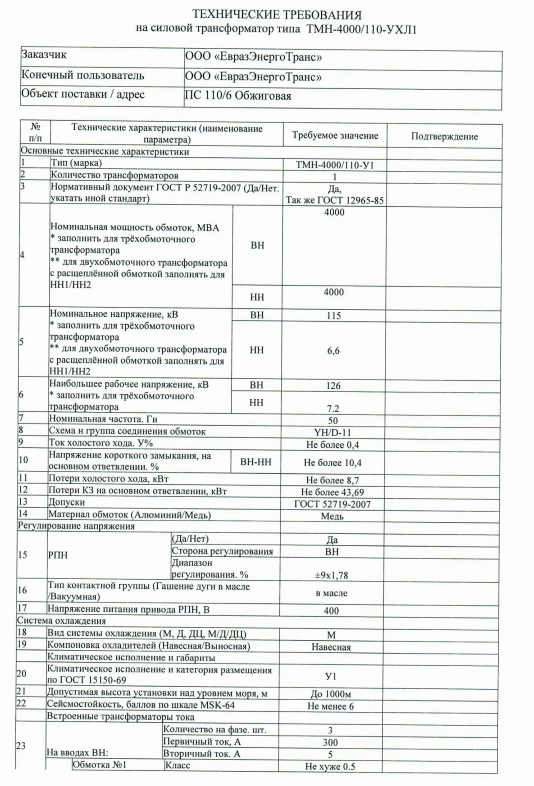 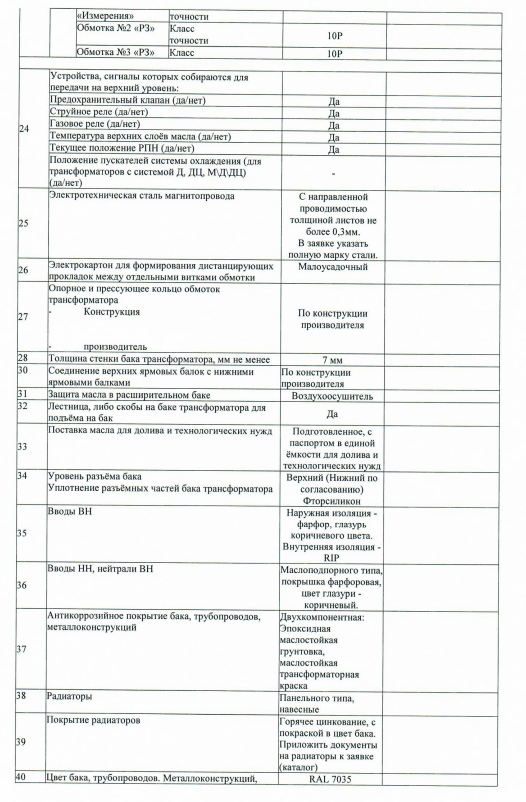 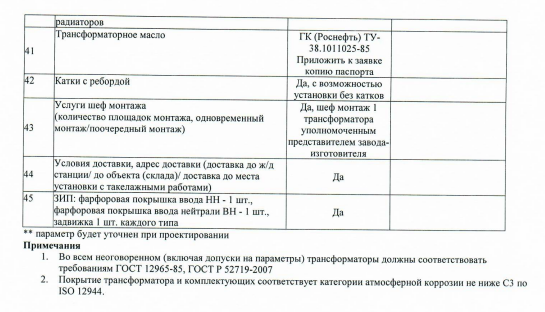 Приложение к техническому задания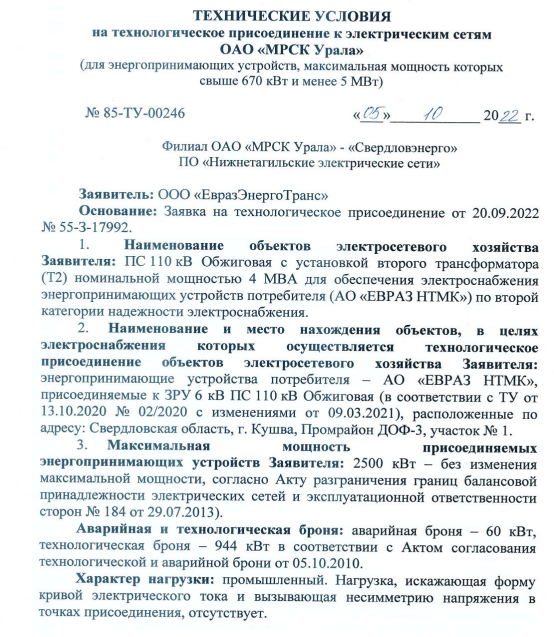 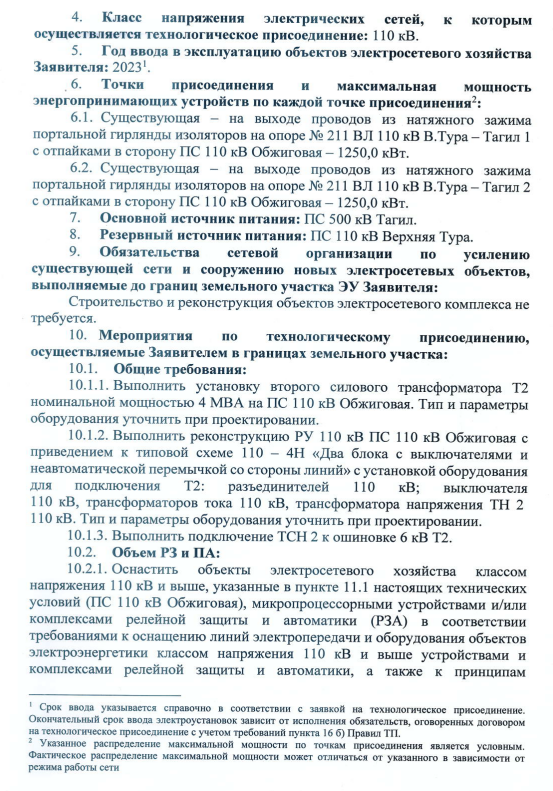 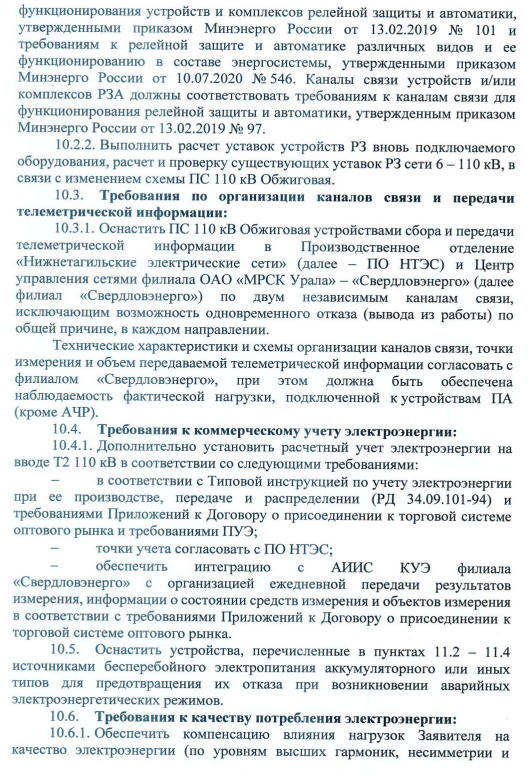 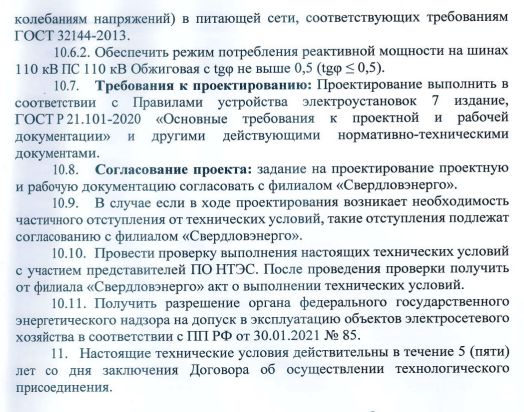 Приложение к техническому заданиюПриложение к техническому заданию. Требования к сметной документации.При расчёте стоимости и оформлении смет на проектные работы использовать сметные нормативы, сведения о которых внесены в федеральный реестр сметных нормативов  и условия договора на дату составления.Смету(ы) на предпроектные работы (обследование) при необходимости оформлять по форме для проектных работ.В сметах на предпроектные и проектные работы применяется единый договорной коэффициент снижения (при необходимости).При расчёте стоимости и оформлении сметной документации (сводка затрат (при необходимости), сводный сметный расчет строительства, объектные сметные расчеты (сметы), локальные сметные расчеты (сметы), сметные расчеты на отдельные виды затрат) использовать сметные нормативы,  сведения о которых внесены в федеральный реестр сметных нормативов и условия договора на дату составления.Оборудование, указанное в «Спецификации на оборудование» к договору подряда, в локальных сметных расчетах (сметах)  включается в ценах, указанных в «Спецификации на оборудование» к договору.Построчные и итоговые цифры показываются  в сметной документации без округлений до целых и тысяч рублей.Договорной коэффициент снижения (при необходимости) не начисляется к стоимости оборудования указанного в «Спецификации к договору». В локальных сметных расчетах (сметах) ко всем этапам работ применяется единый договорной коэффициент снижения.К сметной документации прикладываются документы и являются ее неотъемлемыми частями:- подтверждающие стоимость материалов и оборудования согласно договору;- обосновывающие отдельные виды затрат.			Наименования сметных расценок (при использовании) не изменять. Дополнительную информацию прописывать в скобках после наименования расценки.Для проверки сметную документацию присылать посредством электронной почты в форматах Excel, *.gsfx или *.xml программного комплекса ГРАНД-Смета (при возможности).Уточнения, разъяснения, вопросы по запросу.ПРОЕКТ ДОГОВОРАг. Нижний Тагил							«__» _____ 2023г.Общество с ограниченной ответственностью «ЕвразЭнергоТранс», именуемое в дальнейшем «Заказчик», И.о. директора филиала ООО «ЕвразЭнергоТранс» Матяша Константина Сергеевича, действующего на основании доверенности №27ЕЭТ22 от 07.05.2022г. с одной стороны, и___________________________ именуемое в  дальнейшем  «Подрядчик», в лице  __________________________________ действующего на основании _______________________________, с другой стороны именуемые в дальнейшем при совместном упоминании «Стороны»,  заключили настоящий договор о нижеследующем:ТЕРМИНЫ И ОПРЕДЕЛЕНИЯМодернизация – изменение, осуществляемое с целью изменения технологического или служебного назначения основных средств (оборудования, зданий, сооружений или иного объекта амортизируемых основных средств), повышения нагрузок и (или) других новых качеств.Реконструкция – переустройство существующих объектов основных средств, связанное с совершенствованием производства и повышением его технико-экономических показателей и осуществляемое по проекту реконструкции в целях увеличения производственных мощностей, улучшения качества и изменения номенклатуры продукции.Объект – основное средство ЗАКАЗЧИКА, передаваемое ПОДРЯДЧИКУ на реконструкцию, качественные, технические и эксплуатационные характеристики которого, должны быть достигнуты в результате проведения работ ПОДРЯДЧИКОМ в соответствии с поручением выполнения работ по проектно-сметной документации ЗАКАЗЧИКА.Работы – работы, выполняемые ПОДРЯДЧИКОМ по объекту, в соответствии с заданием ЗАКАЗЧИКА по настоящему договору, утвержденной проектно-сметной документацией, СНиП, ГОСТ, а также действующим законодательством РФ, иными правовыми (нормативными и индивидуальными) актами.Проектно-сметная документация – утвержденная ЗАКАЗЧИКОМ документация на выполнение работ, содержащая объем, состав запланированных работ, передаваемая ПОДРЯДЧИКУ в производство работ и являющаяся неотъемлемой частью заключаемого договора.Проект производства работ (ППР) - разрабатываемый организацией исполнителем реконструкции для подготовки и производства реконструкции оборудования и состоящий из комплекта технических и организационно-распорядительных документов с обязательным включением в него главы "Требования безопасности при выполнении работ".Акт о приемке выполненных работ (Акт по форме КС-2) – документ, подготовленный по форме КС-2, утвержденной Приказом об учетной политике ЗАКАЗЧИКА, подписываемый Сторонами. Подписание Сторонами этого Акта совместно со справкой по форме КС-3 означает приемку выполненных ПОДРЯДЧИКОМ работ, основание к принятию ЗАКАЗЧИКОМ счета-фактуры ПОДРЯДЧИКА и оплате его в соответствии с условиями заключенного договора.Справка КС-3 - документ, подготовленный по форме, утвержденной Приказом об учетной политике, подписываемый Сторонами. Подписание Сторонами  Справки КС-3 означает приемку выполненных ПОДРЯДЧИКОМ работ, основание к принятию ЗАКАЗЧИКОМ счета-фактуры ПОДРЯДЧИКА и оплате его в соответствии с условиями заключенного договора.СУБПОДРЯДЧИК – юридическое лицо, имеющее соответствующую регистрацию в СРО, привлекаемое ПОДРЯДЧИКОМ с предварительного согласия ЗАКАЗЧИКА для выполнения работ.ОТ и ПБ – охрана труда и промышленная безопасность.СОТ – служба охраны труда.Базисный (постоянный) уровень стоимости - это стоимость оборудования, материалов и СМР, определяемая:- при наличии проекта материалы и СМР на основе сметных цен и цен поставщиков оборудования, зафиксированных на дату заключения договора,- при отсутствии проекта материалы и СМР на основе укрупненного расчета и цен поставщиков оборудования на дату подачи предложения подрядчиком (заключения договора),- оборудование во всех случаях на основе цен поставщика или изготовителя на дату подачи предложения подрядчиком (заключения договора) с учетом упаковки, страхования, доставки на склад Заказчика и др. накладных расходов.Рабочая документация - совокупность текстовых и графических документов, обеспечивающих реализацию принятых в утвержденной проектной документации технических решений объекта капитального строительства, необходимых для производства строительных и монтажных работ, обеспечения строительства оборудованием, изделиями и материалами и/или изготовления строительных изделийИсполнительная документация – совокупность текстовых, графических материалов и иных документов, оговоренных в техническом задании (ведомости объемов работ), отражающих фактическое исполнение проектных решений, фактическое положение объектов капитального строительства и их элементов в процессе строительства, реконструкции, капитального ремонта объектов капитального строительства по мере завершения определенных в проектной документации работ, подтверждающих факт ведения и выполнения тех или иных видов работ, применения соответствующих материалов и оборудования, свидетельствующих о правомерности применения в ходе реконструкции специального оборудования, требующего регистрации в надзорных органах, в соответствии с Требованиями к составу и порядку ведения исполнительной документации при строительстве, реконструкции, капитальном ремонте объектов капитального строительства и требований, предъявляемых к актам освидетельствования работ, конструкций, участков сетей инженерно-технического обеспечения, утвержденными Приказом Федеральной службы по экологическому, технологическому и атомному надзору от 26 декабря 2006 г. № 1128.Первичные учетные документы, подтверждающие фактическую стоимость – совокупность предоставляемых или предъявляемых Подрядчиком документов (счета на оплату, в котором в качестве грузополучателя, покупателя, заказчика выступает подрядчик по настоящему договору, счет-фактура, универсально передаточный документ, ТОРГ-12, товарно-транспортная накладная, Акты КС-2, КС-3), подтверждения фактической стоимости выполненных работ, поставленного оборудования, приобретенного у  производителя, официального дилера, иного поставщика. Скрытые работы - работы, скрываемые последующими работами и/или конструкциями, качество и точность которых, в соответствии с положениями, в том числе рекомендуемыми, «нормативных актов в области проектирования и строительства», невозможно определить после выполнения последующих строительно-монтажных работ без их нарушения и предъявляемые к осмотру и приемке до их закрытия в ходе последующих работ и монтажа конструкций.ПРЕДМЕТ ДОГОВОРАЗаказчик поручает и оплачивает, а Подрядчик принимает на себя обязательство по проектированию и реализации проекта по реконструкции ОРУ 110кВ, ОПУ, ЗРУ 6кВ ПС 110/6кВ «Обжиговая» (далее Объект).В составе настоящего договора Подрядчик своими силами и средствами выполняет:Предпроектное обследование, проектную и рабочую документации в объеме технического задания (Приложение №2, №3), а так же их согласование со всеми ведомственными и государственными органами;поставку оборудования, согласно спецификации (Приложение №5);демонтажные, строительно-монтажные и наладочные работы по реконструкции Объекта, согласно техническому заданию (Приложение №2, №3) из оборудования Заказчика.Обозначенный комплекс работ должен быть выполнен в соответствии с действующими СНиП и прочими действующими в РФ документами на  период исполнения договора, включая Гражданский, Градостроительный и Земельный кодексы.СТОИМОСТЬ РАБОТ И ПОРЯДОК РАСЧЕТОВСтоимость договора устанавливается протоколом согласования договорной цены (Приложение № 4), по базисному уровню стоимости, окончательная стоимость договора устанавливается сметами стадии «Рабочая документация», разработанными Подрядчиком и утвержденными Заказчиком с применением индексов изменения сметной стоимости и договорного коэффициента снижения с оформлением дополнительного соглашения. При внесении изменений в сметную документацию стадии «Рабочая документация» индексы изменения сметной стоимости и договорной коэффициент снижения в сторону увеличения не изменяются.Оплата по настоящему договору не может быть выше базисного уровня стоимости по каждому составляющей, зафиксированной в Приложении №4 настоящего договора, и производится денежными средствами на расчетный счет Подрядчика следующем порядке:Оплата за поставленное оборудование производится в течение 30 дней после поставки оборудования на площадку реконструкции на основании ТОРГ-12 и счет-фактур.Оплата за фактически выполненные объемы работ в рамках графика выполнения работ  (приложение № 6), в течение 60 дней с момента подписания сторонами актов выполненных работ форм КС-2, КС-3 и предоставления исполнительной документации, согласованной с ЗАКАЗЧИКОМ. Акты выполненных работ форм КС-2 составляются на основании сметной документации стадии «Рабочая документация», разработанной Подрядчиком и утвержденной Заказчиком, без изменения индексов изменения сметной стоимости и договорного коэффициента снижения в сторону увеличения.Кроме того, оплате подлежит налог на добавленную стоимость  в соответствии с требованиями действующего законодательства, если Подрядчик является плательщиком НДС. При изменении статуса плательщика НДС, Подрядчик обязан уведомить Заказчика в течение 10 дней с момента получения освобождения от уплаты НДС, либо получения отмены освобождения от уплаты НДС, если Подрядчик работает по упрощенной системе налогообложения. За несвоевременное уведомление об изменении статуса плательщика НДС, Подрядчик несет ответственность в размере понесенных Заказчиком убытков. Подрядчик предоставляет на поставленное оборудование счета – фактуры, ТОРГ-12 и товарно-транспортные накладные (до 25-го числа месяца поставки), с приложением документов, подтверждающих стоимость поставленного оборудования (счета, счет-фактуры, товарные накладные и т.д.), приобретенного у производителя, официального дилера, иного поставщика.Оплата по договору производится в безналичном порядке путем перечисления денежных средств на расчетный счет Подрядчика. Датой оплаты считается дата списания денежных средств с расчетного счета Заказчика.Заказчик не принимает к оплате дополнительные работы и оборудование, поставляемое Подрядчиком и не согласованные с ним.Не подлежит оплате поставленное оборудование, на которое Подрядчик не предоставил первичные документы (счета, счет-фактуры, товарные накладные и т.д.), подтверждающие фактическую стоимость поставленного оборудования, приобретенного у производителя, официального дилера, иного поставщика.Для исключения обезличивания взаиморасчетов ссылки в платежных документах на договор обязательны.Не является экономией Подрядчика и не подлежит оплате невыполнение Подрядчиком работ, указанных в сметной документации, а также стоимость поставляемого Подрядчиком оборудования, указанного в сметной документации, которое не было им использовано в связи с невыполнением указанных работ, несмотря на достижение положительного результата по предмету договора. Не является экономией Подрядчика, экономия, возникшая в связи с применением Подрядчиком материалов, в объеме (количестве) меньшем, чем предусмотрено в Сметной документации (сметах), и не относится в пользу Подрядчика, а стоимость фактически не использованных  материалов оплате не подлежит.Приобретение оборудования, поставляемого Подрядчиком, по более низкой стоимости, не является экономией Подрядчика и влечет уменьшение цены Договора. При этом если в техническом задании или в сметной документации (сметах), оговорены конкретные виды (марки, типы) оборудования, запасных частей и материалов, которые должны быть использованы  Подрядчиком при производстве Работ, то их замену на иные виды (марки, типы) Подрядчик вправе осуществить только с предварительного письменного согласия Заказчика.Оплате подлежат только фактически выполненные объемы работ, установленные при приемке работ, а также стоимость материалов/оборудования, соответствующая стоимости, отраженной в документах отраженных в п. п. 3.1, 3.2 договора либо на основании стоимости установленной экспертизой.СРОКИ РЕАЛИЗАЦИИ РАБОТСроки выполнения работ определяются графиком выполнения работ (Приложение №6).Сроки начала и окончания работ могут быть изменены по взаимному согласию сторон, что закрепляется дополнительным соглашением, являющимся с момента подписания неотъемлемой частью настоящего договора.ОБЯЗАННОСТИ И ПРАВА ПОДРЯДЧИКАДля выполнения работ по настоящему договору Подрядчик обязуется: Согласовать с Заказчиком состав пускового комплекса, поставляемое оборудование, стоимость работ, дату начала работ и календарные сроки их выполнения;Выполнить работы в объеме и в сроки, предусмотренные настоящим Договором, и сдать результат Заказчику в установленный срок в состоянии, обеспечивающем его нормальную эксплуатацию В случаях отставания от графика выполнения работ Подрядчик по обращению Заказчика организует многосменный график работы;Обеспечить качество выполнения всех работ и их соответствие действующим нормам и правилам;В разумно установленные Заказчиком сроки устранить недостатки и дефекты, образовавшиеся по вине Подрядчика, выявленные при приемке работ;В ходе выполнения работ выполнить необходимые мероприятия по производственной и пожарной безопасности, безопасности труда, охране окружающей среды;Обеспечить бесперебойное функционирование инженерных систем и оборудования при нормальной эксплуатации объекта в течение гарантийного срока;На протяжении всего времени проведения работ обеспечить содержание и уборку строительной площадки и прилегающей непосредственно к ней территории;Вывезти до приемки работ за пределы строительной площадки принадлежащие Подрядчику строительные машины, оборудование, инвентарь, инструменты, строительные материалы, временные сооружения и другое принадлежащее ему имущество, а также утилизировать строительный мусор;Произвести индивидуальное испытание смонтированного оборудования и принять участие в комплексном его опробовании в присутствии представителя Заказчика;Все поставляемое для работ оборудование и использованные материалы должны быть новыми не бывшими в употреблении, не ранее 20222 г. изготовления. Техническая документация на оборудование (технические паспорта, инструкции по эксплуатации и т.д.), должны быть представлены другой стороне в составе исполнительной документации. Копии сертификатов, удостоверяющих качество оборудования и материалов, должны быть предоставлены другой стороне при приемке работ. Первичная документация, подтверждающая фактическую стоимость поставляемого оборудования, приобретенного у производителя, официального дилера,  иного поставщика должна быть предоставлена другой стороне в момент приемки оборудования совместно с документами ТОРГ-12 и счет-фактур, на основании которых производится оплата за поставленное оборудование.Стоимость оборудования, принятого на основании документов, подтверждающих фактическую стоимость, не должна превышать базисную стоимость.ЗАКАЗЧИК вправе снизить стоимость оборудования, в случае выявления завышения базисной стоимости путем проведения ценовой экспертизы без согласования с ПОДРЯДЧИКОМ.В случае, если согласно проведенной ценовой экспертизы будет установлено, что базисная стоимость оборудования завышена, то стоимость экспертизы, проведенной Заказчиком, возмещается Подрядчиком при оплате договора согласно п. 3.2Предоставить подтверждение заводов-изготовителей о размещение заказов на изготовление оборудования.При необходимости, по согласованию с Заказчиком, за свой счет выполнить изменения проектной, рабочей документации и согласовать эти изменения с проектной организацией.При выполнении работ (в т.ч. ПИР), подрядчик своими силами и средствами, осуществляет от лица заказчика все согласования с контролирующими органами, гос. структурами и иными заинтересованными сторонами.Подрядчик в рамках принятых на себя обязательств по договору:Несет риск случайной гибели или случайного повреждения оборудования и материалов, результата выполненной работы до подписания акта ввода в эксплуатацию Объекта.Несет ответственность за сохранность всего поставленного оборудования и используемых материалов для реализации договора до подписания акта ввода в эксплуатацию Объекта.Подрядчик имеет право привлекать субподрядчиков для выполнения работ по договору при условии согласования с Заказчиком. В случае привлечения для выполнения подрядных работ по настоящему договору субподрядчиков, ответственность за их действия по договору несет Подрядчик.ПОДРЯДЧИК обязан до размещения субподряда письменно согласовать с ЗАКАЗЧИКОМ привлечение к выполнению своих обязательств по договору субподрядных организаций.ПОДРЯДЧИК обязан сообщать ЗАКАЗЧИКУ следующую информацию:- наименование, реквизиты субподрядной организации;- объект и сроки выполняемых работ;- виды выполняемых работ;- количество работников субподрядной организации, привлекаемых к работам.Подрядчик вправе вносить изменения в проектные решения, если они не ухудшают качества выполняемых работ и обеспечивают не меньший срок службы объекта. Вносимые изменения в обязательном порядке согласовываются с проектирующей организацией и Заказчиком.Подрядчик до начала выполнения работ предоставляет и согласовывает с Заказчиком: сетевой график реконструкции в течение 5 дней после заключения договора, ППР своими силами и средствами в течение 10 рабочих дней после подписания договора согласно приложения 8 СТО 4-05-2019 Стандарта «Управление подрядными организациями в области ОТ, ПБ и Э» (далее – Стандарт 4-05-2019) введённого приказом Заказчика от 23.12.2019г. № 01-476 и размещенного в открытом доступе на сайте по адресу https://eetrans.evraz.com/info/podryadchikam/.До начала работ, Заказчик и Подрядчик, с целью ускорения решения возникающих вопросов, определяют ответственных лиц по выполнению и курированию работ по реконструкции Объекта.Известить Заказчика за 3 рабочих дня до начала приемки о готовности ответственных конструкций и скрытых работ. Подрядчик приступает к выполнению последующих работ только после приемки Заказчиком скрытых работ и составления двухсторонних актов освидетельствования этих работ (приложение № 7). Если закрытие работ выполнено без подтверждения Заказчика, в случае, когда он не был информирован об этом, по требованию Заказчика Подрядчик обязан за свой счет вскрыть любую часть скрытых работ согласно указанию Заказчика, а затем восстановить за свой счет. ПОДРЯДЧИК в подтверждение проведения скрытых работ предоставляет видео и    фотоматериалы, на которых зафиксированы проведенные работы, с соблюдение основных требований:привязка к местности (четко видимые диспетчерские наименования, особенности рельефа, здания, сооружения и т.д);зафиксированное выполнение скрытых этапов работ;выявленные и зафиксированные дефекты;зафиксированное качество  выполнения работ;на фотоматериалах должен быть четко виден масштаб (для сравнения в кадре необходимо помещать измерительные приборы, например, рулетку).ПОДРЯДЧИК приступает к выполнению последующих работ только после письменного разрешения ЗАКАЗЧИКА, внесенного в журнал производства работ.Если представителем ЗАКАЗЧИКА внесены в журнал производства работ замечания по выполненным работам, контроль которых нельзя провести без разборки или повреждения других строительных конструкций и участков сетей инженерно-технического обеспечения, ПОДРЯДЧИК не имеет права продолжать работы, не позволяющие провести контроль выполненных работ без письменного подтверждения ЗАКАЗЧИКОМ устранения замечаний в журнале производства работ.При готовности объекта Подрядчик в трехдневный срок должен известить об этом Заказчика.Предоставить Заказчику в течение трех дней, после готовности объекта к приему из ремонта, всю необходимую документацию для оформления акта ввода в эксплуатацию. Обеспечить соблюдение «Инструкции по организации пропускного и внутриобъектового  режима ООО  «ЕвразЭнергоТранс», а так же организаций, на территории которых находятся объекты Заказчика.По каждому факту выявления нарушений Подрядчиком требований инструкции о  пропускном и внутриобъектовом режиме  составляется Акт  с участием  уполномоченного представителя Подрядчика. Лицом, уполномоченным на участие в расследовании фактов  нарушений  Подрядчиком, действующего на основании доверенности от организации, ответственного за ведение работы по урегулированию вопроса, связанного с нарушением работниками организации требований пропускного и внутриобъектового режима  от Подрядчика является_____________________ (Должность, ФИО), который обязан явиться незамедлительно по вызову Заказчика в указанное время и место. Вызов представителя Подрядчика в данном случае осуществляется по тел.: ______________________________По факту задержания на место вызывается полномочное лицо подрядной организации, которое в свою очередь подтверждает факт нарушения, визируя протокол задержания. Полномочный представитель обязан в течение 2-х часов явиться к месту задержания. В случае отказа в явке или неявки полномочного лица в течение 2-х часов  вызывается директор организации. По истечении 3-х часов (после первоначального вызова полномочного представителя), если не последовало никаких действий со стороны полномочного представителя и директора нарушитель выводится за пределы территории. В протоколе делается соответствующая отметка и протокол подписывается Заказчиком в одностороннем порядке. В дальнейшем бюро пропусков вправе отказать в возврате или выдачи нового пропуска на данного нарушителя, независимо от его дальнейшего места работы. Протокол задержания, составленный на работника Подрядчика/Субподрядчика по установленному факту нарушения, является основанием для наложения на организацию штрафных санкций в соответствии с договором.ПОДРЯДЧИК своевременно и за свой счет оформляет пропуск на территорию, где расположены объекты ремонта:-  на территорию АО «ЕВРАЗ НТМК» оформление пропуска производится согласно порядка, указанного в Инструкции по пропускному и внутриобъектовому режимам 
АО «ЕВРАЗ НТМК», утвержденной Распоряжением №1110 от 12.12.2019 г. - https://eetrans.evraz.com/info/podryadchikam/.Предоставить по требованию Заказчика журнал использования машин и механизмов при выполнении работ по договору.Подрядчик ведет журнал производства работ, в котором отражается весь ход фактического производства работ, а также все факты и обстоятельства, связанные с производством работ, имеющие значения во взаимоотношениях Заказчика и Подрядчика. Заказчик регулярно проверяет и своей подписью подтверждает записи в журнале. Экономия Подрядчика распределяется в долях: Подрядчику-0%, Заказчику-100%.Подрядчик после проведения демонтажных работ, передает Заказчик демонтированное оборудование (материалы) по акту об оприходовании материальных ценностей полученных при разборке и демонтаже оборудования. Подрядчик обязуется, в ходе исполнения Договора соблюдать нормы действующего законодательства, включая законодательство об охране труда, о промышленной и пожарной безопасности, об охране окружающей среды и санитарно-эпидемиологическом благополучии населения, а также иные законы и нормативные акты, действующие на территории выполнения работ/оказания услуг.ПОДРЯДЧИК обязуется, в ходе исполнения Договора соблюдать нормы действующего законодательства, включая нормативные государственные требования об охране труда, о промышленной и пожарной безопасности, об охране окружающей среды и санитарно-эпидемиологическом благополучии населения, а также иные законы и нормативные акты, действующие на территории выполнения работ/оказания услуг.ПОДРЯДЧИК до подписания Договора ознакомлен, согласен и обязуется соблюдать условия и требования Стандарта «Управление подрядными организациями в области ОТ, ПБ и Э » (далее – Стандарт 4-05-2019) размещенного в открытом доступе на сайте по адресу https://eetrans.evraz.com/info/podryadchikam/ в разделе ПОДРЯДЧИКАМ.ПОДРЯДЧИК признает прямое (непосредственное) применение условий, требований и мер ответственности указанного Стандарта и его Приложений, как неотъемлемой части Договора, к отношениям Сторон. Значение понятий и терминов, не определённых в Договоре, используется в значении, предусмотренном в Стандарте.Нарушения ПОДРЯДЧИКОМ/ субподрядчиком, привлечённым ПОДРЯДЧИКОМ требований, установленных Стандартом 4-05-2019, Кардинальными требованиями безопасности ЕВРАЗА, признаются существенным нарушением договора и может являться основанием для одностороннего внесудебного расторжения Заказчиком Договора.Привлечение Подрядчиком третьих лиц для исполнения обязательств по настоящему договору допускается только с письменного согласия Заказчика. В случае привлечения Подрядчиком с письменного согласия Заказчика, в порядке, установленном настоящим Договором, третьих лиц, ПОДРЯДЧИК обязан включить в заключаемые с указанными лицами договоры условия о соблюдении требований и применении ответственности по ОТ, ПБ и Э, предусмотренные настоящим Договором. Подрядчик  несет  безусловную  ответственность  за  осуществление контроля, ознакомление и исполнение требований и условий по ОТ, ПБ и Э, установленных настоящим Договором привлеченными третьими лицами. В случае выявления нарушений третьими лицами, привлеченными Подрядчиком, требований по ОТ, ПБ и Э Подрядчик несет ответственность за данные нарушения как за свои собственные. По требованию Заказчика Подрядчик обязан предоставить копии Договоров, заключенных им с третьими лицами и, в случае наличия у Заказчика замечаний по тексту, обеспечить внесение в Договор соответствующих изменений.ПОДРЯДЧИК обязан после выполнения работ предоставить согласованную с ЗАКАЗЧИКОМ исполнительную документацию в течение 7 календарных дней со дня выполнения работ.Подрядчик не вправе привлекать к исполнению своих обязательств и/или обязательств СУБПОДРЯДЧИКА по настоящему Договору работников ЗАКАЗЧИКА.5.22. За каждый факт нарушения ПОДРЯДЧИКОМ положений пункта 5.21. ПОДРЯДЧИК уплачивает штраф в размере 1 000 000 (один миллион) рублей в отношении каждого работника ЗАКАЗЧИКА, привлеченного ПОДРЯДЧИКОМ и/или его СУБПОДРЯДЧИКОМ к выполнению работ по настоящему Договору. ЗАКАЗЧИК имеет право потребовать, а ПОДРЯДЧИК обязан расторгнуть договор с любым СУБПОДРЯДЧИКОМ, который привлек к выполнению работ по настоящему Договору работников Заказчика.5.23. Подрядчик обязан проводить консультаций/ обучения работников Заказчика в части эксплуатации и обслуживания установленного оборудования, до его пуска в эксплуатацию.ОБЯЗАННОСТИ И ПРАВА ЗАКАЗЧИКАЗаказчик обязан согласовать с Подрядчиком содержание (наименование) работ, оборудование, стоимость (цену), объем, дату начала работ и календарные сроки выполнения работ.Заказчик обязан произвести приемку и оплату оборудования, материалов и работ, выполненных Подрядчиком в порядке, предусмотренном настоящим договором. ЗАКАЗЧИК имеет право проводить контрольные проверки достоверности объемов выполненных работ, соответствия проектно-сметной документации, стоимости, в том числе и по актам ранее выполненных работ в присутствии представителя ПОДРЯДЧИКА. В случае выявления несогласованного сторонами завышения объемов выполненных работ, ЗАКАЗЧИК вправе отказаться от оплаты выполненных работ в части стоимости завышенных объемов, а в случае оплаты завышенного объема работ ПОДРЯДЧИК обязан возместить ЗАКАЗЧИКУ понесенные последним расходы.Заказчик вправе отказать Подрядчику в оплате стоимости работ и использованных для данных работ материалов в случае, если Подрядчик своевременно не предупредил Заказчика о необходимости в проведении дополнительных работ, поставке оборудования и использовании материалов.Заказчик вправе отказать Подрядчику в оплате стоимости поставленного  оборудования в случае, если подрядчиком не предоставлены документы, подтверждающие фактическую стоимость поставленного оборудования приобретенного у производителя, официального дилера, иного поставщика .Заказчик вправе расторгнуть договор в случаях:задержки Подрядчиком начала работ, поставки оборудования более, чем на десять рабочих дней по причинам, не зависящим от Заказчика;систематического нарушения Подрядчиком сроков выполнения работ;несоблюдения Подрядчиком требований по качеству оборудования, материалов, работ, если исправление соответствующих некачественно выполненных работ, поставленного оборудования, использованных материалов влечет задержку реконструкции более чем на 10 рабочих дней;аннулирования лицензий на деятельность работ предусмотренных настоящим договором, других актов государственных органов в рамках действующего законодательства, лишающих Подрядчика права на производство работ.Заказчик вправе в любое время до сдачи ему результата работы отказаться от исполнения договора, уплатив Подрядчику, часть установленной цены пропорционально части работы, выполненной до получения извещения об отказе Заказчика от исполнения договора.  Заказчик вправе отказаться от исполнения настоящего договора и потребовать возмещения убытков, если Подрядчик не приступает своевременно к исполнению настоящего договора или поставляет оборудование, выполняет работу настолько медленно, что окончание ее к сроку, указанному в договоре, становится явно невозможным.Заказчик вправе назначить Подрядчику разумный срок для устранения недостатков, если во время поставки оборудования, выполнения работы станет очевидным, что она не будет выполнена надлежащим образом, и, при неисполнении Подрядчиком в назначенный срок этого требования, отказаться от настоящего договора либо поручить исправление работ другому лицу за счет Подрядчика, а также потребовать возмещения убытков.Заказчик обязан в случаях, в объеме и в порядке, предусмотренных договором, оказывать Подрядчику содействие в выполнении работ (получение разрешений на точки подключения временных инженерных сетей на период производства работ, содействие в получении допуска Подрядчика на объект. При этом, в случае нахождения объекта реконструкции Заказчика на промышленной площадке сторонней организации, оформление подрядчиком допуска на объект осуществляется с учетом действующего в этой организации Положения о пропускном и внутриобъектовом режимах).Затраты на оформление пропусков на объект реконструкции несет ПОДРЯДЧИК.По факту поставки Подрядчиком оборудования Заказчику стороны подписывают товарную накладную (форма ТОРГ-12) с приложением счета-фактуры. Датой поставки будет являться дата получения оборудования Заказчиком. Подписанная сторонами товарная накладная подтверждает передачу права собственности на оборудование, соответствие количества и качества поставленного оборудования товарной накладной и условиям настоящего Договора. После поставки Заказчик передает оборудование Подрядчику в монтаж с оформлением необходимых сопроводительных документов. При приёмке оборудования от Подрядчика Заказчик проверяет соответствие наименования, количества и качества Спецификации согласованной Сторонами. В случае, выявления несоответствия качества, количества, ассортимента оборудования, Заказчиком не позднее 3 рабочих дней с момента обнаружения несоответствия составляется акт, который подписывается уполномоченными представителями Сторон. В случае отсутствия письменного мотивированного отказа от подписания акта со стороны Подрядчика в течение 2 рабочих дней с момента составления акта, акт считается согласованным Сторонами в редакции Заказчика. Срок на устранение Подрядчиком несоответствия Спецификации, указанного в акте, устанавливает Заказчик. Претензии по количеству могут быть предъявлены Заказчиком Подрядчику до момента подписания накладной уполномоченным лицом Покупателя о приёмке товара. Претензии по качеству оборудования могут быть предъявлены Подрядчику в течение гарантийного срока, установленного настоящим договором.При обнаружении недостатков по качеству поставляемого оборудования Заказчик устанавливает Подрядчику срок для поставки оборудования надлежащего качества. Все затраты по замене несет Подрядчик.Заказчик вправе передавать управление настоящим договором специализированной организации.Заказчик еженедельно проводит совещание с составлением протокола по выполнению этапов строительства в соответствии с сетевым графиком, с привлечением ответственных лиц со стороны Подрядчика и представителей проектного института.Протокол составляется в двух экземплярах, визируется ответственным лицом Заказчика, обязателен для исполнения Подрядчиком.В случае не явки представителей Подрядчика на совещание более двух раз, Заказчик вправе остановить финансирование по договору.Заказчик вправе  в любое время контролировать ход и объемы работ, согласно сетевого графика, а также обращаться к Подрядчику с требованием о предоставлении информации по выполнению договора, а именно: поставке оборудования и ведения строительно-монтажных работ.ЗАКАЗЧИК вправе изменить сроки начала и окончания выполнения работ путем направления ПОДРЯДЧИКУ уведомления об изменении срока начала и/или окончания выполнения работ, в случае неполучения ЗАКАЗЧИКОМ согласования отключения, ограничения работы оборудования от организаций, управляющих режимами сетей, исполнительных органов государственной власти РФ, смежных сетевых организаций или потребителей электрической энергии.Охрана трудаЗАКАЗЧИК уделяет повышенное внимание вопросам охраны труда, промышленной, пожарной безопасности и экологии (далее – «ОТ, ПБ и Э») и требует от ПОДРЯДЧИКА  и СубПОДРЯДЧИКА(ов) следовать данной политике и обеспечивать самые высокие стандарты в области ОТ, ПБ и Э. 7.1. Работники ПОДРЯДЧИКА, которые будут задействованы при работах на действующих электроустановках с риском поражения от электрической дуги  обязаны применять термостойкую спецодежду (термостойкие костюмы).7.2. Допуск бригады ПОДРЯДЧИКов на территорию подстанции осуществляется оперативным персоналом только после оформления наряда-допуска и проведения инструктажей.7.3. В случае выявления ЗАКАЗЧИКОМ, в результате проверки или иным образом, фактов несоблюдения ПОДРЯДЧИКОМ требований ОТ, ПБ и Э ЗАКАЗЧИК и ПОДРЯДЧИК согласуют план и сроки устранения таких нарушений. Невыполнение ПОДРЯДЧИКОМ мероприятий и/или сроков устранений нарушений требований ОТ, ПБ и Э является основанием для одностороннего внесудебного расторжения ЗАКАЗЧИКОМ Договора.7.4. Привлечение ПОДРЯДЧИКОМ СубПОДРЯДЧИКОВ осуществляется на основании письменного согласия ЗАКАЗЧИКА с включением в договор субподряда обязательств субПОДРЯДЧИКА в области ОТ, ПБ и Э. 7.5. ПОДРЯДЧИК несет полную ответственность в области ОТ, ПБ и Э за СубПОДРЯДЧИКОВ, привлекаемых к выполнению работ по Договору.7.6. Применение ПОДРЯДЧИКОМ организационных мер воздействия (дисциплинарной, материальной и иной ответственности) к своим работникам по фактам выявленных нарушений не отменяет и не заменяет ответственности в виде штрафов, установленных настоящим Стандартом.7.7. В исключительных случаях на основании комиссионного решения ЗАКАЗЧИКА (генеральный директор/технический директор, представитель Дирекции по контролю за исполнением бизнес-процедур и сохранностью активов, представитель службы по ОТ, ПБ и Э) на основании обоснованного ходатайства от ПОДРЯДЧИКА штраф может не выставляться. 7.8. ПОДРЯДЧИК выполняет и соблюдает все применимые требования законодательства, утвержденные практические руководства и существующие нормы и правила в области ОТ, ПБ и Э. ПОДРЯДЧИК принимает все обоснованные меры предосторожности, направленные на охрану окружающей среды в процессе выполнения Подрядных работ.7.9. Нарушения Подрядчиком/субподрядчиком, привлеченным Подрядчиком, установленных Стандартом «Управление подрядными организациями в области ОТ, ПБ и Э», Кардинальными требованиями безопасности, требований признается существенным нарушением договора и может являться основанием для одностороннего внесудебного расторжения Заказчиком Договора».8.9. Средства индивидуальной защиты (СИЗ)8.9.1.Весь персонал ПОДРЯДЧИКА должен быть, как минимум, обеспечен следующими средствами индивидуальной защиты и использовать их во время нахождения за пределами жилых помещений на Рабочей площадке:Защитная обувь с жёстким подноском;Защитная каска с подбородочным ремешком;Защитные очки;Спецодежда (по сезону);СИЗ для защиты рук.	Работники подрядчика, которые будут задействованы при работах на действующих электроустановках с риском поражения от электрической дуги, обязаны применять термостойкую спецодежду.7.9.2. Персонал, выполняющий опасные Подрядные работы, должен быть дополнительно обеспечен соответствующими СИЗ, обеспечивающими защиту от связанных с данными опасными работами рисков, например, но не ограничиваясь следующим:7.9.3. При работе на высоте использовать только страховочные привязи с двумя стропами;7.9.4. Закрытые защитные очки, защитные маски и огнестойкие перчатки для сварочных работ (требование для всех участников данных работ).7.9.5. Все применяемые СИЗ должны иметь сертификат соответствия. 7.9.6. ПОДРЯДЧИК обязан оборудовать рабочую площадку необходимыми плакатами и знаками безопасности.7.9.7. Помещения для обогрева работников при низких температурах наружного воздуха.7.10.Транспорт ПОДРЯДЧИКА7.10.1. Все транспортные средства ПОДРЯДЧИКА, используемые при проведении Подрядных работ, должны быть оборудованы следующим:Ремнями безопасности, предусмотренными заводом изготовителем транспортного средства, для водителя и всех пассажиров. Ремни должны использоваться во время движения транспортного средства;Аптечкой первой помощи;Огнетушителем;Зимними шинами в течение зимнего периода (кроме транспорта на котором не предусмотрены зимние шины);Световой сигнализацией движения задним ходом.7.10.2.ПОДРЯДЧИК должен обеспечить:Обучение и достаточную квалификацию водителей;Проведение регулярных ТО транспортных средств;Предрейсовых медосмотров.А также обеспечить другие средства, и процедуры, предусмотренные Правилами дорожного движения.7.10.3. При производстве Подрядных работ ПОДРЯДЧИК обеспечивает соблюдение своими работниками требований транспортной безопасности, Правил дорожного движения, установленных ЗАКАЗЧИКОМ.ПОДРЯДЧИК несет ответственности за исправное состояние транспортных средств. 7.11. Выполнение работ7.11.1. Перед началом Подрядных работ в каждую смену ПОДРЯДЧИК обязан оформить ежедневный чек-лист (приложение к наряду-допуску).7.11.2. ПОДРЯДЧИК должен определить и разработать перечень Подрядных работ повышенной опасности. Минимально, этот перечень должен включать:Ремонтные, строительные и монтажные работы, выполняемые ближе 2 м от границы перепадов по высоте 1,8 м и более;Ремонт трубопроводов пара и горячей воды;Работы в замкнутых объемах, в ограниченных пространствах;Ремонтные работы, обслуживание мостовых кранов, выполнение работ с выходом на крановые пути;Электро- и газосварочные работы, газорезательные работы, работы с искрообразующим инструментом; Работы по вскрытию и испытанию сосудов и трубопроводов, работающих под давлением;Работы по обслуживанию электроустановок на кабельных или воздушных линиях электропередачи. Работы краном вблизи воздушных линий электропередачи;Проведение огневых работ в пожаро-взрывоопасных помещениях.7.11.3. ПОДРЯДЧИК должен использовать систему нарядов – допусков для выполнения Подрядных работ повышенной опасности.При выполнении работ повышенной опасности ПОДРЯДЧИК обязан обеспечить нахождение  ответственного руководителя и производителя работ на месте работы бригады в течение всей рабочей смены.Не допускается самовольное проведение работ в действующих электроустановках, а также расширение рабочих мест и объема задания, определенных нарядом-допуском.7.11.4. До начала проведения Подрядных работ ПОДРЯДЧИК предоставляет ЗАКАЗЧИКУ следующую документацию:Распорядительный документ о создании службы охраны труда, назначении специалиста по охране труда и(или) заключении договора со специалистом или организацией, оказывающей услуги в области охраны труда;Приказ о назначении лиц, ответственных за соблюдение требований охраны труда на рабочем объекте;Приказы о назначении лиц, имеющих право подписи акта-допуска и выдачи наряда-допуска;Приказ о назначении инженерно - технических работников, ответственных за безопасное производство работ подъемными сооружениями (подъемниками, кранами);Копии протоколов и удостоверений руководителей и специалистов о прохождении обучения и проверки знаний требований охраны труда и промышленной безопасности в объеме занимаемой должности;Копии протоколов об аттестации по охране труда членов комиссии по проверке знаний организации;Копии протоколов и удостоверений работников, прошедших профессиональную подготовку, переподготовку, повышение квалификации (электрогазосварщики, стропальщики, машинисты компрессорных установок и т.д.);Перечень профессий и работ, при выполнении которых работники должны проходить медицинское освидетельствование и документы, подтверждающие медицинское освидетельствование;Документы, подтверждающие прохождение предрейсовых медицинских осмотров водителей автотранспортных средств (приказ о проведении медицинских осмотров, договор с медицинским учреждением, приказ о приеме медицинского работника необходимой квалификации);Копия журнала регистрации несчастных случаев на производстве за последние 5 лет.Примечание: ЗАКАЗЧИКОМ могут вноситься дополнения к настоящему перечню в зависимости от видов выполняемых работ ПОДРЯДЧИКОМ, применяемого оборудования и материалов.7.12. Обучение персонала7.12.1. Прежде чем приступить к Подрядным работам на территории ЗАКАЗЧИКА, персонал ПОДРЯДЧИКА должен выполнить следующие мероприятия:Пройти инструктаж по ОТ, ПБ и Э, проводимый представителями ЗАКАЗЧИКА для работников подрядных организаций в соответствии с установленными ЗАКАЗЧИКОМ правилами.	Пройти инструктажи по ОТ, ПБ и Э, проводимые представителем ПОДРЯДЧИКА, предусмотренные требованиями законодательства.Персонал не должен допускаться к выполнению опасных работ и работ повышенной опасности до прохождения соответствующего обучения. По результатам проведения обучения должны вестись соответствующие записи.7.12.2. ПОДРЯДЧИК обязан гарантировать, что персонал, выполняющий Подрядные работы обладает необходимой квалификацией и допуском на выполнение работ. В том числе посредством проведения специального обучения, касающегося дополнительных специальных требований безопасности труда для отдельных категорий профессий (стропальщики, сварщики, водители автотранспортных средств, машинисты кранов и т.п.). ПОДРЯДЧИК несет ответственность за достоверность представленных сведений, а также за соблюдение персоналом требований охраны труда, промышленной, пожарной, экологической безопасности, требований внутреннего трудового распорядка.7.12.3. ЗАКАЗЧИК вправе возражать против использования ПОДРЯДЧИКОМ и требовать от него отстранения от Подрядных работ любого из работников ПОДРЯДЧИКА, который, по мнению ЗАКАЗЧИКА, ведет себя неподобающим образом, некомпетентен или халатно исполняет свои обязанности. ПОДРЯДЧИК обязан отстранить от выполнения Подрядных работ указанного работника, причем такой работник впоследствии может быть допущен к выполнению Подрядных работ по Договору или к выполнению иных работ, оказанию услуг для ЗАКАЗЧИКА только по письменному разрешению ЗАКАЗЧИКА.Персонал ПОДРЯДЧИКА:- при работе в электроустановках должен пройти  обучение и проверку знаний по Правилам по охране труда при эксплуатации электроустановок, допущен к работе в электроустановках.- при работе на высоте должен пройти обучение и проверку знаний по Правилам по охране труда при работе на высоте, допущен к работам на высоте.- при производстве огневых работ пройти обучение по обеспечению пожарной безопасности.- при производстве работ с подъемными сооружениями должен пройти обучение и проверку знаний по Правилам безопасности опасных производственных объектов, на которых используются подъемные сооружения.- пройти обучение и проверку знаний по вопросам охраны труда и промышленной безопасности, оказанию первой помощи пострадавшим на производстве. 7.13. Политика в отношении алкоголя, наркотиков и куренияПОДРЯДЧИК обязан:7.13.1. ЗАКАЗЧИК, перед началом работ или в любой момент на протяжении работы, имеет право проверить работника подрядной организации на предмет алкогольной или наркотической зависимости, факта употребления алкоголя, наркотических, токсикологических, психотропных и сильнодействующих ядовитых веществ путем медицинского освидетельствования в порядке, определенном действующим законодательством.7.13.2. На предприятиях ЗАКАЗЧИКА допуск на территорию осуществляется после прохождения тестирования алкотестером в установленном у ЗАКАЗЧИКА порядке.713.3.  Не допускать к работе (отстранить от работы) работников ПОДРЯДЧИКА (а в случае привлечения субподрядных организаций и работников СубПОДРЯДЧИКА), появившихся на рабочем месте, Рабочей площадке (Объекте) (включая контрольно-пропускные пункты (КПП) в состоянии алкогольного, наркотического или токсического опьянения).7.13.5. В целях обеспечения контроля над указанными ограничениями ЗАКАЗЧИК имеет право производить проверки и досмотр всех транспортных средств, вещей и материалов, доставляемых на Объект. Если в результате подобного досмотра будут обнаружены указанные запрещенные вещества, то транспортное средство не допускается на Объект, работник(и) ПОДРЯДЧИКА не допускается на рабочее место, Рабочую площадку.7.13.6. Фиксация факта появления работника на Объекте в состоянии алкогольного, наркотического или токсического опьянения, проноса или нахождения на территории Объекта веществ, вызывающих алкогольное, наркотическое или токсическое опьянение, за исключением Разрешенных веществ, для целей  Договора и отношений между ЗАКАЗЧИКОМ и ПОДРЯДЧИКОМ может, осуществляться любым способом, включая медицинский осмотр,   освидетельствование; составление актов работниками ЗАКАЗЧИКА и/или ПОДРЯДЧИКА (СубПОДРЯДЧИКА); письменными объяснениями работников ЗАКАЗЧИКА и/или ПОДРЯДЧИКА (СубПОДРЯДЧИКА), другими способами.7.13.7. ЗАКАЗЧИК имеет право в любое время проверять исполнение ПОДРЯДЧИКОМ обязанностей, предусмотренных Договором. В случае возникновения у ЗАКАЗЧИКА подозрения о наличии на Объекте работников ПОДРЯДЧИКА (СубПОДРЯДЧИКА) в состоянии алкогольного, наркотического или токсического опьянения, ПОДРЯДЧИК обязан по требованию ЗАКАЗЧИКА незамедлительно отстранить от работы таких Работников.ПОДРЯДЧИКУ запрещается:Находиться на территории (объектах) Компании, включая те, на которых работают подрядные организации, в состоянии алкогольного, наркотического или иного токсического опьянения.Употреблять алкоголь, наркотические средства, токсические, психотропные и сильнодействующие ядовитые вещества на рабочем месте (за исключением лекарственных средств, предписанных к применению по состоянию здоровья).Хранить, проносить, провозить, продавать и распространять алкоголь, наркотические средства, токсические, психотропные и сильнодействующие ядовитые вещества на территории, транспорте и производственных объектов Компании, включая тех, на которых работают подрядные организации.Курение на рабочем месте на территории (объектах) Компании, включая те, на которых работают подрядные организации, местах хранения горючих, пожароопасных и взрывоопасных материалов складских помещениях.Курение в помещении офисов, комнатах отдыха, туалетах, тамбурах, лестничных пролетах, лифтах, коридорах, подвальных помещениях, в общественных местах, помещениях общего пользования.Курение в транспортных средствах, принадлежащих компании, либо используемых в служебных целях Компанией, либо используемых подрядными организациями  на территории (объектах) Компании.Курение разрешается в специально отведенных для этого местах, обозначенных указательными знаками и оборудованных необходимыми средствами пожарной безопасности.7.14. Страхование  7.14.1. ПОДРЯДЧИК гарантирует наличие у него и у всех привлекаемых им субПОДРЯДЧИКов в течение всего срока Подрядных работ:действующих полисов всех видов обязательного страхования, требуемого в соответствии с действующим законодательством РФ;обязательного медицинского страхования работников;иного добровольного страхования имущественных интересов, которое может потребовать ЗАКАЗЧИК при заключении договора в связи с особенностью Подрядных работ и связанных с ними рисков (выбор страховщика, условий и стоимости такого страхования, порядок взаимодействия и ответственность сторон при наступлении страхового случая согласовывается с ЗАКАЗЧИКОМ до заключения такого страхования.Стоимость такого страхования может частично или полностью оплачиваться ЗАКАЗЧИКОМ сверх цены договора).7.14.2. ПОДРЯДЧИКИ и субПОДРЯДЧИКИ обязаны принимать, в пределах, имеющихся у них возможностей, все меры для предотвращения наступления страховых случаев и уменьшения их последствий, выполнять свои обязанности и использовать все свои права по заключенным договорам страхования.7.15.Текущие проверки7.15.1. В ходе проведения Подрядных работ ПОДРЯДЧИКАМИ должны быть организованы и проводиться периодические проверки соответствия деятельности ПОДРЯДЧИКА, субПОДРЯДЧИКОВ требованиям ОТ, ПБ и Э, установленным настоящим Стандартом, Договором, Планом мероприятий по ОТ, ПБ и Э, применимыми локальными нормативными актами ЗАКАЗЧИКА, законодательства. Требуется проведение двух типов проверок внутренних и внешних.7.15.2. Внутренние проверки – организуются и проводятся внутри подрядной, субподрядной организации с участием специалистов по ОТ и ПБ подрядной, субподрядной организации. Периодичность проведения проверок ПОДРЯДЧИК вправе определить самостоятельно, по результатам проверки должен составляться отчёт (акт).7.15.3. Внешние проверки – организуются и проводятся представителями ЗАКАЗЧИКА. Периодичность проведения проверок – определяет ЗАКАЗЧИК. ЗАКАЗЧИК имеет право проводить проверку ПОДРЯДЧИКА, субПОДРЯДЧИКА в любое время. В ходе проведения проверки может быть проверено: реализация требований Договора, мероприятии Плана по ОТ, ПБ и Э, соблюдение требований законодательства, настоящего Стандарта и Приложений к нему, требований иных локальных нормативных актов ЗАКАЗЧИКА, устранение замечаний предыдущей проверки. По результатам проверки составляется Акт  Проверки деятельности ПОДРЯДЧИКА (субпордрядчика) по ОТ,ПБ и Э (Приложение 6 Стандарта 4-05-2019). Акт составляется в двух экземплярах: один передаётся представителю ПОДРЯДЧИКА, субПОДРЯДЧИКА для устранения выявленных замечаний, второй – остаётся у ЗАКАЗЧИКА. В случае отказа ПОДРЯДЧИКА/субПОДРЯДЧИКА от подписания Акта, Акт составляется ЗАКАЗЧИКОМ в одностороннем порядке с указанием «ПОДРЯДЧИК/субПОДРЯДЧИК (указать наименование) от подписи отказался», и с указанием причин такого отказа. В Акте проверки деятельности ПОДРЯДЧИКА отражается правонарушение, назначение и размер штрафа, а также согласие ПОДРЯДЧИКА на удержание штрафа при оплате выполненных работ.7.15.4. В ходе проведения Подрядных работ, должны быть организованы и проводиться совместные совещания по анализу соблюдения ПОДРЯДЧИКОМ требований ОТ, ПБ и Э. Совещания должны проводиться регулярно в процессе выполнения Подрядных работ. Обязательно участие в совещаниях соответствующих руководителей ЗАКАЗЧИКА и ПОДРЯДЧИКА. Периодичность совещаний должна составлять не реже одного раза в месяц Протоколы совещаний по вопросам ОТ, ПБ и Э составляются в двух экземплярах, по одному для представителей ПОДРЯДЧИКА и ЗАКАЗЧИКА.7.15.5. Акт проверки деятельности ПОДРЯДЧИКА, является основанием для применения установленных Договором, настоящим Стандартом, законодательством мер ответственности, а также основанием для досрочного одностороннего внесудебного расторжения Договора ЗАКАЗЧИКОМ.  7.16.Требования к отчётности7.16.1. ПОДРЯДЧИК ведет учет и отчетность о результатах в области ОТ, ПБ и Э в установленном ПОДРЯДЧИКОМ порядке. По требованию ЗАКАЗЧИКА ПОДРЯДЧИК предоставляет необходимую информацию (отчет).В такой отчет включаются следующее:все несчастные случаи;все дорожно-транспортные происшествия, относящиеся к тому периоду времени, когда ПОДРЯДЧИК выполнял работы для ЗАКАЗЧИКА;все прочие аварии и инциденты, разливы, выбросы и иные незапланированные воздействия, которые привели или могут привести к значительным телесным повреждениям/ущербу/убыткам или о которых должно быть сообщено компетентным государственным органам;данные для расчета показателя LTIFR за отчетный период: количество человеко-часов за период, количество несчастных случаев за период, количество потерянного рабочего времени по травмам; количество смертельных/тяжелых/групповых несчастных случаев за период; любые другие события, о которых необходимо сообщать компетентным государственным органам;количество и период приостановки работ;оценочное общее количество рабочих часов, отработанных персоналом ПОДРЯДЧИКА на месте проведения работ, общее число работников ПОДРЯДЧИКА на месте проведения работ и др.7.16.2. В дополнение к представлению отчёта, ПОДРЯДЧИК обязан соблюдать требования ЗАКАЗЧИКА в отношении отчетности по инцидентам, авариям и несчастным случаям и процедуры расследования происшествий, согласованные Сторонами.7.16.3. По итогам работы ПОДРЯДЧИКА по Договору производится оценка ПОДРЯДЧИКА в области ОТ, ПБ и Э.Оценка производится Инициатором Договора с привлечением службы ОТ и ПБ ЗАКАЗЧИКА. Порядок и критерии оценки приведены в Приложении 5 Стандарта 4-05-2019.7.17. Требования к профпригодности персонала по состоянию здоровьявсе работники, предложенные ПОДРЯДЧИКОМ для выполнения Подрядных работ, должны быть годны к выполнению своих обязанностей по состоянию здоровья в соответствии с требованиями законодательства. все работники, предложенные ПОДРЯДЧИКОМ для выполнения Подрядных работ, должны проходить периодический медицинский осмотр. ПОДРЯДЧИК обязан представить соответствующие подтверждающие документы о проведение медицинских осмотров работников ЗАКАЗЧИКу не позднее, чем за 10 (десять) календарных дней до допуска персонала к работе, либо по запросу, в срок 10 (десяти) календарных дней с момента получения запроса.По требованию ЗАКАЗЧИКА руководитель подрядной организации обязан предоставить ЗАКАЗЧИКУ результаты лабораторного тестирования на наличие коронавирусной инфекции работников подрядных организаций.7.18. Состояние мест проведения Подрядных работ7.18.1. В месте проведения Подрядной организацией Подрядных работ на границе рабочей зоны Подрядная организация должна разместить информационные баннеры с указанием:Наименования Подрядной, в том числе генподрядной организацииОтветственных:Руководителя организации – Ф.И.О., должность, телефон;Производителя работ - Ф.И.О., должность, телефон;по вопросам ОТ и ПБ, Э - Ф.И.О., должность, телефон.7.18.2. ПОДРЯДЧИК обеспечивает, чтобы все работники, предоставленные ПОДРЯДЧИКОМ для выполнения Подрядных работ, содержали свои рабочие места в чистоте и порядке, насколько это практически возможно в конкретных условиях, с тем, чтобы снизить риск причинения телесных повреждений работникам, ущерба имуществу, а также задержек в выполнении Подрядных работ.7.18.3. По завершении Подрядных работ ПОДРЯДЧИК незамедлительно удаляет и вывозит с места проведения работ все ненужные материалы и оборудование и оставляет за собой территорию в чистоте и порядке, признанными удовлетворительными Представителем ЗАКАЗЧИКА. При этом подписывается акт произвольной формы.7.19. Требования к оборудованию7.19.1. В целях обеспечения эффективного и безопасного выполнения Подрядных работ, а также исключения простоев в ходе выполнения работ, ПОДРЯДЧИКОМ должно применяться оборудование, находящееся в технически исправном состоянии и отвечающее требованиям соответствующих государственных стандартов, технических условий и других нормативных документов, имеющее паспорта, сертификаты, инструкции, разрешительные документы, предусмотренные действующим законодательством.7.19.2. Использование ПОДРЯДЧИКОМ оборудования должно осуществляться в соответствии с его целевым назначением, с соблюдением установленных правил эксплуатации, требований правил охраны труда, требований действующего законодательства.7.19.3. Все оборудование, используемое ПОДРЯДЧИКОМ должно поддерживаться в безопасном, рабочем состоянии, должны быть назначены ответственные лица за безопасную эксплуатацию со стороны ПОДРЯДЧИКА.7.19.4. Эксплуатация оборудования, механизмов, инструментов, находящихся в неисправном состоянии или при неисправных устройствах безопасности (блокировочные, фиксирующие и сигнальные приспособления, и приборы), а также с рабочими параметрами выше паспортных, запрещается.7.19.5. При использовании инновационного оборудования (вновь разработанного и обладающего принципиально новыми потребительскими свойствами и/или техническими характеристиками) ПОДРЯДЧИК должен убедиться в полноте инструкций по безопасной эксплуатации, наличии разрешений на применение оборудования (где применимо) и своевременно уведомлять ЗАКАЗЧИКА и предприятие-изготовитель об имеющихся недостатках в инструкциях либо о конструктивных недостатках оборудования.7.19.6. При обнаружении в процессе монтажа, технического освидетельствования или эксплуатации, несоответствия оборудования требованиям правил технической эксплуатации и безопасности, оно не должно приниматься в эксплуатацию, или немедленно быть выведено из эксплуатации с обязательным уведомлением ЗАКАЗЧИКА о происшедшем инциденте.Дальнейшая эксплуатация разрешается после устранения выявленных недостатков и оформления соответствующего акта.7.19.7. Ремонтные и любые другие работы на оборудовании, не связанные с использованием данного оборудования по прямому назначению, не должны начинаться, пока их проведение не будет согласовано с ЗАКАЗЧИКОМ и пока не будут выполнены требования корпоративных стандартов по ОТ, ПБ и Э.7.19.8. Размещение оборудования на месте проведения работ заранее согласовывается с представителем ЗАКАЗЧИКА.7.19.9. Работники ПОДРЯДЧИКА, допускаемые к работе с оборудованием, должны иметь необходимые навыки, квалификацию, пройти соответствующее обучение и иметь в наличии удостоверения на право выполнения работ (где применимо).7.19.10. ПОДРЯДЧИК (СубПОДРЯДЧИК) несет ответственность за эксплуатацию всего оборудования, принадлежащего ему на правах собственности или иному законному основанию в соответствии с действующим законодательством и Договором.7.20. Охрана окружающей среды7.20.1. ПОДРЯДЧИК принимает все необходимые меры предосторожности, направленные на охрану окружающей среды в процессе выполнения Подрядных работ. Обязанности ПОДРЯДЧИКА включают в себя, помимо прочего, предотвращение причинения неудобств третьим лицам и загрязнения окружающей среды оборудованием и материалами ПОДРЯДЧИКА, а также охрану диких животных, водных объектов (в том числе подземных вод), дорог, мостов и близлежащих объектов недвижимого имущества.7.20.2. В случае нарушения ПОДРЯДЧИКОМ положений п. 14.1 Стандарта 4-05-2019 ЗАКАЗЧИК вправе уведомить о таком нарушении ПОДРЯДЧИКА, который при получении такого уведомления обязан незамедлительно устранить данное нарушение удовлетворительным для ЗАКАЗЧИКА образом. В противном случае ЗАКАЗЧИК может приостановить выполнение Подрядных работ до тех пор, пока такое нарушение не будет устранено удовлетворительным для ЗАКАЗЧИКА образом, либо расторгнуть Договор в одностороннем внесудебном порядке без обязательств по возмещению убытков ПОДРЯДЧИКА, вызванных таким расторжением.7.20.3. ПОДРЯДЧИК несет ответственность за обеспечение погрузки-разгрузки, переработки, транспортировки и утилизации собственных отходов производства в том числе:пустых контейнеров;твердых и жидких отходов.за исключением тех случаев, когда ответственность за их транспортировку и утилизацию возлагается на ЗАКАЗЧИКА, в соответствии с Договором.Любые работы с повышенной опасностью или потенциально опасные производственные процессы осуществляются только при наличии соответствующего допуска.7.20.4. При выполнении Подрядных работ ПОДРЯДЧИК при любых обстоятельствах:выполняет и соблюдает требования всех законодательных и нормативных актов в области охраны окружающей среды, включая производство, транспортировку, переработку и(или) утилизацию отходов;принимает меры к сокращению количества отходов.7.21. Гарантии и ответственность ПОДРЯДЧИКА за нарушения требований по ОТ, ПБ и Э7.21.1. ПОДРЯДЧИК обязуется обеспечить выполнение необходимых мероприятий по промышленной и пожарной безопасности, охране труда, охране окружающей среды и обеспечению санитарно-эпидемиологического благополучия населения, на Рабочей площадке, где выполняются Подрядные работы. 7.21.2. В случае, если в течение выполнения Подрядных работ  по Договору происходит смена ответственных за соблюдение требований ОТ, ПБ и Э, то ПОДРЯДЧИК обязуется уведомить в письменной форме ЗАКАЗЧИКА о данном факте не позднее чем за 3 (три) календарных дня до предполагаемой даты смены ответственного лица в письменном виде, а также в установленный выше срок направить информационное письмо за подписью уполномоченного лица и заверенной печатью организации с указанием новых ответственных лиц и их контактных данных.7.21.3. ПОДРЯДЧИК обязуется незамедлительно представлять ЗАКАЗЧИКУ сведения о несчастных случаях на производстве (со смертельным исходом, с временной или стойкой утратой трудоспособности, с необходимостью перевода на другую работу, с оказанием первой и/или медицинской помощи), авариях, нахождении работников в состоянии алкогольного, наркотического, токсического опьянения и иных нарушениях требований ОТ, ПБ и Э.7.21.4. В случае не предоставления ПОДРЯДЧИКОМ информации по п. 8.21.3.  ЗАКАЗЧИК имеет право расторгнуть настоящий Договор в одностороннем внесудебном порядке без обязательств по возмещению убытков ПОДРЯДЧИКА, вызванных таким расторжением.7.21.5. ПОДРЯДЧИК обязуется организовывать расследование чрезвычайных ситуаций, инцидентов, аварий и несчастных случаев в соответствии с требованиями государственных нормативно-технических и правовых актов. ЗАКАЗЧИКОМ проводится внутреннее расследование происшествия своей комиссией, с привлечением ПОДРЯДЧИКА, субПОДРЯДЧИКОМ (при наличии), а также представителей уполномоченных государственных органов, в установленных действующим законодательством случаях. Отказ ПОДРЯДЧИКА, субПОДРЯДЧИКОВ от участия в комиссии не допускается. Внутреннее расследование ЗАКАЗЧИКА не подменяет собой установленный законодательством порядок по расследованию происшествий (несчастных случаев, инцидентов, аварий).7.21.6. ПОДРЯДЧИК самостоятельно несёт ответственность за допущенные им или СубПОДРЯДЧИКОМ в отношении, которого он выступает ЗАКАЗЧИКОМ при выполнении Подрядных работ нарушения требований природоохранного законодательства, в т.ч. в области атмосферного воздуха, водного, земельного, лесного законодательства, законодательства в области пожарной безопасности, охраны труда, промышленной безопасности и т.д., включая оплату штрафов, пеней, а также по возмещению причиненного в связи с этим вреда. В случае, если ЗАКАЗЧИК был привлечен к ответственности за вышеуказанные нарушения, по вине ПОДРЯДЧИКА, последний возмещает ЗАКАЗЧИКУ все причиненные этим убытки (в т.ч., но не ограничиваясь, штрафы, пени, судебные издержки и т.п.). 7.21.7. При наличии вины ПОДРЯДЧИКА за пожары, аварии, инциденты и несчастные случаи, произошедшие в процессе Подрядных работ, ПОДРЯДЧИК возмещает ЗАКАЗЧИКУ причиненные убытки. 7.21.8. ЗАКАЗЧИК не несёт ответственности за травмы, увечья или смерть любого работника ПОДРЯДЧИКА или третьего лица, привлеченного ПОДРЯДЧИКОМ, произошедшие не по вине ЗАКАЗЧИКА, а также в случае нарушения ими требований правил охраны труда, промышленной и пожарной безопасности, промышленной санитарии при производстве Подрядных работ на территории ЗАКАЗЧИКА. 7.21.9. Договор может быть расторгнут ЗАКАЗЧИКОМ досрочно в одностороннем внесудебном порядке без возмещения каких-либо убытков ПОДРЯДЧИКУ, субПОДРЯДЧИКУ (при наличии), причиненных данным расторжением, в том числе, в следующих случаях, признающихся существенным нарушением Договора:-смертельного, тяжелого и группового несчастного случая, а также аварий, пожаров, загрязнений окружающей среды произошедшим по вине ПОДРЯДЧИКА, субПОДРЯДЧИКА.-неоднократных нарушений работниками ПОДРЯДЧИКА, субПОДРЯДЧИКА требований ОТ и ПБ, не устранение ПОДРЯДЧИКОМ, субПОДРЯДЧИКОМ в установленные сроки недостатков, выявленных в ходе контроля ОТ, ПБ и Э на местах ведения работ. В указанных случаях Договор считается расторгнутым с момента получения ПОДРЯДЧИКОМ соответствующего уведомления ЗАКАЗЧИКА.7.21.10. Перечень штрафных санкций к Подрядным/субподрядным организациям, за нарушения требований в области ОТ, ПБ и Э взыскиваемых сверх убытков:Обнаружение на территории ЗАКАЗЧИКА работников ПОДРЯДЧИКА (СубПОДРЯДЧИКА) в состоянии алкогольного, наркотического или токсического опьянения, проноса или нахождения на территории Объекта веществ, вызывающих алкогольное, наркотическое или токсическое опьянение (за исключением случаев выявления указанных фактов непосредственно работниками ПОДРЯДЧИКА с письменным уведомлением об этом ЗАКАЗЧИКА в течение 24 часов с момента выявления) - штраф 100 тыс. рублей;Не информирование ПОДРЯДЧИКОМ (СубПОДРЯДЧИКОМ) или искажение обстоятельств происшествия в области ОТ, ПБ в течение суток (сокрытие информации) ЗАКАЗЧИКА, об авариях, пожарах, инцидентах, фактах производственного травматизма, нарушениях технологического режима, загрязнениях окружающей среды, произошедших при выполнении Подрядных работ, либо уведомление с опозданием более чем на 24 часа с момента обнаружения происшествия – штраф 100 тыс. рублей;Не применение при работах на высоте систем обеспечения безопасности работ на высоте, предусмотренные нарядом-допуском, и средств индивидуальной защиты от падения – 100 тыс. рублей;Курение и (или) использование открытого огня в угольной шахте (если применимо) и других взрывопожароопасных местах - 100 тыс. рублей;Несанкционированное отключение защитной блокировки оборудования и систем обеспечения безопасности – 100 тыс. рублей;Неиспользование ремня безопасности в личном транспорте на территории предприятия ЗАКАЗЧИКА и в автотранспорте ПОДРЯДЧИКА (за исключением пассажиров автобусов в пределах населенного пункта и если автобусы не оборудованы ремнями безопасности) - 100 тыс. рублей;Использование для перемещения людей транспортного средства и оборудования, не предназначенные для этих целей – 100 тыс. рублей;Смертельный несчастный случай на производстве с работником подрядной организации – 500 тыс. рублей;Применение неисправных страховочных систем при работе на высоте – 100 тыс. рублей;Перемещение груза над людьми или подъем / опускание груза в полувагон или кузов автомашины при нахождении в них людей – 100 тыс. рублей;Повреждение оборудования распределительных устройств и подстанций, воздушных и кабельных линий электропередач, токопроводов. – 100 тыс. рублей;Курение вне установленных мест – 50 тыс. рублей;Проезд ж/д путей вне ж/д переезда, проезд через ж/д переезд на запрещающий сигнал светофора или проезд ж/д переезда без остановки на знак "СТОП" – 100 тыс. рублей;Не исполнение требований утилизации, вывоза и, сдачи отходов – 150 тыс. рублей;Работа в электроустановках без организационных мер безопасности (отсутствие соответствующего наряда - допуска или распоряжения) - 50 тыс. рублей;Совершение ДТП на объекте ЗАКАЗЧИКА по вине ПОДРЯДЧИКА – 50 тыс. рублей;Загрязнение территории ЗАКАЗЧИКА горюче – смазочными материалами (ГСМ) – 150 тыс. рублей;Отсутствие соответствующего обучения (удостоверения) у работника ПОДРЯДЧИКА при проведении работ на высоте; грузоподъемных; связанных с обслуживанием и/или ремонтом электроустановок – 50 тыс. рублей;Допуск персонала к огневым работам без наличия пожарного тех. минимума - 50 тыс. рублей;Отсутствие обучения по ОТ и/или аттестации по ПБ или необходимого инструктажа - 50 тыс. рублей;Отсутствие тахографов и видеорегистраторов при перевозке пассажиров (кроме легкового и грузового транспорта) – 50 тыс. рублей;Несанкционированная свалка отходов на территории ЗАКАЗЧИКА – 150 тыс. рублей;Применение неисправных средств подмащивания при работах на высоте -  50 тыс. рублей;Применение неисправного грузо – подъемной машины (ГПМ) или не прошедшего ГПМ технического освидетельствования -  50 тыс. рублей;Работа на не отключенном электрооборудовании (если не предусмотрено иное) -  50 тыс. рублей;Перекрытие запасного выхода или источника пожарного водоснабжения - 50 тыс. рублей;Привлечение третьих лиц (субПОДРЯДЧИКА) без согласования с ЗАКАЗЧИКОМ - 50 тыс. рублей; Перевозка пассажиров без ремня безопасности - 50 тыс. рублей;Отсутствие разрешительной документации в области экологии - 150 тыс. рублей;Подъем и перемещение груза, масса которого превышает грузоподъемность ГПМ - 50 тыс. рублей;Несанкционированный доступ в электропомещение - 50 тыс. рублей;Использование открытого огня вне установленных мест - 50 тыс. рублей;Движение грузового транспорта задним ходом без подачи сигнала - 50 тыс. рублей;Непринятие мер по минимизации/устранению вреда природе - 150 тыс. рублей;Отсутствие индивидуального газоанализатора у каждого работника подрядной организации при нахождении на объектах (территории) любой группы газоопасности -  20 тыс. рублей;Установка и работа ПС под линиями электропередач (ЛЭП) без оформленного соответствующего наряда-допуска с мерами безопасности - 50 тыс. рублей;Отсутствие СИЗ от воздействия электрической дуги при выполнении соответствующих работ - 50 тыс. рублей;Отсутствие средств пожаротушения при огневых работах - 20 тыс. рублей;Земляные работы без согласования с ЗАКАЗЧИКОМ (на наличие скрытых коммуникаций) - 50 тыс. рублей;Проезд транспорта под знак "Въезд запрещен" -  50 тыс. рублей;Применение неисправных или без бирки стропов при проведении грузоподъёмных работ - 50 тыс. рулей;Отсутствие (неприменение) основных и дополнительных СИЗ при выполнении работ по проверке отсутствия напряжения - 50 тыс. рублей;Нарушение требований газоэлектросварочных работ - 20 тыс. рублей;Превышение скорости > 20 км/час - 20 тыс. рублей;Смотровое стекло (триплекс) кабины крана не прозрачно, или штатный проем под стекло в кабине покрыт другими материалами -  50 тыс. рублей;Передвижение по неустановленным маршрутам или на запрещающие знаки, сигналы -  20 тыс. рублей;Оставление транспортного средства с ключом в замке зажигания - 20 тыс. рублей;Отсутствие медицинского заключения о состоянии здоровья работника ПОДРЯДЧИКА – 20 тыс. рублей;Отсутствие предсменного/предрейсового медицинского осмотра работника ПОДРЯДЧИКА -  20 тыс. рублей;Разговор водителя ПОДРЯДЧИКА по телефону во время движения транспорта (кроме транспорта оборудованного системой «HandsFree») - 20 тыс . рублей.СДАЧА И ПРИЕМКА ВЫПОЛНЕННЫХ ПОДРЯДНЫХ РАБОТРабота по реконструкции считается выполненной после подачи напряжения и 72-х часовой эксплуатации Объекта.По завершению работ Заказчик совместно с Подрядчиком производит приемку выполненных работ с оформлением актов по форме КС-2, КС-3 и акта сдачи-приемки выполненных работ по реконструкции Объекта, исполнительной документации, согласованной с Заказчиком. В случае отказа одной из сторон подписать акт в нем делается пометка об этом и ссылка на номер и дату письменного мотивированного отказа. Акт подписывается другой стороной с правом на обжалование в суде.	В случае письменного мотивированного отказа от подписания акта между сторонами составляется двухсторонний протокол с перечнем необходимых доработок и сроков их выполнения. Протокол подписывается уполномоченными лицами, имеющими право в силу закона или на основании доверенности.Если при приёмке будет выявлена необходимость выполнения дополнительных работ, в отличие от первоначальных требований, то эта доработка производится по дополнительному соглашению с указанием работ, стоимости и сроков выполнения.После устранения всех необходимых доработок, Заказчик совместно с Подрядчиком оформляет акт ввода в эксплуатацию Объекта.ФОРС-МАЖОРНЫЕ УСЛОВИЯСторона, не исполнившая или ненадлежащим образом исполнившая свои обязательства по договору при выполнении его условий, несет ответственность, если не докажет, что надлежащее исполнение обязательств оказалось невозможным вследствие непреодолимой силы (форс-мажор), т.е. чрезвычайных и непредотвратимых обстоятельств при конкретных условиях конкретного периода времени. К обстоятельствам непреодолимой силы стороны отнесли: явления стихийного характера (землетрясение, наводнение), происходящие в районе производства работ, официально признанных таковыми соответствующими государственными органами исполнительной власти, и территориально затрагивающих взаимоотношения сторон по настоящему договору, мораторий органов власти и управления запрещающий или ограничивающий деятельность, являющуюся предметом настоящего договора.При наступлении обстоятельств непреодолимой силы, стороны освобождаются от ответственности по обязательствам, связанным с полным или частичным неисполнением условий настоящего договора на время действия таких обстоятельств.Если любое из таких обстоятельств непосредственно повлияло на неисполнение обязательств по настоящему договору в срок, указанный в договоре, то срок устранения последствий действия соответствующего обстоятельства устанавливается и продляется Заказчиком.Сторона, для которой стало невозможным исполнение обязательства, обязана не позднее 5-ти календарных дней с момента наступления и прекращения выше указанных обстоятельств в письменной форме уведомить другую сторону о наступлении, предполагаемом сроке действия и прекращении этих обстоятельств.Стороны не освобождаются от исполнения своих обязательств и от ответственности за неисполнение или ненадлежащее исполнение своих обязательств по настоящему договору, срок исполнения которых наступил до возникновения выше перечисленных обстоятельств.Наступление форс-мажорных обстоятельств должно быть подтверждено уполномоченными государственными органами власти и управления.ПРАВО СОБСТВЕННОСТИПосле подписания акта ввода в эксплуатацию Объекта, Заказчик приобретает право собственности на результат выполненных работ.После подписания акта ввода в эксплуатацию Объекта, Заказчик принимает результат под свою охрану и несет риск возможного его разрушения или повреждения.До сдачи объектов Заказчику, в т.ч. до подписания Заказчиком акта ввода в эксплуатацию Объекта, риск случайного его уничтожения, кроме случаев, связанных с обстоятельствами непреодолимой силы несет Подрядчик, за счет собственных средств.ГАРАНТИЯ КАЧЕСТВАГарантии качества распространяются на все работы, выполненные Подрядчиком и его субподрядчиками по договору в течение 36 месяцев с момента подписания сторонами акта ввода в эксплуатацию Объекта, на конструктивные элементы, инженерные системы, оборудование и материалы распространяются гарантии установленные заводом изготовителем.Если в период гарантийной эксплуатации объекта обнаружатся дефекты, препятствующие нормальной его эксплуатации и возникшие по вине Подрядчика, то Подрядчик обязан их устранить за свой счет и в согласованные с Заказчиком сроки, с погашением возникших убытков и недополученной Заказчиком прибыли. Для участия в составлении акта, фиксирующего дефекты, согласования порядка и сроков их устранения Подрядчик обязан направить своего представителя не позднее 2 рабочих дней со дня получения письменного извещения Заказчика. Гарантийный срок в этом случае продлевается соответственно на весь период устранения дефектов, гарантийный срок на ремонтируемое оборудование устанавливается вновь.Указанные гарантии не распространяются на случаи преднамеренного повреждения объекта со стороны третьих лиц и случаев связанных с нарушением правил эксплуатации установленного оборудования Заказчиком или третьим лицом нанятым Заказчиком для эксплуатации объекта, при этом нарушения правил эксплуатации устанавливается независимыми экспертами.При отказе Подрядчика от составления или подписания акта обнаруженных дефектов Заказчик составляет односторонний акт на основе квалифицированной экспертизы, привлекаемой им за счет средств Подрядчика.Подрядчик обязан оплатить все расходы и убытки, связанные с устранением замечаний.При отказе Подрядчика от составления или подписания акта обнаруженных дефектов Заказчик составляет односторонний акт. ОТВЕТСТВЕННОСТЬ СТОРОНПодрядчик несет ответственность:За сохранность предоставленных Заказчиком товарно-материальных ценностей, оборудования, а также иного имущества Заказчика, находящегося во владении Подрядчика, на время производства работ по настоящему Договору.  За произошедшую утрату, хищение и пр. товарно-материальных ценностей, оборудования, а также иного имущества Заказчика Подрядчик возмещает Заказчику стоимость утраченного имущества в размере рыночной стоимости, включая НДС, на момент утраты.За несвоевременное извещение либо не извещение Заказчика об изменении статуса плательщика НДС в сумме понесенных Заказчиком убытков.Подрядчик выплачивает штрафы и пени:В случае несвоевременного исполнения отдельных пунктов графика (Приложения 6) - пени в размере 0,01% от  стоимости договора за каждый день просрочки.За поставку оборудования после установленного срока - пени в размере 0,1 % от  стоимости не поставленного оборудования за каждый день просрочки;За окончание работ после установленного срока по вине Подрядчика - пени в размере 0,1 % от  всей стоимости строительно- монтажных работ по договору за каждый день просрочки. За не предоставление первичных учетных документов, указанных в п. п 5.1.11,  8.2 настоящего Договора 500 000 ( пятьсот тысяч) рублей за каждый случай не предоставления.За несвоевременное освобождение территории Заказчика от имущества 5 000 (пяти тысяч) рублей за каждый день просрочки.За выполнение работ ненадлежащего качества/поставку оборудования ненадлежащего качества 10% от стоимости работ ненадлежащего качества/стоимости некачественного оборудования, выполненных  на соответствующем объекте.За несвоевременное предоставление ПОДРЯДЧИКОМ исполнительной документации 5 000 (пять тысяч) рублей за каждый день просрочки.За кражи, хищения, мошенничество, поддельный пропуск, оказание сопротивления сотрудникам ЧОП, Дирекции по КИБПиСА 100 000 (сто тысяч) рублей.За отказ от остановки и предъявления к осмотру автомобиля 20 000 (двадцать тысяч) рублей.За нарушение положений и инструкций по пропускному и внутриобъектовому режимам 10 000 (десять тысяч) рублей за каждый случай нарушения.В случае неисполнения или ненадлежащего исполнения обязательств по настоящему договору виновная сторона несет имущественную ответственность в соответствии с законодательством РФ, в объеме требования (претензии или иска), письменно предъявленного и документально подтвержденного другой стороной.В случае несвоевременного и ненадлежащего исполнения Подрядчиком обязательств по определенному виду работ, поставке оборудования, предусмотренных Приложением 6 настоящего договора Заказчик вправе приостановить оплату по поставке оборудования, которые по настоящему договору не надлежаще выполнены.Кроме санкций за неисполнение и (или) ненадлежащее исполнение обязательств по настоящему Договору, Подрядчик возмещает Заказчику убытки, включая, но не ограничиваясь:ущерб, причиненный Заказчику и / или персоналу Заказчика несоблюдением при выполнении работ требований охраны труда, промышленной безопасности и пожарной безопасности, Правил дорожного движения, Положения о пропускном и внутриобъектовом режимах предприятия Заказчика и других нормативных актов Заказчика, необходимых для соблюдения Подрядчиком при выполнении работ;ущерб, причиненный Заказчику, в результате судебных решений по искам третьих лиц за противоправные действия Подрядчика;ущерб, причиненный Заказчику, штрафными санкциями административных органов в период производства работ, допущенных по вине Подрядчика;ущерб в размере предъявленных третьими лицами к Заказчику штрафов и (или) пени, вследствие виновных действий (бездействий) Подрядчика.Ущерб, нанесенный третьему лицу в результате производства работ по вине Подрядчика или Заказчика, компенсируется виновной стороной. Ущерб, нанесенный этому лицу по непредвиденным причинам, когда невозможно определить виновную сторону, возмещается Сторонами поровну.Уплата неустоек или возмещение причиненных убытков не освобождает виновную сторону от исполнения обязательств по настоящему Договору.Заказчик несет ответственность за не своевременную оплату выполненных работ в соответствии с действующим законодательством Российской Федерации.Стороны несут ответственность за несоблюдение или ненадлежащее исполнение условий настоящего Договора в соответствии с действующим законодательством РФ.Санкции не будут налагаться, если невыполнение или нарушение обязательств вызвано обстоятельствами непреодолимой силы, которые своевременно удостоверены Сторонами.Риск случайной гибели или случайного повреждения результата работ до подписания Актов передачи-приемки результата работ Заказчиком несет Подрядчик.Заказчик имеет право удерживать сумму/размер пени и штрафов, начисленных согласно условий настоящего Договора, а также стоимость экспертизы согласно п.5.1.12 в момент оплаты, в том числе за использованные материалы, выполненные работы в соответствии с п.3.2. настоящего Договора.Заказчик вправе в одностороннем порядке расторгнуть договор уведомив Подрядчика за 5 рабочих дней в случае невыполнения Подрядчиком сроков графика более, чем на 30 дней.При расторжении в одностороннем порядке Заказчик  вправе взыскать штрафные санкций за нарушения сроков выполнения работ, предусмотренные условиями настоящего договора.При одностороннем отказе Подрядчика от исполнения настоящего договора, Подрядчик уплачивает Заказчику неустойку в размере 20% от цены настоящего Договора.К отношениям Сторон, возникшим из настоящего договора, не применяется ст. 317.1 ГК РФ, и кредитор по денежному обязательству не имеет право на получение с должника процентов на сумму долга за период пользования денежными средствами.  При этом в случае нарушения Сторонами обязательств, в том числе, денежных, по настоящему Договору Стороны несут ответственность в соответствии с настоящим Договором и действующим законодательством РФ.ВНЕСЕНИЕ ИЗМЕНЕНИЙ В ДОГОВОРЛюбая договоренность между сторонами, влекущая за собой новые обстоятельства, не предусмотренные настоящим договором, считается действительной, если она подтверждена сторонами в письменной форме в виде дополнительного соглашения или протокола.РАЗРЕШЕНИЕ СПОРОВ МЕЖДУ СТОРОНАМИПретензионный порядок урегулирования споров для сторон настоящего договора обязателен.Сторона, получившая претензию, обязана рассмотреть ее и направить ответ в течение 15 (пятнадцати) календарных дней от даты ее получения.Претензии направляются заказным письмом с уведомлением о вручении почтового отправления адресату. Дата, указанная в почтовом штампе на уведомлении о вручении почтового отправления адресату, считается датой предъявления претензии.Все споры, возникающие при заключении, исполнении и прекращении действия настоящего договора, разрешаются путем проведения переговоров. При не достижении соглашения возникшие споры разрешаются в Арбитражном суде Кемеровской области.СРОК ДЕЙСТВИЯ ДОГОВОРАНастоящий договор вступает в силу с даты подписания его сторонами и действует до полного его исполнения, но не позднее 31.12.2023г., а в части расчетов - до полного исполнения сторонами обязательств.ОСОБЫЕ УСЛОВИЯПри наличии особых условий к договору, они оформляются отдельными документом, прикладываются к договору и являются его неотъемлемой частью.Результат работ по настоящему договору является собственностью Заказчика с момента подписания акта приемки выполненных работ и не может без предварительного согласия Заказчика быть передан Подрядчиком третьим лицам.В случае, если одно из положений настоящего Договора, по любой причине, становится недействительным, это не влечет за собой автоматической недействительности иных положений настоящего Договора, который в этом случае сохраняет юридическую силу за исключением ставшего недействительным положения.Стороны обязуются не разглашать, не передавать и не делать каким-либо еще способом доступными третьим организациям и лицам сведения, содержащиеся в документах, оформляющих совместную деятельность сторон в рамках настоящего договора, иначе как с письменного согласия обеих сторон.Досрочное расторжение Договора может иметь место по соглашению Сторон, либо на иных основаниях, предусмотренных законодательством Российской Федерации,Все уведомления и сообщения должны направляться в письменной форме. Уведомления и сообщения будут считаться исполненными надлежащим образом, если они посланы заказным письмом с уведомлением, по телеграфу или доставлены лично по юридическим (почтовым) адресам сторон с получением под расписку уполномоченными представителями сторон.В целях оперативности документооборота стороны вправе направлять уведомления и сообщения по факсу, при этом переданные по факсу документы должны быть подтверждены оригиналами в течение 10 дней с момента передачи по факсу, в противном случае стороны не вправе ссылаться на них как на доказательства при возникновении спора.По окончании работ Подрядчик передает Заказчику по акту передачи, всю техническую документацию, полученную от Заказчика и заводов изготовителей для выполнения договора.Демонтированное оборудование, Подрядчик передает по акту Заказчику.Уступка требования по денежному обязательству Заказчика допускается только с письменного согласия ЗаказчикаВ соответствии с п.3 ст.388 Гражданского кодекса Российской Федерации в случае уступки Подрядчиком, требования по денежному обязательству без согласия Заказчика, Подрядчик несет перед Заказчиком ответственность в виде штрафа в размере денежного обязательства, по которому было уступлено право требования без согласия ЗаказчикаАНТИКОРРУПЦИОННАЯ ОГОВОРКАСтороны обязуются соблюдать применимое законодательство по противодействию коррупции и противодействию легализации (отмыванию) доходов, полученных преступным путем, включая, помимо прочего, любые и все следующие законы, и постановления, принятые во исполнение таких законов (с учетом изменений и дополнений, периодически вносимых в такие законодательные акты) («Антикоррупционное законодательство»):(a) Федеральный закон № 273-ФЗ от 25 декабря 2008 г. «О противодействии коррупции»,(b) Федеральный закон от 7 августа 2001 г. N 115-ФЗ «О противодействии легализации (отмыванию) доходов, полученных преступным путем, и финансированию терроризма»,  В процессе реализации требований Антикоррупционного законодательства и положений комплаенс – системы ЕВРАЗа Сторона по Договору (компания Группы ЕВРАЗ) вправе доводить до другой Стороны по Договору информацию о принципах соблюдения и реализации контроля Антикоррупционного законодательства в формате направления Уведомлений и иной переписки. Неотъемлемой частью Договора является уведомление о соблюдении Антикоррупционного законодательства (Приложение №1).При исполнении своих обязательств по Договору Стороны, их аффилированные лица, работники или посредники не совершают каких-либо действий (отказываются от бездействия), которые противоречат требованиям Антикоррупционного законодательства, в том числе, воздерживаются от прямого или косвенного, лично или через третьих лиц предложения, обещания, дачи, вымогательства, просьбы, согласия получить и получения взяток в любой форме (в том числе, в форме денежных средств, иных ценностей, имущества, имущественных прав или иной материальной и/или нематериальной выгоды) в пользу или от каких-либо лиц для оказания влияния на их действия или решения с целью получения любых неправомерных преимуществ или с иной неправомерной целью. При выявлении одной из Сторон случаев нарушения положений настоящей статьи ее аффилированными лицами или работниками она обязуется в письменной форме уведомить об этих нарушениях другую Сторону. Также в случае возникновения у одной из Сторон разумно обоснованных подозрений, что произошло или может произойти нарушение каких-либо положений настоящей статьи другой Стороной, ее аффилированными лицами или работниками, такая Сторона вправе направить другой Стороне запрос с требованием предоставить комментарии и информацию (документы), опровергающие или подтверждающие факт нарушения. ДОПОЛНИТЕЛЬНЫЕ УСЛОВИЯДоговор составлен на русском языке в двух подлинных экземплярах, имеющих одинаковую юридическую силу, по одному экземпляру для каждой из Сторон.Во всем ином, не оговоренном договором, Стороны руководствуются  законодательством РФ.ОГОВОРКА О ПРОТИВОДЕЙСТВИИ ФОРМАМ СОВРЕМЕННОГО РАБСТВАВ процессе исполнения настоящего Договора Подрядчик обязуется соблюдать и обеспечить, чтобы все контрагенты, привлеченные Подрядчиком для исполнения настоящего Договора соблюдали:все законы, нормативно правовые акты и кодексы, которые в соответствующий момент времени действуют и применяются к Подрядчику или его контрагентам в части противодействия любым формам современного рабства, торговли людьми, подневольного труда, незаконного труда и/или практик найма и детского труда; иКодекс поведения сотрудников Заказчика, размещенный на официальном сайте ООО «ЕвразЭнергоТранс» по адресу: https://eetrans.evraz.com/info/podryadchikam/, с учетом последующих изменений (при условии, что Заказчик разместит такие последующие изменения на официальном сайте ООО «ЕвразЭнергоТранс»).Заказчик будет иметь право немедленно расторгнуть настоящий Договор путем направления уведомления Подрядчику, если Подрядчик или его контрагенты нарушили положения пункта 19.1.ПЕРЕЧЕНЬ ПРИЛОЖЕНИЙ К НАСТОЯЩЕМУ ДОГОВОРУУведомление о соблюдении Антикоррупционного законодательстваТехническое задание на работы по проектированию и реализации проекта по реконструкции ОРУ 110кВ, ОПУ, ЗРУ 6кВ ПС 110/6кВ «Обжиговая».Перечень работ на выполнение проектирования и реализации проекта по реконструкции ОРУ 110кВ, ОПУ, ЗРУ 6кВ ПС 110/6кВ «Обжиговая»Протокол согласования договорной цены.Спецификация на оборудование.График выполнения работ.Акт освидетельствования скрытых работ.Смета на проектные (изыскательские)  работыСмета на проектные и изыскательские работыЮРИДИЧЕСКИЕ АДРЕСА И ПЛАТЕЖНЫЕ РЕКВИЗИТЫ СТОРОН:Приложение №1к договору подряда№____________ от «___»_________20___г.УВЕДОМЛЕНИЕо соблюдении Антикоррупционного законодательстваВ Группе компаний «ЕВРАЗ» реализуется система мер, направленных на выявление и пресечение коррупционных проявлений в бизнес-процессах. В последнее время, в том числе с применением полиграфа, выявляются неединичные факты коррумпированного поведения наших сотрудников и представителей контрагентов. В связи с этим, ООО "ЕВРАЗ", а также его управляемые общества (далее –  Компания), уведомляет своих контрагентов о следующем:Компания обязалась соблюдать применимое законодательство по противодействию коррупции и легализации (отмыванию) доходов, полученных преступным путем (далее – Антикоррупционное законодательство).В рамках реализации этого законодательства в Компании принята Антикоррупционная политика (размещена по адресу: https://www.evraz.com/ru/governance/).В Компании действует "Горячая линия" для приема и рассмотрения обращений, в том числе о коррупционном поведении участников бизнес-процессов (vopros@evraz.com; тел.: 8-800-555-88-88 (Россия), 8-800-080-43-58 (Казахстан)).В целях реализации Антикоррупционной политики в отношении работников Компании используется проведение исследования (опроса) с применением полиграфа. Информация, полученная в результате таких исследований, учитывается в качестве дополнительных материалов, подтверждающих факт нарушения положений антикоррупционного законодательства сотрудниками Компании или представителями фирм-контрагентов.Компания предупреждает, что при получении сведений, свидетельствующих об участии работников контрагента в совершении коррупционных действий в отношении её сотрудников, она намерена воздержаться от заключения с такими контрагентами новых и пролонгации действующих договоров (приложений и дополнительных соглашений к ним).Антикоррупционная политика ЕВРАЗа  в виде необходимой информации для контрагентов  размещена по адресу https://evraz.thinkific.com/courses/anticor-vendor. По ссылке размещен короткий курс и тест на понимание принципов и требований основополагающего документа. После прохождения курса выдается сертификат. Компания настоятельно рекомендует руководителям фирм-контрагентов и сотрудникам, осуществляющим взаимодействие с компаниями Группы ЕВРАЗ, пройти курс на знание требований Антикоррупционной политики ЕВРАЗа. Полученный сертификат подтверждает Вашу солидарность реализуемым мерам по пресечению коррупционных проявлений для дальнейшего развития деловых отношений с компаниями Группы ЕВРАЗ.Приложение №2к договору подряда№____________ от «___»_________20___г.Техническое заданиена работы по проектированию и реализации проектапо реконструкции ОРУ 110кВ, ОПУ, ЗРУ 6кВ ПС 110/6кВ «Обжиговая».Приложение:Опросный лист на трансформатор 4МВАТехнических условий на технологическое присоединение к электрическим сетям ОАО «МРСК Урала» №85-ТУ-00246 от 05.10.2022.Приложение к техничскому заданию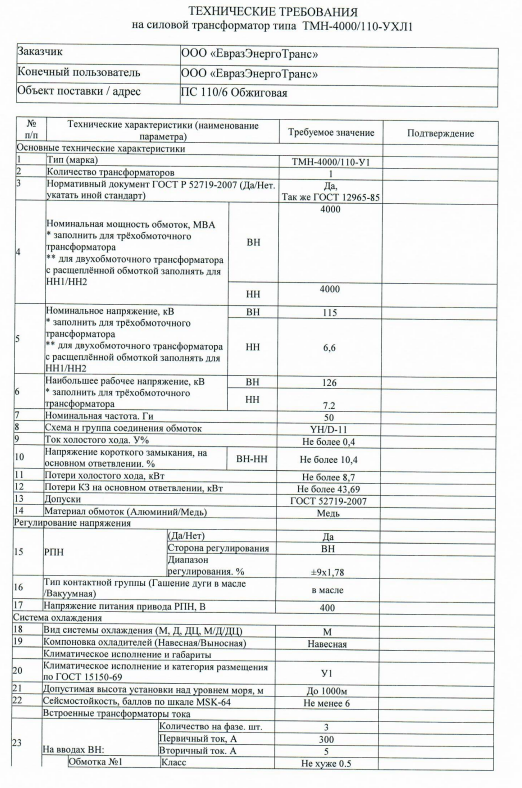 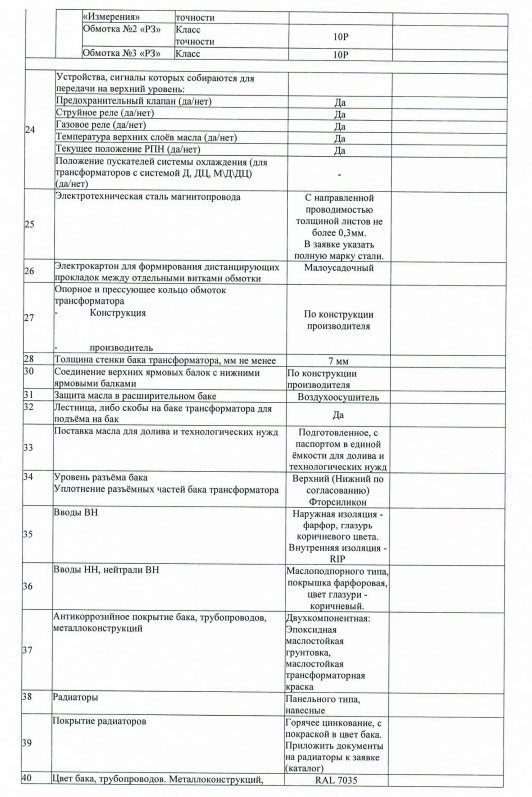 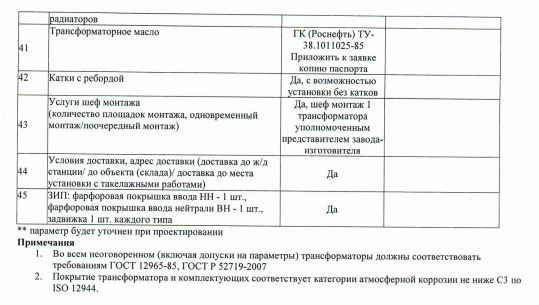 Приложение к техническому заданияПриложение к техническому заданиюПриложение к техническому заданию. Требования к сметной документации.При расчёте стоимости и оформлении смет на проектные работы использовать сметные нормативы, сведения о которых внесены в федеральный реестр сметных нормативов  и условия договора на дату составления.Смету(ы) на предпроектные работы (обследование) при необходимости оформлять по форме для проектных работ.В сметах на предпроектные и проектные работы применяется единый договорной коэффициент снижения (при необходимости).При расчёте стоимости и оформлении сметной документации (сводка затрат (при необходимости), сводный сметный расчет строительства, объектные сметные расчеты (сметы), локальные сметные расчеты (сметы), сметные расчеты на отдельные виды затрат) использовать сметные нормативы,  сведения о которых внесены в федеральный реестр сметных нормативов и условия договора на дату составления.Оборудование, указанное в «Спецификации на оборудование» к договору подряда, в локальных сметных расчетах (сметах)  включается в ценах, указанных в «Спецификации на оборудование» к договору.Построчные и итоговые цифры показываются  в сметной документации без округлений до целых и тысяч рублей.Договорной коэффициент снижения (при необходимости) не начисляется к стоимости оборудования указанного в «Спецификации к договору». В локальных сметных расчетах (сметах) ко всем этапам работ применяется единый договорной коэффициент снижения.К сметной документации прикладываются документы и являются ее неотъемлемыми частями:- подтверждающие стоимость материалов и оборудования согласно договору;- обосновывающие отдельные виды затрат.			Наименования сметных расценок (при использовании) не изменять. Дополнительную информацию прописывать в скобках после наименования расценки.Для проверки сметную документацию присылать посредством электронной почты в форматах Excel, *.gsfx или *.xml программного комплекса ГРАНД-Смета (при возможности).Уточнения, разъяснения, вопросы по запросу.Приложение №3к договору подряда№____________ от «___»_________20___г.Перечень работ на выполнениепроектирования и реализации проекта по реконструкции ОРУ 110кВ, ОПУ, ЗРУ 6кВ ПС 110/6кВ «Обжиговая»Работы по проектированию и реализации проекта по реконструкции ОРУ 110кВ, ОПУ, ЗРУ 6кВ ПС 110/6кВ «Обжиговая» выполнить согласно требований технического задания (приложение №2 к договору). Объем работ:Выполнение предпроектного обследования:Здания и конструкций ПС 110 кВ Обжиговая.Грунта, степени его пучинистости или просадочности, глубину промерзания, включая отбор образцов грунта, с целью определения несущей способности грунта и подготовки заключения.Действующего высоковольтного оборудования, с определением величины и характера нагрузки оборудования.Обследование грозозащитного и заземляющего устройства подстанции. По результатам обследования при определении несоответствия действующего грозозащитного и заземляющего устройства нормативно-техническим требованиям – выполнить реконструкцию (установка новых либо замена существующих грозозащитных мачт, монтаж нового либо монтаж дополнительного контура заземления на ОРУ 110 кВ, ЗРУ 6 кВ, РУ 0,4 кВ и т.д.)По результатам предпроектного обследования предоставить отчет.Разработка проектной и рабочей документации в соответствии с действующими нормами и правилами РФ, согласовать с заказчиком (Приложение №2) включающей в себя:Расчет токов короткого замыкания (выполненный на основании информации о существующих токах короткого замыкания, полученной от Филиала АО «СО ЕЭС» Свердловское РДУ в соответствии с пунктом 133 Правил технологического функционирования электроэнергетических систем, утвержденных Постановлением Правительства Российской Федерации от 13.08.2018 № 937), необходимый для проверки соответствия отключающей способности, термической и электродинамической стойкости систем шин и оборудования 6, 110 кВ к токам К.З., а также для определения количественного состава устройств РЗА и расчета и выбора параметров настройки и алгоритмов функционирования устройств релейной защиты с учетом увеличения установленной мощности трансформаторного оборудования.Выбор вновь устанавливаемого первичного и вторичного оборудования.Предусмотреть проектом и выполнить все требования раздела 10 Технических условий на технологическое присоединение к электрическим сетям ОАО «МРСК Урала» №85-ТУ-00246 от 05.10.2022.В проекте привести обоснование установки второго трансформатора (Т2), а также выбор мощности вновь устанавливаемого второго трансформатора (Т2).Согласовать с филиалом « Свердловэнерго», ПО НТЭС, Филиалом АО «СО ЕЭС» Свердловское РДУ, ЦУС филиала «Свердловэнерго» проектную и рабочую документацию.Изготовление и поставка основного, вспомогательного оборудования, материалов, запасных частей, в соответствии с техническим заданием (Приложение №2) и согласно разработанной проектной и рабочей документации. Конкретные типы, марки и характеристики оборудования указываются в опросных листах на стадии проектирования. Типы оборудования согласовать с ООО «ЕвразЭнергоТранс».Шефмонтаж оборудования (при необходимости);Выполнить демонтажные работы в объеме необходимом для выполнения реконструкции, в соответствии с техническим заданием (Приложение №1 к технической части) и согласно разработанной проектной и рабочей документации.Строительно-монтажные работы, в соответствии с техническим заданием (Приложение №1 к технической части) и согласно разработанной проектной и рабочей документации.Предусмотреть проектом и выполнить все требования раздела 10 Технических условий на технологическое присоединение к электрическим сетям ОАО «МРСК Урала» №85-ТУ-00246 от 05.10.2022.В проекте привести обоснование установки второго трансформатора (Т2), а также выбор мощности вновь устанавливаемого второго трансформатора (Т2).ПС 110 кВ Обжиговая, ОРУ 110 кВ:Строительство маслоприемника, фундамента под трансформатор Т-2 в соответствие с проведенным обследованием грунта и согласно итоговому заключению.Выполнить заземляющее устройство Т-2 с присоединением к существующему заземляющему контуру подстанции.Выполнить установку однополюсного разъединителя заземлителя нейтрали 110кВ типа ЗОН 110кВ с ручным приводом (допускается использование оборудования производства ОАО «СЭЩ» ЗАО «ЗЭТО» или АВВ), комплект ограничителя перенапряжения ОПНп-110/680/56-10-IV УХЛ1 с изолирующим основанием, датчиком тока утечки ДТУ-03 с устройством контроля тока утечки УТК-04, заземления нейтрали с необходимым комплектом металлоконструкций для установки.Установить трансформатор Т-2 110/6кВ. Тип, параметры и мощность Т-2 уточнить при проектировании. В случае выбора трансформатора мощностью 4 МВА учесть характеристики, указанные в опросном листе на силовые масляные трансформаторы. Выполнить монтаж вторичных цепей устройств релейной защиты и автоматики, систему автоматического охлаждения трансформатора Т2Установить все необходимые металлоконструкции, в том числе для выключателя ВГТ-110.Установить элегазовый выключатель Т-2 типа ВГТ-110 (либо выключатель элегазовый АВВ, не уступающий по характеристикам) c пружинным приводом ППрК. Тип и параметры выключателя уточнить при проектировании. Выполнить монтаж вторичных цепей защит, автоматики, контроля и измерений.  Полное время отключения устанавливаемого выключателя не должно превышать время полного отключения выключателя Т-1.Выполнить установку защитных козырьков для персонала от воздействия электрической дуги над приводами разъединителей с креплением на раму разъединителя.Выполнить оперативную блокировку главных и заземляющих контактов разъединителей в связке с выключателем.Выполнить замену трансформаторного разъединителя типа РДЗ-1-110/1000 на разъединитель c электродвигательным приводом разъединителя в количестве 1 шт. с одним комплектом заземляющих ножей с ручным приводом заземляющих ножей. Тип и параметры разъединителя уточнить при проектировании. Допускается использование оборудования производства ОАО «СЭЩ», ЗАО «ЗЭТО» или АВВ.Выполнить проверку вновь устанавливаемого оборудования 110, 6 кВ на соответствие максимальным рабочим токам, отключающей способности, термической и электродинамической стойкости, а также на соответствие пункту 125 Правил технологического функционирования электроэнергетических систем, утвержденных постановлением Правительства Российской Федерации от 13.08.2018 №937 (далее – ПТФ). Для выполнения проверки на соответствие требованию пункта 125 ПТФ Привести значения длительно допустимого тока нагрузки (ДДТН) и аварийного допустимого тока нагрузки (АДТН) устанавливаемого оборудования (шин и ошиновок) для температуры воздуха от -25°C до +40°C с шагом 5°C, а также метод определения ДДТН и АДТН при промежуточных значениях температуры (линейная интерполяция или иное), подтвержденные собственником оборудования. В случае, если ДДТН и АДТН выключателей, разъединителей, трансформаторов тока превышает номинальный ток данного оборудования, необходимо привести подтверждение завода-изготовителя о допустимости применения таких ДДТН и АДТН.Привести значения ДДТН и АДТН трансформаторов (для максимального тока соответствующей обмотки трансформатора при крайнем положении РПН(ПБВ)) для температуры воздуха от -25°C до +40°C с шагом 5°C.Выполнить сравнение ДДТН и АДТН устанавливаемого оборудования (шин и ошиновок) с ДДТН и АДТН трансформаторов и сделать заключение об отсутствии ограничения пропускной способности.Выполнить монтаж кабелей вторичной коммутации и необходимых кабельных конструкций (кабельные каналы, короба, лотки и т.д) для подключения цепей управлений, защит, блокировок, питания электродвигательных приводов разъединителей, токовых цепей и цепей напряжения.Выполнить подключение цепей питания электродвигательных приводов разъединителей от РУ 0,4 кВ ПС 110 кВ Обжиговая.Установить на второй секции шин 110кВ антирезонансные трансформаторы напряжения НАМИ-110 кВ 3шт. (возможны изменения согласно разработанной проектной документации). Класс точности - не хуже 0,5. Внесенный в Госреестр СИ России, поверка – не раньше года поставки, межповерочный интервал- не менее 8 лет. Конструкция ТН не должна подразумевать необходимость монтажа дополнительных внешних элементов для организации антирезонансных функций. Допускается использовать оборудование АВВ с характеристиками не хуже указанных. Установить элегазовые трансформаторы тока ТГФМ-110 производства ОАО ВО «Электроаппарат» 0,2/10р/10р/10р/10р 3шт. (возможны изменения согласно разработанной проектной документации). Тип и параметры трансформаторов тока уточнить при проектировании. Класс точности - не хуже 0,5 S.  Внесенный в Госреестр СИ России, поверка – не раньше года поставки, межповерочный интервал- не менее 8 лет. Допускается использование аналогичного элегазового трансформатора тока российского производства, или оборудования АВВ с характеристиками не хуже указанных.Установить ограничители перенапряжения ОПНП-110/83-10-450 - 3шт с изолирующим основанием, датчиками тока утечки ДТУ-03 с устройством контроля тока утечки УТК-04 с комплектом металлоконструкций; Выполнить ошиновку 110кВ 2 секции шин 110кВ и Т-2.В документации привести принципиальную схему электрических соединений ПС 110 кВ Обжиговая (главная схема) с указанием типа, основных технических характеристик существующего, реконструируемого и вновь устанавливаемого оборудования. На схеме указать значения максимальных рабочих токов присоединений. Для вновь устанавливаемых ТТ 110 кВ (в том числе встроенных) также привести номинальный ток (первичный) с указанием номинального тока для всех ответвлений и фактически установленного ответвления; для вновь устанавливаемых выключателей – полное время отключения. Указать наибольшие рабочие напряжения оборудования.Выполнить установку опорной изоляции и ошиновки (гибкий провод АС) 6кВ с учетом максимальных токовых нагрузок от Т-2 до ЗРУ 6кВ (2 секции шин 6кВ);Выполнить подключение ТСН-2 к ошиновке 6кВ Т2.Выполнить все необходимые демонтажные работы перед установкой нового оборудованияВыполнить расчет и при необходимости – замену/строительство/реконструкцию грозозащитного и заземляющего устройств подстанции.Выполнить демонтажные работы в объеме необходимом для выполнения реконструкции.В составе разрабатываемой документации указать информацию о схеме оперативного обслуживания ПС 110 кВ Обжиговая.На вводе 110кВ Т-2 установить точку коммерческого учета электроэнергии (Прокладка кабелей цепей учета, установка счетчика учета электроэнергии соответствующего требованиям РД 34.09.101-94), обеспечить источником бесперебойного электропитания аккумуляторного типа в аварийных режимах, обеспечить интеграцию с АИИС КУЭ филиала «Свердловэнерго» и АИИСКУЭ ООО «ЕЭТ», с организацией ежедневной передачи результатов измерений. Узел учета 110кВ должен соответствовать требованиям регламентов ОРЭМ. Точки учета согласовать с ПО НТЭС.Пусконаладочные работы (согласно утвержденной и согласованной программе пусконаладочных работ) и в соответствии с техническим заданием (Приложение №1 к технической части). Вывезти строительные отходы.Выполнить заключительные работы (приемка, ввод оборудования в работу, составление исполнительной документации (в объеме не менее указанного в пункте 5.5 технической части) и пр.).Приложение №4к договору подряда№____________ от «___»_________20___г.Протокол согласования договорной ценыпо проектированию и реализации проекта по реконструкции ОРУ 110кВ, ОПУ, ЗРУ 6кВ ПС 110/6кВ «Обжиговая»Мы, нижеподписавшиеся,Общество с ограниченной ответственностью «ЕвразЭнергоТранс», именуемое в дальнейшем «Заказчик», в лице И.о. директора филиала ООО «ЕвразЭнергоТранс» Матяша Константина Сергеевича, действующего на основании доверенности №27ЕЭТ22 от 07.05.2022г с одной стороны, и ___________________________ именуемое в  дальнейшем  «Подрядчик», в лице  __________________________________ действующего на основании _______________________________, с другой стороны,удостоверяем: Стороны достигли соглашения о размере договорной цены за выполнение работ по проектированию и реализации проекта по проектированию и реализации проекта по реконструкции ОРУ 110кВ, ОПУ, ЗРУ 6кВ ПС 110/6кВ «Обжиговая» в соответствии с утвержденным Техническим заданием ООО ”ЕвразЭнергоТранс” (Приложение №2).Стоимость работ и оборудования, предусмотренных договором подряда №___________________, является предварительной. Окончательная стоимость договора устанавливается сметами стадии «Рабочая документация», согласованными Подрядчиком и утвержденными Заказчиком с применением индексов изменения сметной стоимости, договорного коэффициента снижения с оформлением дополнительного соглашения, не должна превышать _____________________ (_______________________), в том числе НДС в размере 20% ________________________ (____________________________). При внесении изменений в сметную документацию стадии «Рабочая документация» индексы изменения сметной стоимости и договорной коэффициент снижения в сторону увеличения не изменяется. Стоимость работ по настоящему протоколу является максимальной и увеличению не подлежит.Стоимость ПИР не должна превышать 10% от стоимости оборудования.Настоящий протокол согласования цены вступает в силу с момента подписания и является неотъемлемой частью договора подряда №_____________________________Настоящий протокол составлен в двух экземплярах, имеющих одинаковую юридическую силу, по одному для каждой из Сторон.Приложение №5к договору подряда№____________ от «___»_________20___г.Спецификация на оборудованиепо проектированию и реализации проекта по реконструкции ОРУ 110кВ, ОПУ, ЗРУ 6кВ ПС 110/6кВ «Обжиговая»* Окончательные параметры и количество оборудования указанного в спецификации, уточняются и согласовываются с Заказчиком после разработки проектной и рабочей документации.Приложение №6к договору подряда№____________ от «___»_________20___г.График выполнения работ по проектированию и реализации проекта по реконструкции ОРУ 110кВ, ОПУ, ЗРУ 6кВ ПС 110/6кВ «Обжиговая»Примечание: Возможны изменения периода выполнения работ в одностороннем порядке Заказчиком, в зависимости от технологических и технических особенностей производства*Нарушение сроков окончания пунктов графика отмеченных * подлежит наложению штрафных санкций согласно п. 12.2. договораПриложение №7к договору подряда№____________ от «___»_________20___г.(наименование проектной документации, почтовый или строительный адрес объекта капитального строительства)Застройщик (технический заказчик, эксплуатирующая организация или региональный оператор)(фамилия, имя, отчество, адрес места жительства, ОРГНИП, ИНН индивидуального предпринимателя,наименование, ОГРН, ИНН, место нахождения юридического лица, телефон/факс,наименование, ОГРН, ИНН саморегулируемой организации, членом которой является – для индивидуальных предпринимателей и юридических лиц;фамилия, имя, отчество, паспортные данные, адрес места жительства, телефон/факс – для физических лиц, не являющихся индивидуальными предпринимателями)Лицо, осуществляющее строительство(фамилия, имя, отчество, адрес места жительства, ОРГНИП, ИНН индивидуального предпринимателя,наименование, ОГРН, ИНН, место нахождения юридического лица, телефон/факс,наименование, ОГРН, ИНН саморегулируемой организации, членом которой является)Лицо, осуществляющее подготовку проектной документации(фамилия, имя, отчество, адрес места жительства, ОРГНИП, ИНН индивидуального предпринимателя,наименование, ОГРН, ИНН, место нахождения юридического лица, телефон/факс,наименование, ОГРН, ИНН саморегулируемой организации, членом которой является) АКТ освидетельствования скрытых работПредставитель застройщика (технического заказчика, эксплуатирующей организации или регионального оператора) по вопросам строительного контроля(должность, фамилия, инициалы, идентификационный номер в национальном реестре специалистов в области строительства, реквизиты распорядительного документа, подтверждающего полномочия, с указанием наименования, ОГРН, ИНН, места нахождения юридического лица, фамилии, имени, отчества, адреса места жительства, ОРГНИП, ИНН индивидуального предпринимателя)Представитель лица, осуществляющего строительство:(должность, фамилия, инициалы, реквизиты распорядительного документа, подтверждающего полномочия)Представитель лица, осуществляющего строительство, по вопросам строительного контроля (специалист по организации строительства)(должность, фамилия, инициалы, идентификационный номер в национальном реестре специалистов в области строительства, реквизиты распорядительного документа, подтверждающего полномочия)Представитель лица, осуществляющего подготовку проектной документации(должность, фамилия, инициалы, реквизиты распорядительного документа, подтверждающего полномочия, с указанием наименования, ОГРН, ИНН, места нахождения юридического лица, фамилии, имени, отчества, адреса места жительства, ОРГНИП, ИНН индивидуального предпринимателя, наименования, ОГРН, ИНН саморегулируемой организации, членом которой является указанное юридическое лицо, индивидуальный предприниматель)Представитель лица, выполнившего работы, подлежащие освидетельствованию(должность, фамилия, инициалы, реквизиты распорядительного документа, подтверждающего полномочия, с указанием наименования, ОГРН, ИНН, места нахождения юридического лица, фамилии, имени, отчества, адреса места жительства, ОРГНИП, ИНН индивидуального предпринимателя)а также иные представители лиц, участвующих в освидетельствовании:(должность с указанием наименования организации, фамилия, инициалы, реквизиты распорядительного документа, подтверждающего полномочия)                                                                                                (наименование лица, выполнившего работы, подлежащие освидетельствованию)и составили настоящий акт о нижеследующем:1. К освидетельствованию предъявлены следующие работы:(наименование скрытых работ)2. Работы выполнены по проектной документации(номер, другие реквизиты чертежа, наименование проектной и/или рабочей документации, сведения о лицах, осуществляющих подготовку раздела проектной и/или рабочей документации)3. При выполнении работ применены(наименование строительных материалов (изделий), реквизиты сертификатов и/или других документов, подтверждающих их качество и безопасность)4. Предъявлены документы, подтверждающие соответствие работ предъявляемым требованиям: (исполнительные схемы и чертежи, результаты экспертиз, обследований, лабораторных и иных испытаний выполненных работ, проведенных в процессе строительного контроля)6. Работы выполнены в соответствии с(наименования и структурные единицы технических регламентов, иных нормативных правовых актов, разделы проектной и/или рабочей документации)7. Разрешается производство последующих работ(наименование работ, конструкций, участков сетей инженерно-технического обеспечения)Акт составлен в         экземплярах.Приложения:(исполнительные схемы и чертежи, результаты экспертиз, обследований, лабораторных и иных испытаний)Представитель застройщика (технического заказчика, эксплуатирующей организации или регионального оператора) по вопросам строительного контроля(фамилия, инициалы, подпись)Представитель лица, осуществляющего строительство(фамилия, инициалы, подпись)Представитель лица, осуществляющего строительство, по вопросам строительного контроля (специалист по организации строительства)(фамилия, инициалы, подпись)Представитель лица, осуществляющего подготовку проектной документации(фамилия, инициалы, подпись)Представитель лица, выполнившего работы, подлежащие освидетельствованию(фамилия, инициалы, подпись)Представители иных лиц(фамилия, инициалы, подпись)(фамилия, инициалы, подпись)Приложение № 8к договору подряда№____________ от «___»_________20___г.СМЕТА № _____на проектные (изыскательские) работыНаименование предприятия, здания, сооружения, стадиипроектирования, этапа, вида проектных или изыскательских работ ____________________________________________________________________________________________________________Наименование проектной (изыскательской) организации _________________________________Наименование организации заказчика ________________________________________________руб.Итого по смете ___________________________________________________ 				(сумма прописью)Главный инженер проекта ______________________________________ [подпись (инициалы, фамилия)]Составитель сметы ____________________________________________ [подпись (инициалы, фамилия)]Приложение № 9к договору подряда№____________ от «___»_________20___г.СМЕТА № _____на проектные и изыскательские работыНаименование строительства и стадии проектирования___________________________________Наименование проектной организации - генерального проектировщика________________________ Наименование организации заказчика ________________________________________________руб.Итого по смете ___________________________________________________ 				(сумма прописью)Руководитель проектной организации______________________________________ [подпись (инициалы, фамилия)]М.П.                  «____»__________________________20__г.Главный инженер проекта ______________________________________ [подпись (инициалы, фамилия)]Ответственный представитель заказчика______________________________________ [подпись (инициалы, фамилия)]М.П.                  «____»__________________________20__г.Заказчик: Общество с ограниченной ответственностью  «ЕвразЭнергоТранс», 654006, Кемеровская область - Кузбасс, г. Новокузнецк, ул. Рудокопровая (центральный р-он), д. 4  Контактное лицо: Егорушков Владимир Леонидович  (по вопросам технической части); Тел./факс: +7 (3435) 49-01-38; E-mail: Vladimir.Egorushkov@evraz.com    Халина Екатерина Сергеевна (по организационным вопросам)Тел./факс: +7 (3843) 921-744; E-mail: Ekaterina.Khalina@evraz.com Заказчик: Общество с ограниченной ответственностью  «ЕвразЭнергоТранс», 654006, Кемеровская область - Кузбасс, г. Новокузнецк, ул. Рудокопровая (центральный р-он), д. 4  Контактное лицо: Егорушков Владимир Леонидович  (по вопросам технической части); Тел./факс: +7 (3435) 49-01-38; E-mail: Vladimir.Egorushkov@evraz.com    Халина Екатерина Сергеевна (по организационным вопросам)Тел./факс: +7 (3843) 921-744; E-mail: Ekaterina.Khalina@evraz.com Форма торгов: открытый запрос предложений в бумажной формеФорма торгов: открытый запрос предложений в бумажной формеНачальная (максимальная) цена договора: 104 048 400,00 рублей (сто четыре миллиона сорок восемь тысяч четыреста рублей 00 копеек), с НДС.В случае поступления  заявок от Участников конкурентной процедуры, не являющимися плательщиками НДС, рассмотрение и оценка  заявок будет осуществляться за вычетом НДС. В качестве единого базиса сравнения ценовых предложений будет учитываться цена без НДС. Если товары (работы, услуги) Участника конкурентной процедуры не облагаются НДС, то цена за единицу товаров (работ услуг) предложенная таким Участником в заявке, не должна превышать установленную начальную (максимальную) цену единицы товаров (работ, услуг) Заказчика за вычетом НДС, установленную в закупочной документации. При этом на стадии оценки и сопоставления заявок для целей сравнения ценовые предложений других участников также учитываются без НДС.В цену входят все налоги, пошлины и сборы, связанные с выполнением Исполнителем обязательств по договору.Место выполнения работ: Свердловская область, г. Кушва, промышленная площадка АО «ЕВРАЗ НТМК»Срок выполнения работ: с 01.04.2023 по 25.12.2023г.  Место выполнения работ: Свердловская область, г. Кушва, промышленная площадка АО «ЕВРАЗ НТМК»Срок выполнения работ: с 01.04.2023 по 25.12.2023г.  Предмет договора:  Проектирование и реализация проекта по реконструкции ОРУ 110кВ, ОПУ, ЗРУ 6кВ ПС 110/6кВ «Обжиговая»Предмет договора:  Проектирование и реализация проекта по реконструкции ОРУ 110кВ, ОПУ, ЗРУ 6кВ ПС 110/6кВ «Обжиговая»Объем оказываемых услуг/товаров: в соответствии с Техническим заданием документации (перечнем работ), раздел 7 «Техническая часть».Объем оказываемых услуг/товаров: в соответствии с Техническим заданием документации (перечнем работ), раздел 7 «Техническая часть».Документация по запросу предложений:   документация находится в открытом доступе в единой информационной системе: http://zakupki.gov.ru, начиная с даты размещения настоящего извещения. Документация по проведению запроса предложений выдается на основании запроса любого заинтересованного лица, поданного в письменной форме (в том числе по электронной почте), в течение двух рабочих дней со дня получения соответствующего запроса.Документация по проведению запроса предложений выдается бесплатно  ежедневно кроме субботы и воскресенья с 10-00 до 16-00 (время местное), начиная с даты размещения настоящего извещения в единой информационной системе http://zakupki.gov.ru, и не позднее дня окончания приема заявок по адресу:   Свердловская область, г. Нижний Тагил, ул. Металлургов, д.1  Документация по запросу предложений:   документация находится в открытом доступе в единой информационной системе: http://zakupki.gov.ru, начиная с даты размещения настоящего извещения. Документация по проведению запроса предложений выдается на основании запроса любого заинтересованного лица, поданного в письменной форме (в том числе по электронной почте), в течение двух рабочих дней со дня получения соответствующего запроса.Документация по проведению запроса предложений выдается бесплатно  ежедневно кроме субботы и воскресенья с 10-00 до 16-00 (время местное), начиная с даты размещения настоящего извещения в единой информационной системе http://zakupki.gov.ru, и не позднее дня окончания приема заявок по адресу:   Свердловская область, г. Нижний Тагил, ул. Металлургов, д.1  Дата начала и окончания подачи заявок:  с 16.02.2023г. до 07 часов 00 минут (Московское время)  02.03.2023г.Дата начала и окончания подачи заявок:  с 16.02.2023г. до 07 часов 00 минут (Московское время)  02.03.2023г.Дата и место рассмотрения, оценки и сопоставления заявок: 07.03.2023г. по адресу: 654006, Кемеровская область, г. Новокузнецк, ул. Рудокопровая, 4. Дата и место рассмотрения, оценки и сопоставления заявок: 07.03.2023г. по адресу: 654006, Кемеровская область, г. Новокузнецк, ул. Рудокопровая, 4. Размер обеспечения заявки на участие в запросе предложений: не установлен.Размер обеспечения заявки на участие в запросе предложений: не установлен.Заказчик вправе отказаться от проведения закупки по одному и более предмету закупки (лоту) до наступления даты и времени окончания срока подачи заявок на участие в конкурентной закупке. Заказчик вправе отказаться от проведения закупки по одному и более предмету закупки (лоту) до наступления даты и времени окончания срока подачи заявок на участие в конкурентной закупке. № п/пНаименование п/пСодержаниеЗаказчикЗаказчик: Общество с ограниченной ответственностью  «ЕвразЭнергоТранс», 654006, Кемеровская область - Кузбасс, г. Новокузнецк, ул. Рудокопровая (центральный р-он), д. 4  Контактное лицо: Егорушков Владимир Леонидович  (по вопросам технической части); Тел./факс: +7 (3435) 49-01-38;E-mail: Vladimir.Egorushkov@evraz.com Халина Екатерина Сергеевна (по организационным вопросам)Тел./факс: +7 (3843) 921-744E-mail: Ekaterina.Khalina@evraz.com сайт: https://eetrans.evraz.com/ Предмет запроса предложений Проектирование и реализация проекта по реконструкции ОРУ 110кВ, ОПУ, ЗРУ 6кВ ПС 110/6кВ «Обжиговая»Состав и объем (товаров, услуг или работ)Состав и объем товара, работ, услуг: согласно Техническому заданию (перечню работ).Сроки (поставки товара, оказания услуг или выполнения работ)В соответствии с Техническим заданием документации (перечнем работ), раздел 7 «Техническая часть».Место поставки (товара, оказания услуг или выполнения работ)Свердловская область, г. Кушва, промышленная площадка АО «ЕВРАЗ НТМК»Условия оплаты Оплата по настоящему договору, производится денежными средствами на расчетный счет Подрядчика в следующем порядке:Оплата за поставленное оборудование производится в течение 30 дней после поставки оборудования на площадку реконструкции на основании ТОРГ-12 и счет-фактур.Оплата за фактически выполненные объемы работ в рамках графика выполнения работ  (приложение № 6 к договору), в течение 60 дней с момента подписания сторонами актов выполненных работ форм КС-2, КС-3. Акты выполненных работ форм КС-2 составляются на основании сметной документации стадии «Рабочая документация», разработанной Подрядчиком и утвержденной Заказчиком, без изменения индексов изменения сметной стоимости и договорного коэффициента снижения в сторону увеличения.Количество лотов1 лот Информационное обеспечение проведения процедуры запроса предложенийЕдиная информационная система:  http://zakupki.gov.ru/Дата опубликования извещения о проведении запроса предложений16.02.2023 годаНачальная (максимальная) цена договора104 048 400,00 рублей (сто четыре миллиона сорок восемь тысяч четыреста рублей 00 копеек), с НДС.В случае поступления  заявок от Участников конкурентной процедуры, не являющимися плательщиками НДС, рассмотрение и оценка  заявок будет осуществляться за вычетом НДС. В качестве единого базиса сравнения ценовых Оферт будет учитываться цена без НДС. Если товары (работы, услуги) Участника конкурентной процедуры не облагаются НДС, то цена за единицу товаров (работ услуг) предложенная таким Участником в заявке, не должна превышать установленную начальную (максимальную) цену единицы товаров (работ, услуг) Заказчика за вычетом НДС, установленную в закупочной документации. При этом на стадии оценки и сопоставления заявок для целей сравнения ценовые Оферты других участников также учитываются без НДС.В цену входят все налоги, пошлины и сборы, связанные с выполнением Исполнителем обязательств по договору.Официальный язык запроса предложенийРусскийВалюта запроса предложенийРоссийский рубльРазмер и валюта обеспечения заявки о подаче Оферты Не требуетсяРеквизиты для перечисления обеспечения заявок о подаче ОфертыДополнительные требования, предъявляемые к Участникам на участие в закупкеТребования к Участникам на участие в закупке1.	Должен отвечать требованиям, указанным в пункте 3.1 настоящей документации, должен отвечать требованиям, указанным в Разделе 7 «Техническая часть»;2.	Предоставить подтверждение фактического членства в СРО с приложением о допуске к видам работ по предмету планируемого отбора.- СРО, в которой состоит участник, должна иметь компенсационный фонд обеспечения договорных обязательств (согласно п. 1 ч. 3 ст. 55.8 ГрК РФ);- Совокупный размер обязательств участника по договорам, которые заключены с использованием конкурентных способов, не должен превышать уровень ответственности участника по компенсационному фонду обеспечения договорных обязательств (согласно п. 2 ч. 3 ст. 55.8 ГрК РФ). Участник обязан представить подтверждение внесения взноса в компенсационный фонд обеспечения договорных обязательств.Должен иметь опыт работы реализации проекта по реконструкции или капитальному ремонту в действующих электроустановках не менее 110кВ (с приложением копий договоров);Весь персонал должен либо состоять в штатной численности, т.е. быть трудоустроен с оформлением трудового договора, либо быть привлеченным по гражданско-правовому договору. Обязательно должен быть квалифицирован (не менее 15 человек) с группой допуска в электроустановках ответственный руководитель работ 5гр., производитель работ 4гр. и члены бригады не менее 3гр. (с приложением копий удостоверений и протоколов проверки знаний правил работы в электроустановках) (с приложением копий удостоверений и протоколов проверки знаний правил работы в электроустановках). Так же должен иметь персонал, имеющий право и опыт выполнять следующие работы:электрогазосварочные (по необходимости);испытания и измерения.Должен иметь квалифицированный персонал, обученный Правилам по охране труда при работе на высоте, Правилам по охране труда при погрузочно-разгрузочных работах и размещении грузов, Правилам безопасности опасных производственных объектов, на которых используются подъемные сооружения, производственным инструкциям, для выполнением договора, право на заключение которого является предметом настоящего запроса оферт, с приложением Удостоверений о допуске к работам на высоте, на право самостоятельной работы по соответствующим видам деятельности с применением подъемных сооружений.Предоставить сведения об аттестации  руководителей и ответственных лиц по ОТ и ПБ с приложением копии дипломов, удостоверений, аттестатов.Квалифицированный персонал – лица, имеющие средне-специальное или высшее образование по специальностям соответствующим профилю данной работы, обладающие достаточными навыками и опытом для самостоятельного проведения данной работы, имеющие квалификационную группу по электробезопасности, предусмотренную правилами по охране трудаСумма сделок по всем лотам Заказчика должна составлять не более годовой суммы выручки от продаж товаров, продукции, работ, услуг (строка 2110 формы №2 по ОКУД 0710002 «отчет о финансовых результатах»).Наличие собственной или арендованной производственной базы в Свердловской области или другом регионе. Производственная база - комплекс офисных, производственных и складских помещений с инфраструктурой, а именно отопление, телефонизация, интернет,  освещение и т.д., автомобильной техники, оборудования, инструментов, приспособлений и материалов используемых для выполнения работ в действующих электро-установках не менее 110 кВ, наличие электротехнического оборудования для проверки РЗА не менее 110 кВ, находящихся в собственности или в постоянной аренде (документы о наличии на основных средствах предприятия или договоры аренды приложить к конкурсной документации).Иметь собственную зарегистрированную в органах Ростехнадзора электротехническую лабораторию либо договор со специализированной организацией, имеющей зарегистрированную в органах Ростехнадзора электротехническую лабораторию с правом проведения наладочных работ и испытаний электрооборудования 110 кВ и выше. Свидетельство о регистрации должно быть действующим.Наличие автомобильной техники, оборудования, инструментов, приспособлений и материалов должно быть отражено в справке о материально-технических ресурсах (раздел 6, Форма 7).Претендент должен быть готов предъявить производственную базу, автомобильную технику, оборудование, инструменты, приспособления и материалы в исправном состоянии уполномоченному представителю Заказчика на стадии рассмотрения запроса оферт.Уполномоченный представитель Заказчика может оценить соответствие производственной базы, автомобильной техники, оборудования, инструментов, приспособлений и материалов на стадии рассмотрения запроса оферт. В случае проведения осмотра производственной базы на соответствие требованиям для выполнения оферты закупки, результат оформляется справкой и прикладывается к документам для рассмотрения комиссией закупки.8. До даты окончания подачи заявок на участие в запросе предложений Участник должен обязательно посетить объект реконструкции, с регистрацией в журнале инструктажей сторонних организаций. Так же по результатам посещения объекта реконструкции Участником заполняется «Акт аккредитации Исполнителя» (раздел 6, форма 8 приложения к заявке), который подписывает представитель Участника, а со стороны Заказчика начальник участка, эксплуатирующий данное электрооборудование, либо зам. начальника цеха или начальник цеха.Требования к  продукции (товарам, работам, услугам)Предоставление документального подтверждения запросов стоимостных показателей оборудования от заводов изготовителей (поставщиков)Предоставление сертификатов на все поставляемое оборудование и применяемые материалы.Для предоставления приоритета товаров Российского происхождения по отношению к товарам, происходящим из иностранных государств необходимо предоставить декларацию о происхождении товара или сертификат о происхождении товара форма СТ-1.Используемое оборудование и материалы должны быть новыми, не бывшим в эксплуатации, не восстановленными.Все применяемое оборудование и материалы должны быть произведены не ранее 2022г.Требования к оказываемым товарам (работам, услугам) приводятся в договоре.Гарантия на выполненные работы не менее 3 лет. Гарантия на материалы и оборудование, согласно гарантиям завода-изготовителя. Состав Заявки и  порядок размещения документов в составе Заявкизаявка о подаче Оферты по форме и в соответствии с инструкциями, приведенными в настоящей документации (раздел 6, Форма 1); анкета (раздел 6, Форма 2); техническое предложение в соответствии с инструкциями, приведенными в настоящей документации (раздел 6, Форма 3); предложение о цене договора (раздел 6, Форма 4); справки об опыте выполнения договоров на предоставление продукции по предмету запроса предложений на рынке (раздел 6, Форма 5) с приложением отзывов, рекомендаций, копий договоров, смет и других документальных доказательств выполнения договоров; справка о наличии квалифицированного персонала (раздел 6, Форма 6) с приложением копии документов, подтверждающих наличие персонала в штате организации, либо привлеченных на основании гражданско-правовых договоров, подтверждающих группу электробезопасности работников и копии дипломов об образовании руководителей и ответственных лиц; справка о материально-технических ресурсах (раздел 6, Форма 7) с приложением копии документов, подтверждающих наличие в собственности производственной базы, оборудования, необходимого для выполнения работ, в случае отсутствия имущества в собственности, приложить информацию об арендодателях (договоры  аренды, акты приема-передачи имущества и т.п.);акт аккредитации, заполненный и подписанный с двух сторон (раздел 6, Форма 8); сводная таблица стоимости товаров, работ, услуг (раздел 6, Форма 9), с приложением сертификатов на товары в соответствии с действующим законодательством Российской Федерации, являющиеся предметом заключаемого договора (либо письмо от участника, что данная продукция обязательной сертификации не подлежит). Для предоставления приоритета товаров Российского происхождения по отношению к товарам, происходящим из иностранных государств необходимо предоставить декларацию о происхождении товара или сертификат о происхождении товара форма СТ-1. Структура разделения НМЦ на отдельные виды товаров, работ, услуг должна соответствовать структуре, зафиксированной проектом договора с приложениями к нему. Под единицей товара, работы, услуги понимается позиция товара, работы, услуги, предназначенная к приемке как отдельная позиция в рамках договора.     полный пакет документов, указанных в пункте 3.2 настоящей документации; копии бухгалтерской отчетности за истекший расчетный год и за последний отчетный период текущего года:бухгалтерский баланс (форма № 1 за 2021г., за 9 мес. 2022г.),отчет о прибылях и убытках (форма № 2 за 2021г., за 9 мес. 2022г.);комиссия по закупкам, в процессе рассмотрения заявки Участника, имеет право дополнительно запросить у него другие формы бухгалтерской отчетности.Заказчик вправе по своему выбору принять в расчетах критериев сопоставимый период, за который предоставлена бухгалтерская отчетность в соответствии с настоящей закупочной документацией.При этом к участию в запросе предложений не допускаются участники, не предоставившие бухгалтерскую отчетность за период, который Заказчик определил как участвующий в расчетах критериев;копии свидетельства (лицензии и т.п.), удостоверяющие     право участника процедуры осуществлять деятельность по поставке товаров, выполнению работ, оказанию услуг, закупка которых осуществляется посредством проведения процедуры запроса предложений, заверенную надлежащим образом (проставлены визы «Копия верна», печать организации, подпись, расшифровка подписи, дата); проект договора, заполненный в соответствии с требованиями и условиями настоящей документации путем включения существенных условий исполнения договора; В случае нахождения машин, механизмов и оборудования Претендента на участие в закупке не на месте проведения реконструкции, затраты на их перебазировку Заказчиком не учитываются и не оплачиваются.Так же Заказчиком не учитываются и не оплачиваются командировочные расходы (суточные, оплата жилья, проезд) на персонал Претендента на участие в закупке, в случае направления иногороднего персонала Претендента на место проведения реконструкции.Спецификацию поставляемого оборудования, с указанием марок и  заводов-изготовителей.Уровень цен на оборудование (материалы) должен соответствовать среднерыночным ценамПретендент на участие в закупке, в обязательном порядке, должен предоставить сметную документацию, прилагаемую к заявке:- При расчёте стоимости и оформлении смет на проектные работы использовать сметные нормативы, сведения о которых внесены в федеральный реестр сметных нормативов  и условия договора на дату составления.- Смету(ы) на предпроектные работы (обследование) при необходимости оформлять по форме для проектных работ.- Построчные и итоговые цифры показываются без округлений до целых и тысяч рублей.- В сметах на предпроектные и проектные работы применяется единый договорной коэффициент снижения (при необходимости). - Наименования расценок не изменять. Дополнительную информацию прописывать в скобках после наименования расценки.Все указанные документы являются обязательным приложением к Заявке Участника закупки.Привлечение соисполнителей (условия привлечения соисполнителей)Возможно. При подтверждении соответствия Соисполнителя требованиям п.3 и п.5.14. настоящей Документации по проведению запроса предложений, а также при сохранении ответственности Исполнителя за действия Соисполнителя, перед Заказчиком. При привлечении для производства работ Соисполнителя, Участнику, в составе заявки, необходимо представить документы согласно п. 5.16. и копию договора на субподрядные работы. Возможность проведения процедуры Запроса скидкиВозможна Сведения о предоставлении преференцийНе предоставляютсяМесто и срок окончания подачи ОфертЗаявка на участие в запросе предложений подается в письменном виде в запечатанном конверте по адресу Заказчика: 622025, Свердловская область, г. Нижний Тагил, ул. Металлургов, д.1Срок окончания подачи Оферт: 07-00 (Московское время) 02.03.2023 года.На конверте с заявкой необходимо указать:«Заявка на участие в открытом Запросе предложений на «прописать предмет договора» (указать номер закупочной документации)»,«Не вскрывать до __:__ «__» ____________ 20__ г.»Место, дата рассмотрения и оценка, подведения итогов запроса предложенийАдрес: 654006, Кемеровская область, г. Новокузнецк, ул. Рудокопровая, д. 4.Рассмотрение и оценка: 07.03.2023г.Критерии оценки Заявок участников запроса предложенийМетодика оценки заявок на участие в запросе предложенийВ качестве единого базиса сравнения ценовых Заявок используются цены Участников с учетом НДС. Рейтинг заявки на участие в Запросе предложений представляет собой оценку в баллах, получаемую по результатам оценки по критериям с учетом значимости (веса) данных критериев. Рейтинг заявки на участие в запросе предложений i-го Участника Запроса предложений определяется по формуле: Ri =БЦi * VЦi +БП i * VБП i + БОi * VОi +ББ i * VББ i + БФi * VФiгде Бi – оценка (балл) соответствующего критерия Бцi - критерий цена договора Бпi – критерий наличие квалифицированного персоналаБоi - наличие опыта выполнения работ  Ббi – наличие производственной базы вблизи объектаБфi – финансовое состояниеV – значимость (вес) соответствующего критерия БЦi , БПi, БОi, ББi, БФi. Совокупная значимость всех критериев равна 100 процентам. Максимальная оценка в баллах по критериям БЦi , БПi, БОi, ББi, БФi. – 100 баллов.ОЦЕНКА ПО КРИТЕРИЮ «ЦЕНА ДОГОВОРА (ЛОТА)»1.1. при отклонении цены участника не более 3% от минимальной заявленной цены.где:  Цmin 	– минимальная цена участника, указанная в заявке из представленных участниками, руб. с НДС.Ц i 97-100% = Ц min - предложенная цена i- го участника, отклоняющаяся от минимальной предложенной цены участника запроса предложений  не более 3%, руб. с НДС.при отклонении цены участника от 3% и более от минимальной заявленной ценыгде:  Цmin 	– минимальная цена участника, указанная в заявке из представленных участникам, руб. с НДС.Ц i  	– 	предложенная цена i-го участника указанная в заявке, руб. с НДС.       В случае поступления  заявок от Участников конкурентной процедуры, не являющимися плательщиками НДС, рассмотрение и оценка  заявок будет осуществляться за вычетом НДС. В качестве единого базиса сравнения ценовых Оферт будет учитываться цена без НДС. Если товары (работы, услуги) Участника конкурентной процедуры не облагаются НДС, то цена за единицу товаров (работ услуг) предложенная таким Участником в заявке, не должна превышать установленную начальную (максимальную) цену единицы товаров (работ, услуг) Заказчика за вычетом НДС, установленную в закупочной документации. При этом на стадии оценки и сопоставления заявок для целей сравнения ценовые Оферты других участников также учитываются без НДС.В случае допуска по результатам отборочной стадии заявок на участие в закупке, содержащих Оферты по поставке товара иностранного происхождения, работам, услугам, выполняемым, оказываемым иностранными лицами, оценка и сопоставление заявок на участие в закупке производится с учетом применения приоритета в соответствии с ПП 925 в порядке, предусмотренном пунктом 4.142.ОЦЕНКА ПО КРИТЕРИЮ «НАЛИЧИЕ КВАЛИФИЦИРОВАННОГО ПЕРСОНАЛА»:3. ОЦЕНКА ПО КРИТЕРИЮ «НАЛИЧИЕ ОПЫТА ВЫПОЛНЕНИЯ РАБОТ ПО РЕКОНСТРУКЦИИ ДЕЙСТВУЮЩИХ  ОБЪЕКТОВ 10-110 кВ»:4. ОЦЕНКА ПО КРИТЕРИЮ «НАЛИЧИЕ ПРОИЗВОДСТВЕННОЙ БАЗЫ» (материально-технические ресурсы):5.ОЦЕНКА ПО КРИТЕРИЮ «ФИНАНСОВОЕ СОСТОЯНИЕ»:Дата заключения договораДоговор заключается в сроки, установленные локальными нормативными актами Заказчика, регулирующими договорной процесс, но не ранее чем через 10 дней и не позднее 20 дней, со дня размещения итогового протокола заседания Комиссии по закупкам. Срок передачи договора от Заказчика Участнику, с которым заключается договор, не должен превышать 15 рабочих дней со дня размещения на официальном сайте итогового протокола.Обеспечение исполнения договора, возврата аванса, исполнения гарантийных обязательствНе требуется№п/пНаименование документа № страницыЧислостраницВсего:-№НаименованиеСведения о участнике процедуры закупкиФирменное наименование (Полное и сокращенное наименования организации либо Ф.И.О. участника процедуры закупки – физического лица, в том числе, зарегистрированного в качестве индивидуального предпринимателя)Организационно - правовая формаУчредители (перечислить наименования и организационно-правовую форму или Ф.И.О. всех учредителей)Свидетельство о внесении в Единый государственный реестр юридических лиц/индивидуального предпринимателя (дата и номер, кем выдано) Виды деятельностиСрок деятельности (с учетом правопреемственности)ИНН, КПП, ОГРН, ОКПОЮридический адрес (страна, адрес)Почтовый адрес (страна, адрес)Фактическое местоположениеТелефоны (с указанием кода города)Факс (с указанием кода города)Адрес электронной почты Филиалы: перечислить наименования и почтовые адресаРазмер уставного капиталаСтоимость основных фондов (по балансу последнего завершенного периода)Банковские реквизиты (наименование и адрес банка, номер расчетного счета участника процедуры закупки в банке, телефоны банка, прочие банковские реквизиты)Фамилия, Имя и Отчество руководителя участника процедуры закупки, имеющего право подписи согласно учредительным документам, с указанием должности и контактного телефонаФамилия, Имя и Отчество уполномоченного лица участника процедуры закупки с указанием должности, контактного телефона, эл.почты № п/пНаименование Товаров, работ, услугЦена без НДС, руб.Цена с  НДС, руб.12345№ п/пСроки выполнения        (год и месяц начала выполнения - год и месяц фактического или планируемого окончания выполнения)Заказчик (наименование, адрес, контактное лицо с указанием должности, контактные телефоны)Описание договора (объем и состав поставок, работ и услуг, описание основных условий договора)Сумма договора, рублейСведения о рекламациях по перечисленным договорам, процент завершенности выполнения1.Договор 1Договор 1Договор 1Выполнение работ по2.Договор 2Договор 2Договор 2………Договор …….ИТОГО за полный год ИТОГО за полный год ИТОГО за полный год ИТОГО за полный год Х1.2.…ИТОГО за полный год ИТОГО за полный год ИТОГО за полный год ИТОГО за полный год Х1.2.…ИТОГО ИТОГО ИТОГО ИТОГО Х№
п/пФамилия, имя, отчество специалистаОбразование (какое учебное заведение окончил, год окончания, полученная специальность)ДолжностьСтаж работы в данной или аналогичной должности, летГруппа допуска, квалификационный разрядШтатные работникиШтатные работникиШтатные работникиШтатные работникиШтатные работникиШтатные работники…Внештатные работникиВнештатные работникиВнештатные работникиВнештатные работникиВнештатные работникиВнештатные работники…(Должность )(Подпись)(Расшифровка подписи)№п/пНаименованиеМестонахождениеОснование принадлежности (право собственности, аренда и т.п.)Предназначение (с точки зрения выполнения Договора)СостояниеПримечания…(Должность )(Подпись)(Расшифровка подписи)№ п/пНаименование документаДопуск (да, нет)Приложение1Опыт работыРеференс-лист2СРОКопия СРО3ППР4Ознакомление5Согласование ТМЦ6Достаточность информации для Исполнителя№ п/пНаименование позиции товара, работы, услугиСтрана происхождения товара [заполняется только для товаров, в соответствии с общероссийским классификатором стран мира]Ед. изм.Цена одной единицы товара, работы, услуги, руб. без НДС НДС, % Цена одной единицы товара, работы, услуги, руб. с НДС Кол-воИтоговая стоимость позиции товара, работы, услуги, руб. с НДС1.2.3.…ИТОГОхххххх(Должность )(Подпись)(Расшифровка подписи)1. Наименование предприятияООО «ЕвразЭнергоТранс»2. Наименование объектаПС 110 кВ Обжиговая 3. Основания для проектированияТехнические условия на технологическое присоединение к электрическим сетям ОАО «МРСК Урала» № 85-ТУ-00246 от 05.10.2022.Опросный лист на трансформатор 4МВА4. Назначение, вид строительства (новое, реконструкция)Реконструкция5. Район строительстваСвердловская область, г. Кушва6. Проектная организация-генеральный проектировщик7. Заказчик проектных работООО «ЕвразЭнергоТранс»8. Общие условия проектирования:При проектировании реконструкции ПС 110 кВ Обжиговая, руководствоваться следующими нормативными документами: -- ПУЭ с учётом новых глав 7-го издания,- Общие технические требования к микропроцессорным устройствам защиты и автоматики энергосистем. РД 34.35.310-97;- Постановление правительства РФ от 16.02.2008 №87 «О составе разделов проектной документации и требованиях к их содержанию»;- СНиП 11-01-95;- Правила технологического функционирования электроэнергетических систем, утвержденные постановлением Правительства Российской Федерации от 13.08.2018 №937;- Требования к оснащению линий электропередачи и оборудования объектов электроэнергетики классом напряжения 110 кВ и выше устройствами и комплексами релейной защиты и автоматики, а также к принципам функционирования устройств и комплексов релейной защиты и автоматики, утвержденными приказом Министерства энергетики Российской Федерации от 13.02.2019 №101;- Правила взаимодействия субъектов электроэнергетики, потребителей электрической энергии при подготовке, выдаче и выполнении заданий по настройке устройств релейной защиты и автоматики, утвержденными приказом Министерства энергетики Российской Федерации от 13.02.2019 №100;- ГОСТ Р 58669-2019 «Единая энергетическая система и изолированно работающие энергосистемы. Релейная защита. Трансформаторы тока измерительные индуктивные с замкнутым магнитопроводом для защиты. Методические указания по определению времени до насыщения при коротких замыканиях»;- Требования к релейной защите и автоматике различных видов и ее функционированию в составе энергосистемы, утвержденными приказом Министерства энергетики Российской Федерации от 10.07.2020 №546;- Правила создания (модернизации) комплексов и устройств релейной защиты и автоматики в энергосистеме, утвержденные Приказом Минэнерго России от 13.07.2020 №556;- Нормы технологического проектирования подстанций переменного тока с высшим напряжением 35-750 кВ (НТП ПС) СТО 56947007-29.240.10.248-2017;- Соглашение № 230719/13 о технологическом взаимодействии в целях обеспечения надежности функционирования ЕЭС России от 23.07.2019;8.1. Стадийность проектирования:Проектная документация. Рабочая документация.8.2 Срок проектирования01.04.2023г.- 20.12.2023г.8.3 Срок поставки оборудованияЭтап 1 – 20.04.2023г. – 24.11.2023г. Этап 2 – 01.03.2024г. – 25.08.20248.4 Выполнение строительно-монтажных и пусконаладочных работ Этап 1 - 01.08.2023г. – 25.12.2023г.Этап 2 – 01.08.2024г. – 25.10.20249. Основной объем работ и услуг.1. Предпроектное обследование:1.1. Здания и конструкций ПС 110 кВ Обжиговая.1.2. Грунта, степени его пучинистости или позадачности,               глубину промерзания, включая отбор образцов грунта, с целью определения несущей способности грунта и подготовки заключения.1.3. Действующего высоковольтного оборудования, с определением величины и характера нагрузки оборудования.1.4. Обследование грозозащитного и заземляющего устройства подстанции. По результатам обследования при определении несоответствия действующего грозозащитного и заземляющего устройства нормативно-техническим требованиям – выполнить реконструкцию (установка новых либо замена существующих грозозащитных мачт, монтаж нового либо монтаж дополнительного контура заземления на ОРУ 110 кВ, ЗРУ 6 кВ, РУ 0,4 кВ и т.д.)1.5. По результатам предпроектного обследования предоставить отчет.2. Разработка проектной и рабочей документации в соответствии с действующими нормами и правилами РФ, включающей в себя:2.1. Расчет токов короткого замыкания (выполненный на основании информации о существующих токах короткого замыкания, полученной от Филиала АО «СО ЕЭС» Свердловское РДУ в соответствии с пунктом 133 Правил технологического функционирования электроэнергетических систем, утвержденных Постановлением Правительства Российской Федерации от 13.08.2018 № 937), необходимый для проверки соответствия отключающей способности, термической и электродинамической стойкости систем шин и оборудования 6, 110 кВ к токам К.З., а также для определения количественного состава устройств РЗА и расчета и выбора параметров настройки и алгоритмов функционирования устройств релейной защиты с учетом увеличения установленной мощности трансформаторного оборудования.2.2. Выбор вновь устанавливаемого первичного и вторичного оборудования.3. Изготовление и поставка основного, вспомогательного оборудования, материалов, запасных частей;4. Шефмонтаж оборудования (при необходимости);5. Строительно-монтажные работы согласно разработанной проектной и рабочей документации;6. Пусконаладочные работы (согласно утвержденной и согласованной программе пусконаладочных работ);7. Составление исполнительной документации, в объеме не менее указанного в пункте 10.5.10. Объем проектных и строительно-монтажных работ.Предусмотреть проектом и выполнить все требования раздела 10 Технических условий на технологическое присоединение к электрическим сетям ОАО «МРСК Урала» №85-ТУ-00246 от 05.10.2022.В проекте привести обоснование установки второго трансформатора (Т2), а также выбор мощности вновь устанавливаемого второго трансформатора (Т2).Этап 1:ПС 110 кВ Обжиговая, ОРУ 110 кВ:Строительство маслоприемника, фундамента под трансформатор Т-2 в соответствие с проведенным обследованием грунта и согласно итоговому заключению.Выполнить заземляющее устройство Т-2 с присоединением к существующему заземляющему контуру подстанции.Выполнить установку однополюсного разъединителя заземлителя нейтрали 110кВ типа ЗОН 110кВ с ручным приводом (допускается использование оборудования производства ОАО «СЭЩ» ЗАО «ЗЭТО» или АВВ), комплект ограничителя перенапряжения ОПНп-110/680/56-10-IV УХЛ1 с изолирующим основанием, датчиком тока утечки ДТУ-03 с устройством контроля тока утечки УТК-04, заземления нейтрали с необходимым комплектом металлоконструкций для установки.Установить трансформатор Т-2 110/6кВ. Тип, параметры и мощность Т-2 уточнить при проектировании. В случае выбора трансформатора мощностью 4 МВА учесть характеристики, указанные в опросном листе на силовые масляные трансформаторы. Выполнить монтаж вторичных цепей устройств релейной защиты и автоматики, систему автоматического охлаждения трансформатора Т2Установить все необходимые металлоконструкции, в том числе для выключателя ВГТ-110.Установить элегазовый выключатель Т-2 типа ВГТ-110 (либо выключатель элегазовый АВВ, не уступающий по характеристикам) c пружинным приводом ППрК. Тип и параметры выключателя уточнить при проектировании. Выполнить монтаж вторичных цепей защит, автоматики, контроля и измерений.  Полное время отключения устанавливаемого выключателя не должно превышать время полного отключения выключателя Т-1.Выполнить установку защитных козырьков для персонала от воздействия электрической дуги над приводами разъединителей с креплением на раму разъединителя.Выполнить оперативную блокировку главных и заземляющих контактов разъединителей в связке с выключателем.Выполнить замену трансформаторного разъединителя типа РДЗ-1-110/1000 на разъединитель c электродвигательным приводом разъединителя в количестве 1 шт. с одним комплектом заземляющих ножей с ручным приводом заземляющих ножей. Тип и параметры разъединителя уточнить при проектировании. Допускается использование оборудования производства ОАО «СЭЩ», ЗАО «ЗЭТО» или АВВ.Выполнить проверку вновь устанавливаемого оборудования 110, 6 кВ на соответствие максимальным рабочим токам, отключающей способности, термической и электродинамической стойкости, а также на соответствие пункту 125 Правил технологического функционирования электроэнергетических систем, утвержденных постановлением Правительства Российской Федерации от 13.08.2018 №937 (далее – ПТФ). Для выполнения проверки на соответствие требованию пункта 125 ПТФ Привести значения длительно допустимого тока нагрузки (ДДТН) и аварийного допустимого тока нагрузки (АДТН) устанавливаемого оборудования (шин и ошиновок) для температуры воздуха от -25°C до +40°C с шагом 5°C, а также метод определения ДДТН и АДТН при промежуточных значениях температуры (линейная интерполяция или иное), подтвержденные собственником оборудования. В случае, если ДДТН и АДТН выключателей, разъединителей, трансформаторов тока превышает номинальный ток данного оборудования, необходимо привести подтверждение завода-изготовителя о допустимости применения таких ДДТН и АДТН.Привести значения ДДТН и АДТН трансформаторов (для максимального тока соответствующей обмотки трансформатора при крайнем положении РПН(ПБВ)) для температуры воздуха от -25°C до +40°C с шагом 5°C.Выполнить сравнение ДДТН и АДТН устанавливаемого оборудования (шин и ошиновок) с ДДТН и АДТН трансформаторов и сделать заключение об отсутствии ограничения пропускной способности.Выполнить монтаж кабелей вторичной коммутации и необходимых кабельных конструкций (кабельные каналы, короба, лотки и т.д) для подключения цепей управлений, защит, блокировок, питания электродвигательных приводов разъединителей, токовых цепей и цепей напряжения.Выполнить подключение цепей питания электродвигательных приводов разъединителей от РУ 0,4 кВ ПС 110 кВ Обжиговая.Установить на второй секции шин 110кВ антирезонансные трансформаторы напряжения НАМИ-110 кВ 3шт. (возможны изменения согласно разработанной проектной документации). Класс точности - не хуже 0,5. Внесенный в Госреестр СИ России, поверка – не раньше года поставки, межповерочный интервал- не менее 8 лет. Конструкция ТН не должна подразумевать необходимость монтажа дополнительных внешних элементов для организации антирезонансных функций. Допускается использовать оборудование АВВ с характеристиками не хуже указанных. Установить элегазовые трансформаторы тока ТГФМ-110 производства ОАО ВО «Электроаппарат» 0,2/10р/10р/10р/10р 3шт. (возможны изменения согласно разработанной проектной документации). Тип и параметры трансформаторов тока уточнить при проектировании. Класс точности - не хуже 0,5 S.  Внесенный в Госреестр СИ России, поверка – не раньше года поставки, межповерочный интервал- не менее 8 лет. Допускается использование аналогичного элегазового трансформатора тока российского производства, или оборудования АВВ с характеристиками не хуже указанных.Установить ограничители перенапряжения ОПНП-110/83-10-450 - 3шт с изолирующим основанием, датчиками тока утечки ДТУ-03 с устройством контроля тока утечки УТК-04 с комплектом металлоконструкций; Выполнить ошиновку 110кВ 2 секции шин 110кВ и Т-2.В документации привести принципиальную схему электрических соединений ПС 110 кВ Обжиговая (главная схема) с указанием типа, основных технических характеристик существующего, реконструируемого и вновь устанавливаемого оборудования. На схеме указать значения максимальных рабочих токов присоединений. Для вновь устанавливаемых ТТ 110 кВ (в том числе встроенных) также привести номинальный ток (первичный) с указанием номинального тока для всех ответвлений и фактически установленного ответвления; для вновь устанавливаемых выключателей – полное время отключения. Указать наибольшие рабочие напряжения оборудования.Выполнить установку опорной изоляции и ошиновки (гибкий провод АС) 6кВ с учетом максимальных токовых нагрузок от Т-2 до ЗРУ 6кВ (2 секции шин 6кВ);Выполнить подключение ТСН-2 к ошиновке 6кВ Т2.Выполнить все необходимые демонтажные работы перед установкой нового оборудованияВыполнить расчет и при необходимости – замену/строительство/реконструкцию грозозащитного и заземляющего устройств подстанции.Выполнить демонтажные работы в объеме необходимом для выполнения реконструкции.В составе разрабатываемой документации указать информацию о схеме оперативного обслуживания ПС 110 кВ Обжиговая.На вводе 110кВ Т-2 установить точку коммерческого учета электроэнергии (Прокладка кабелей цепей учета, установка счетчика учета электроэнергии соответствующего требованиям РД 34.09.101-94), обеспечить источником бесперебойного электропитания аккумуляторного типа в аварийных режимах, обеспечить интеграцию с АИИС КУЭ филиала «Свердловэнерго» и АИИСКУЭ ООО «ЕЭТ», с организацией ежедневной передачи результатов измерений. Узел учета 110кВ должен соответствовать требованиям регламентов ОРЭМ. Точки учета согласовать с ПО НТЭС.ЭТАП 2:ПС 110 кВ Обжиговая, ОРУ 110 кВ:Выполнить установку защитных козырьков для персонала от воздействия электрической дуги над приводами разъединителей с креплением на раму разъединителя.Выполнить оперативную блокировку главных и заземляющих контактов разъединителей в связке с выключателем.Выполнить замену линейного разъединителя 110кВ типа РДЗ-2-110/1000 на разъединитель c электродвигательным приводом разъединителя в количестве 1 шт. с двумя комплектами заземляющих ножей с ручным приводом. Тип и параметры разъединителя уточнить при проектировании. Допускается использование оборудования производства ОАО «СЭЩ», ЗАО «ЗЭТО» или АВВ.Выполнить оперативную блокировку главных и заземляющих контактов разъединителей в связке с выключателем.Выполнить подключение цепей питания электродвигательных приводов разъединителей от РУ 0,4 кВ ПС 110 кВ Обжиговая.При необходимости выполнить ошиновку 110кВ 2 секции шин 110кВ и Т-2.Выполнить монтаж кабелей вторичной коммутации и необходимых кабельных конструкций (кабельные каналы, короба, лотки и т.д) для подключения цепей управлений, защит, блокировок, питания электродвигательных приводов разъединителей, токовых цепей и цепей напряжения.Выполнить все необходимые демонтажные работы перед установкой нового оборудованияВыполнить демонтажные работы в объеме необходимом для выполнения реконструкции.Установить устройства сбора и передачи телеметрической информации, а также организовать передачу данных телеметрической информации по двум независимым каналам связи, исключающим возможность одновременного отказа в каждое из следующих направлений: Производственное отделение «Нижнетагильские электрические сети» (далее - ПО НТЭС), Центр управления сетями филиала ОАО «МРСК Урала» - «Свердловэнерго» (далее – ЦУС филиала «Свердловэнерго») и НТФ ООО «ЕвразЭнергоТранс» (Типы каналов связи, их характеристики, точки измерения и объем передаваемой телеметрической информации согласовать с филиалом «Свердловэнерго»), обеспечить источником бесперебойного электропитания аккумуляторного типа в аварийных режимах.Подстанцию оснастить телефонной связью для оперативных переговоров с оперативным персоналом ПО НТЭС и ЦУС филиала «Свердловэнерго» по двум независимым каналам в каждое направление исключающим возможность одновременного отказа по общей причине, обеспечить источником бесперебойного электропитания аккумуляторного типа в аварийных режимах.На ОПУ установить панели: автоматики и защиты трансформатора Т-2 4МВА (Основную и резервную защиту) на базе микропроцессорных терминалов ТОР-300 производства ООО «ИЦ ООО «Релематика».ПС 110 кВ Обжиговая, ЗРУ 6 кВ:Выполнить замену масляного выключателя типа ВКЭ-10-1000 ячейки №16 на вакуумный выключатель типа BB/TEL производства Таврида Электрик на номинальный ток не менее 1000А, (выкатной элемент, коммутационный модуль, ОПН, и т.д.) с использованием комплекта адаптации.Выполнить замену действующих электромеханических устройств релейной защиты ячейки №16 на микропроцессорное устройство на базе ТОР-200 производства «Релематика».Выполнить наладку и комплексное опробование вновь смонтированных микропроцессорных устройств, включая расчет уставок.Выполнить схему АВР СВ 6 кВ между 1 и 2 с.ш. 6 кВ.Выполнить монтаж вторичных цепей защиты и автоматики.Выполнить монтаж вторичных цепей управления, защиты и автоматики с подключением к существующим шкафам защиты, автоматики и управления.Ключи управления, приборы контроля и измерения электрических величин разместить на существующих панелях щита управления.Выполнить замену существующей системы СОПТ подстанции на новую, состоящую из трех шкафов (шкаф оперативного тока и управления, шкаф аккумуляторных батарей (ШАБ) с зарядно – подзарядными устройствами, шкаф распределения постоянного оперативного тока), c переводом существующих цепей оперативного тока и подключением вновь проложенных цепей к новым шкафам оперативного тока. Выполнить демонтажные работы в объеме необходимом для выполнения реконструкции.Конкретные типы, марки и характеристики оборудования указываются в опросных листах на стадии проектирования. Типы оборудования согласовать с ООО «ЕвразЭнергоТранс».Согласовать с филиалом «Свердловэнерго», ПО НТЭС, Филиалом АО «СО ЕЭС» Свердловское РДУ, ЦУС филиала «Свердловэнерго» проектную и рабочую документацию.Выполнить самостоятельно и за свой счет все согласования в необходимых инстанциях и организациях, получить или организовать получение необходимых разрешений для проектирования, выполнения и завершения работ, включая этап ввода (допуск) оборудования в постоянную эксплуатацию (в том числе и по процедуре технологического присоединения), получение сопроводительных документов и пропусков на объекты реконструкции и т.д.10.1. Технические требованияСпуски заземления присоединить к существующему контуру заземления.Технические характеристики оборудования и ошиновки не должны ограничивать допустимые токовые нагрузки присоединенных к распределительному устройству линий электропередачи, трансформаторов и другого оборудования с учетом их перегрузочной способности в нормальных, ремонтных и аварийных режимах работы подстанции.Все проектные решения в обязательном порядке согласовывать с Заказчиком.10.2. Требования по РЗА и автоматике1. Выполнить расчет параметров срабатывания вновь устанавливаемых устройств РЗА.2. Релейную защиту выполнить на базе микропроцессорных терминалов ТОР производства ООО «ИЦ ООО «Релематика». Оборудование РЗА должно сохранять возможность выполнения своих функций при аварийных отклонениях частоты электрического тока в энергосистеме вплоть до величин 45 Гц и 55 Гц.3. Предусмотреть технические решения по оснащению проектируемого трансформатора Т-2 устройствами РЗА, с реализацией функции ДЗТ на базе микропроцессорных терминалов ТОР производства ООО «ИЦ ООО «Релематика».4. Предусмотреть цепи контроля элегаза и технологической сигнализации выключателей и трансформаторов тока с выводом сигнала в терминалы.5. Размещение аппаратуры устройств релейной защиты запроектировать на существующих щитах управления и защиты. Оперативный ток управления выключателями выбрать постоянным 220В. В проекте выполнить проверочный расчет заземляющего контура подстанции для защиты микропроцессорных блоков релейной защиты и автоматики.6. Предусмотреть прокладку всех контрольных кабелей релейной защиты и выполнить проверочный расчет заземляющего контура подстанции для защиты микропроцессорных блоков релейной защиты и автоматики.7. Все МП устройства релейной защиты должны быть укомплектованы полным комплектом программного обеспечения на русском языке, интерфейсным кабелем для связи с ПК для их программирования.8. Технические характеристики устанавливаемых/заменяемых трансформаторов тока и подключенных к ним устройств РЗА в совокупности должны обеспечивать правильную работу устройств РЗА, в том числе в переходных режимах КЗ с учетом требований изготовителей устройств РЗА и приложения Б ПНСТ 283-2018 «Трансформаторы измерительные. Часть 2. Технические условия на трансформаторы тока».9. Технические характеристики устанавливаемых устройств РЗА должны содержать сведения о минимально необходимом сроке достоверного измерения значения тока, при котором обеспечивается правильная работа функций РЗ, реализованных в устройстве РЗА, в переходных режимах, сопровождающихся насыщением ТТ.10. Для ТТ, к которым подключаются устройства РЗА, привести расчеты по определению времени до насыщения ТТ при КЗ в соответствии с ГОСТ Р 58669-2019 «Единая энергетическая система и изолированно работающие энергосистемы. Релейная защита. Трансформаторы тока измерительные индуктивные с замкнутым магнитопроводом для защиты. Методические указания по определению времени до насыщения при коротких замыканиях». По результатам расчетов должны быть разработаны мероприятия по исключению неправильной работы функций РЗ, реализованных в устанавливаемых устройствах РЗА, в переходных режимах, сопровождающихся насыщением ТТ. Если в качестве мероприятий, обеспечивающих правильную работу функций РЗ, реализованных в устанавливаемых устройствах РЗА, в переходных режимах, сопровождающихся насыщением ТТ, предусматриваются мероприятия, не связанные с заменой ТТ, данные мероприятия должны быть предусмотрены данным проектом, с последующей реализацией мероприятий в рамках данного проекта.10.3. Состав ПСДПроектная документация:1.Раздел 1 «Пояснительная записка»;- выполнить проверку вновь устанавливаемого оборудования 110, 6 кВ на соответствие максимальным рабочим токам, отключающей способности, термической и динамической стойкости.2. Раздел 2 «Схема планировочной организации земельного участка».3. Раздел 3 «Объемно-планировочные и архитектурные решения».4. Раздел 4 «Конструктивные решения».5.Раздел 5 «Сведения об инженерном оборудовании, о сетях и системах инженерно-технического обеспечения».6. Раздел 6 «Технологические решения».7. Раздел 7 «Проект организации строительства», содержащий в том числе проект организации работ по сносу объектов капитального строительства, их частей;8. Содержание принять согласно: «Положения о составе разделов проектной документации и требованиях к их содержанию», утвержденного постановлением Правительства РФ от 16 февраля 2008г. №87 (редакция от 27.05.2022).9. Проектная документация по РЗА должна содержать:− расчеты токов короткого замыкания, необходимые для определения количественного состава устройств релейной защиты и для расчета и выбора параметров настройки и алгоритмов функционирования устройств релейной защиты или сетевой автоматики;− функциональные блок-схемы взаимодействия устройств РЗА между собой и с другими устройствами (трансформаторами тока и напряжения, коммутационными аппаратами), на которых в графическом виде должны быть представлены все коммуникации между ними;обоснование (ориентировочные расчеты) требуемых номинальных первичных и вторичных токов ТТ, а также количества и номинальной мощности вторичных обмоток ТТ и ТН на основании обосновывающих расчетов с учетом видов РЗА, их потребления, ориентировочных длин кабелей, значений токов КЗ и допустимой погрешности для каждого вида РЗА;схемы распределения по трансформаторам тока и напряжения устройств РЗА, информационно-измерительных систем (автоматизированных информационно-измерительных систем коммерческого учета электроэнергии)10.4. Состав рабочей документацииРабочая документация (состоящая из документов в текстовой форме, рабочих чертежей, спецификации оборудования и изделий.):Общие данные;Выбор оборудования;Схемы электрические принципиальные;Схемы подключения;Установочные чертежи ОРУ-110 кВ;Спецификация покупных изделий;Кабельный журнал;Опросные листы на оборудование;«Смета на строительство объектов капитального строительства» (требования к сметной документации в приложении к техническому заданию);В составе разрабатываемой рабочей документации по РЗА должны содержаться следующие материалы:пояснительная записка, включающая в себя проектный расчет параметров настройки (уставок) и алгоритмов функционирования комплексов и устройств РЗА, устанавливаемых на объектах электроэнергетики, а также бланк уставок, содержащий параметры настройки (уставки) и алгоритмы функционирования, предусмотренные производителем устройства РЗА и их значения, выбранные по результатам расчета;схемы распределения по трансформаторам тока и напряжения устройств РЗА, информационно-измерительных систем (автоматизированных систем управления технологическим процессом, автоматизированных информационно-измерительных систем коммерческого учета электроэнергии);принципиальные и функционально-логические схемы (алгоритмы функционирования) устройств РЗА и внешних связей с другими устройствами РЗА, коммутационными аппаратами, устройствами ВЧ связи;данные по параметрированию (конфигурированию) микропроцессорных устройств РЗА;заказные спецификации на устройства РЗА с указанием версии программного обеспечения для микропроцессорных устройств РЗА;принципиальные и монтажные схемы организации цепей оперативного тока устройств РЗА;принципиальные и монтажные схемы организации цепей напряжения устройств РЗА;принципиальные схемы управления и автоматики (алгоритмы функционирования) выключателей;журналы контрольных кабелей;принципиальные и монтажные схемы электрических соединений устройств РЗА и внешних связей с другими устройствами РЗА, трансформаторами тока и напряжения, коммутационными аппаратами, на которых в графическом виде должны быть представлены все коммуникации между ними.Решения по интеграции устанавливаемых комплексов и устройств РЗА в существующую в систему сбора и передачи телеметрической информации ПС 110 кВ Обжиговая.Программа пусконаладочных работ, согласованная с заказчиком. Генплан подстанции.10.5.Состав исполнительной документацииИсполнительная документация:Ведомость технической документации, предъявляемой при сдаче-приемке электромонтажных работ.Ведомость технической документации, предъявляемой при сдаче-приемке строительных работ.Ведомость изменений и отступлений от проекта.Ведомость электромонтажных недоделок, не препятствующих комплексному опробованию.Справка о ликвидации недоделок.Ведомость смонтированного электрооборудования.Акт готовности зданий и сооружений к производству электромонтажных работ.Акт освидетельствования скрытых работ по монтажу заземляющих устройств.Акт приемки-передачи оборудования в монтаж.Акт освидетельствования скрытых работ.Акт об окончании пусконаладочных работ.Акт комплексного опробования.Комплект рабочих чертежей электротехнической части: схемы, планы, спецификация.Комплект заводской документации: паспорта электрооборудования, протоколы заводских испытаний, инструкции по монтажу, наладке и эксплуатации и т.п.Сертификаты соответствия.Технические паспорта, формуляры.Свидетельство о допуске к работам, которые оказывают влияние на безопасность объектов капитального строительства, лицензия.Свидетельство о регистрации электротехнической лаборатории.Протоколы:Протоколы высоковольтных испытаний и измерений оборудования и материалов.Протоколы наладки устройств РЗА.Протоколы наладки устройств телемеханики.Отчет о проведении пусконаладочных работ.Журналы:Кабельный журнал.Журнал установки муфт кабелей.Журнал производства работ, в котором отображается весь ход производства работ.26. Журнал использования машин и механизмов при выполнении работ по договору.11. Исходные данные для проектирования, представляемые ЗаказчикомСхема электрическая главная;План ЗРУ-6кВ;План ОРУ-110 кВ;План ОПУ;Существующие принципиальные схемы защит Т-1;Схема размещения защит по обмоткам трансформатора тока для Т-1;Приоритетные исходные данные принимаются в данном техническом задании, при каких-либо различиях с другими документами.12. Итоговая документацияПредставить проект, рабочую документацию в четырех экземплярах на бумажном и электронном носителе, со всеми изменениями и необходимыми согласованиями по окончании проектирования.Проектную и рабочую документацию согласовать с ООО «ЕвразЭнергоТранс», Филиалом АО «СО ЕЭС» Свердловское РДУ.Не допускается передача проектной документации в органы экспертизы без получения согласования ООО «ЕвразЭнергоТранс», Филиала АО «СО ЕЭС» Свердловское РДУ, собственников объектов, технологически связанных с объектом проектирования, и собственниками объектов, на которых предусматривается выполнение работ (при необходимости).После проведения реконструкции предоставляется исполнительная документация в трех экземплярах на бумажном носителе, в объеме не менее указанного в пункте 10.5.Выполнить самостоятельно и за свой счет процедуру получения акта допуска Ростехнадзора в эксплуатацию реконструируемой электроустановки, организовать получение разрешение Ростехнадзора на допуск в эксплуатацию  для ООО «ЕвразЭнергоТранс».«Заказчик»ООО «ЕвразЭнергоТранс»Юр./почтовый адрес:654006, Кемеровская область - Кузбасс, г. Новокузнецк, ул. Рудокопровая (центральный р-он), д. 4Банковские реквизиты:ИНН 4217084532 / КПП 421701001р/с 407 028 103 000 116 246 61Банк- АО ЮниКредитБанкК/с 301 018 103 000 000 005 45 БИК 044 525 545Местонахождение филиала ООО «ЕвразЭнергоТранс» в г. Нижний Тагил/Юр./почтовый адрес филиала: 622025, ул. Металлургов, 1; тел. /3435/49-72-32, e-mail: Evgeniya.Grishanova@evraz.com«Подрядчик»_________________________Юридический адрес:__________________________________________________Почтовый адрес: ______________________________тел./факс ______________________Банковские реквизиты:____________________________________________________________________________________________________________________________«ЗАКАЗЧИК»_________________________ м.п.«ПОДРЯДЧИК» ____________________ __________м.п.1. Наименование предприятияООО «ЕвразЭнергоТранс»2. Наименование объектаПС 110 кВ Обжиговая 3. Основания для проектированияТехнические условия на технологическое присоединение к электрическим сетям ОАО «МРСК Урала» № 85-ТУ-00246 от 05.10.2022.Опросный лист на трансформатор 4МВА4. Назначение, вид строительства (новое, реконструкция)Реконструкция5. Район строительстваСвердловская область, г. Кушва6. Проектная организация-генеральный проектировщик7. Заказчик проектных работООО «ЕвразЭнергоТранс»8. Общие условия проектирования:При проектировании реконструкции ПС 110 кВ Обжиговая, руководствоваться следующими нормативными документами: -- ПУЭ с учётом новых глав 7-го издания,- Общие технические требования к микропроцессорным устройствам защиты и автоматики энергосистем. РД 34.35.310-97;- Постановление правительства РФ от 16.02.2008 №87 «О составе разделов проектной документации и требованиях к их содержанию»;- СНиП 11-01-95;- Правила технологического функционирования электроэнергетических систем, утвержденные постановлением Правительства Российской Федерации от 13.08.2018 №937;- Требования к оснащению линий электропередачи и оборудования объектов электроэнергетики классом напряжения 110 кВ и выше устройствами и комплексами релейной защиты и автоматики, а также к принципам функционирования устройств и комплексов релейной защиты и автоматики, утвержденными приказом Министерства энергетики Российской Федерации от 13.02.2019 №101;- Правила взаимодействия субъектов электроэнергетики, потребителей электрической энергии при подготовке, выдаче и выполнении заданий по настройке устройств релейной защиты и автоматики, утвержденными приказом Министерства энергетики Российской Федерации от 13.02.2019 №100;- ГОСТ Р 58669-2019 «Единая энергетическая система и изолированно работающие энергосистемы. Релейная защита. Трансформаторы тока измерительные индуктивные с замкнутым магнитопроводом для защиты. Методические указания по определению времени до насыщения при коротких замыканиях»;- Требования к релейной защите и автоматике различных видов и ее функционированию в составе энергосистемы, утвержденными приказом Министерства энергетики Российской Федерации от 10.07.2020 №546;- Правила создания (модернизации) комплексов и устройств релейной защиты и автоматики в энергосистеме, утвержденные Приказом Минэнерго России от 13.07.2020 №556;- Нормы технологического проектирования подстанций переменного тока с высшим напряжением 35-750 кВ (НТП ПС) СТО 56947007-29.240.10.248-2017;- Соглашение № 230719/13 о технологическом взаимодействии в целях обеспечения надежности функционирования ЕЭС России от 23.07.2019;8.1. Стадийность проектирования:Проектная документация. Рабочая документация.8.2 Срок проектирования01.04.2023г.- 20.12.2023г.8.3 Срок поставки оборудованияЭтап 1 – 20.04.2023г. – 24.11.2023г. Этап 2 – 01.03.2024г. – 25.08.20248.4 Выполнение строительно-монтажных и пусконаладочных работ Этап 1 - 01.08.2023г. – 25.12.2023г.Этап 2 – 01.08.2024г. – 25.10.20249. Основной объем работ и услуг.1. Предпроектное обследование:1.1. Здания и конструкций ПС 110 кВ Обжиговая.1.2. Грунта, степени его пучинистости или позадачности,               глубину промерзания, включая отбор образцов грунта, с целью определения несущей способности грунта и подготовки заключения.1.3. Действующего высоковольтного оборудования, с определением величины и характера нагрузки оборудования.1.4. Обследование грозозащитного и заземляющего устройства подстанции. По результатам обследования при определении несоответствия действующего грозозащитного и заземляющего устройства нормативно-техническим требованиям – выполнить реконструкцию (установка новых либо замена существующих грозозащитных мачт, монтаж нового либо монтаж дополнительного контура заземления на ОРУ 110 кВ, ЗРУ 6 кВ, РУ 0,4 кВ и т.д.)1.5. По результатам предпроектного обследования предоставить отчет.2. Разработка проектной и рабочей документации в соответствии с действующими нормами и правилами РФ, включающей в себя:2.1. Расчет токов короткого замыкания (выполненный на основании информации о существующих токах короткого замыкания, полученной от Филиала АО «СО ЕЭС» Свердловское РДУ в соответствии с пунктом 133 Правил технологического функционирования электроэнергетических систем, утвержденных Постановлением Правительства Российской Федерации от 13.08.2018 № 937), необходимый для проверки соответствия отключающей способности, термической и электродинамической стойкости систем шин и оборудования 6, 110 кВ к токам К.З., а также для определения количественного состава устройств РЗА и расчета и выбора параметров настройки и алгоритмов функционирования устройств релейной защиты с учетом увеличения установленной мощности трансформаторного оборудования.2.2. Выбор вновь устанавливаемого первичного и вторичного оборудования.3. Изготовление и поставка основного, вспомогательного оборудования, материалов, запасных частей;4. Шефмонтаж оборудования (при необходимости);5. Строительно-монтажные работы согласно разработанной проектной и рабочей документации;6. Пусконаладочные работы (согласно утвержденной и согласованной программе пусконаладочных работ);7. Составление исполнительной документации, в объеме не менее указанного в пункте 10.5.10. Объем проектных и строительно-монтажных работ.Предусмотреть проектом и выполнить все требования раздела 10 Технических условий на технологическое присоединение к электрическим сетям ОАО «МРСК Урала» №85-ТУ-00246 от 05.10.2022.В проекте привести обоснование установки второго трансформатора (Т2), а также выбор мощности вновь устанавливаемого второго трансформатора (Т2).Этап 1:ПС 110 кВ Обжиговая, ОРУ 110 кВ:Строительство маслоприемника, фундамента под трансформатор Т-2 в соответствие с проведенным обследованием грунта и согласно итоговому заключению.Выполнить заземляющее устройство Т-2 с присоединением к существующему заземляющему контуру подстанции.Выполнить установку однополюсного разъединителя заземлителя нейтрали 110кВ типа ЗОН 110кВ с ручным приводом (допускается использование оборудования производства ОАО «СЭЩ» ЗАО «ЗЭТО» или АВВ), комплект ограничителя перенапряжения ОПНп-110/680/56-10-IV УХЛ1 с изолирующим основанием, датчиком тока утечки ДТУ-03 с устройством контроля тока утечки УТК-04, заземления нейтрали с необходимым комплектом металлоконструкций для установки.Установить трансформатор Т-2 110/6кВ. Тип, параметры и мощность Т-2 уточнить при проектировании. В случае выбора трансформатора мощностью 4 МВА учесть характеристики, указанные в опросном листе на силовые масляные трансформаторы. Выполнить монтаж вторичных цепей устройств релейной защиты и автоматики, систему автоматического охлаждения трансформатора Т2Установить все необходимые металлоконструкции, в том числе для выключателя ВГТ-110.Установить элегазовый выключатель Т-2 типа ВГТ-110 (либо выключатель элегазовый АВВ, не уступающий по характеристикам) c пружинным приводом ППрК. Тип и параметры выключателя уточнить при проектировании. Выполнить монтаж вторичных цепей защит, автоматики, контроля и измерений.  Полное время отключения устанавливаемого выключателя не должно превышать время полного отключения выключателя Т-1.Выполнить установку защитных козырьков для персонала от воздействия электрической дуги над приводами разъединителей с креплением на раму разъединителя.Выполнить оперативную блокировку главных и заземляющих контактов разъединителей в связке с выключателем.Выполнить замену трансформаторного разъединителя типа РДЗ-1-110/1000 на разъединитель c электродвигательным приводом разъединителя в количестве 1 шт. с одним комплектом заземляющих ножей с ручным приводом заземляющих ножей. Тип и параметры разъединителя уточнить при проектировании. Допускается использование оборудования производства ОАО «СЭЩ», ЗАО «ЗЭТО» или АВВ.Выполнить проверку вновь устанавливаемого оборудования 110, 6 кВ на соответствие максимальным рабочим токам, отключающей способности, термической и электродинамической стойкости, а также на соответствие пункту 125 Правил технологического функционирования электроэнергетических систем, утвержденных постановлением Правительства Российской Федерации от 13.08.2018 №937 (далее – ПТФ). Для выполнения проверки на соответствие требованию пункта 125 ПТФ Привести значения длительно допустимого тока нагрузки (ДДТН) и аварийного допустимого тока нагрузки (АДТН) устанавливаемого оборудования (шин и ошиновок) для температуры воздуха от -25°C до +40°C с шагом 5°C, а также метод определения ДДТН и АДТН при промежуточных значениях температуры (линейная интерполяция или иное), подтвержденные собственником оборудования. В случае, если ДДТН и АДТН выключателей, разъединителей, трансформаторов тока превышает номинальный ток данного оборудования, необходимо привести подтверждение завода-изготовителя о допустимости применения таких ДДТН и АДТН.Привести значения ДДТН и АДТН трансформаторов (для максимального тока соответствующей обмотки трансформатора при крайнем положении РПН(ПБВ)) для температуры воздуха от -25°C до +40°C с шагом 5°C.Выполнить сравнение ДДТН и АДТН устанавливаемого оборудования (шин и ошиновок) с ДДТН и АДТН трансформаторов и сделать заключение об отсутствии ограничения пропускной способности.Выполнить монтаж кабелей вторичной коммутации и необходимых кабельных конструкций (кабельные каналы, короба, лотки и т.д) для подключения цепей управлений, защит, блокировок, питания электродвигательных приводов разъединителей, токовых цепей и цепей напряжения.Выполнить подключение цепей питания электродвигательных приводов разъединителей от РУ 0,4 кВ ПС 110 кВ Обжиговая.Установить на второй секции шин 110кВ антирезонансные трансформаторы напряжения НАМИ-110 кВ 3шт. (возможны изменения согласно разработанной проектной документации). Класс точности - не хуже 0,5. Внесенный в Госреестр СИ России, поверка – не раньше года поставки, межповерочный интервал- не менее 8 лет. Конструкция ТН не должна подразумевать необходимость монтажа дополнительных внешних элементов для организации антирезонансных функций. Допускается использовать оборудование АВВ с характеристиками не хуже указанных. Установить элегазовые трансформаторы тока ТГФМ-110 производства ОАО ВО «Электроаппарат» 0,2/10р/10р/10р/10р 3шт. (возможны изменения согласно разработанной проектной документации). Тип и параметры трансформаторов тока уточнить при проектировании. Класс точности - не хуже 0,5 S.  Внесенный в Госреестр СИ России, поверка – не раньше года поставки, межповерочный интервал- не менее 8 лет. Допускается использование аналогичного элегазового трансформатора тока российского производства, или оборудования АВВ с характеристиками не хуже указанных.Установить ограничители перенапряжения ОПНП-110/83-10-450 - 3шт с изолирующим основанием, датчиками тока утечки ДТУ-03 с устройством контроля тока утечки УТК-04 с комплектом металлоконструкций; Выполнить ошиновку 110кВ 2 секции шин 110кВ и Т-2.В документации привести принципиальную схему электрических соединений ПС 110 кВ Обжиговая (главная схема) с указанием типа, основных технических характеристик существующего, реконструируемого и вновь устанавливаемого оборудования. На схеме указать значения максимальных рабочих токов присоединений. Для вновь устанавливаемых ТТ 110 кВ (в том числе встроенных) также привести номинальный ток (первичный) с указанием номинального тока для всех ответвлений и фактически установленного ответвления; для вновь устанавливаемых выключателей – полное время отключения. Указать наибольшие рабочие напряжения оборудования.Выполнить установку опорной изоляции и ошиновки (гибкий провод АС) 6кВ с учетом максимальных токовых нагрузок от Т-2 до ЗРУ 6кВ (2 секции шин 6кВ);Выполнить подключение ТСН-2 к ошиновке 6кВ Т2.Выполнить все необходимые демонтажные работы перед установкой нового оборудованияВыполнить расчет и при необходимости – замену/строительство/реконструкцию грозозащитного и заземляющего устройств подстанции.Выполнить демонтажные работы в объеме необходимом для выполнения реконструкции.В составе разрабатываемой документации указать информацию о схеме оперативного обслуживания ПС 110 кВ Обжиговая.На вводе 110кВ Т-2 установить точку коммерческого учета электроэнергии (Прокладка кабелей цепей учета, установка счетчика учета электроэнергии соответствующего требованиям РД 34.09.101-94), обеспечить источником бесперебойного электропитания аккумуляторного типа в аварийных режимах, обеспечить интеграцию с АИИС КУЭ филиала «Свердловэнерго» и АИИСКУЭ ООО «ЕЭТ», с организацией ежедневной передачи результатов измерений. Узел учета 110кВ должен соответствовать требованиям регламентов ОРЭМ. Точки учета согласовать с ПО НТЭС.ЭТАП 2:ПС 110 кВ Обжиговая, ОРУ 110 кВ:Выполнить установку защитных козырьков для персонала от воздействия электрической дуги над приводами разъединителей с креплением на раму разъединителя.Выполнить оперативную блокировку главных и заземляющих контактов разъединителей в связке с выключателем.Выполнить замену линейного разъединителя 110кВ типа РДЗ-2-110/1000 на разъединитель c электродвигательным приводом разъединителя в количестве 1 шт. с двумя комплектами заземляющих ножей с ручным приводом. Тип и параметры разъединителя уточнить при проектировании. Допускается использование оборудования производства ОАО «СЭЩ», ЗАО «ЗЭТО» или АВВ.Выполнить оперативную блокировку главных и заземляющих контактов разъединителей в связке с выключателем.Выполнить подключение цепей питания электродвигательных приводов разъединителей от РУ 0,4 кВ ПС 110 кВ Обжиговая.При необходимости выполнить ошиновку 110кВ 2 секции шин 110кВ и Т-2.Выполнить монтаж кабелей вторичной коммутации и необходимых кабельных конструкций (кабельные каналы, короба, лотки и т.д) для подключения цепей управлений, защит, блокировок, питания электродвигательных приводов разъединителей, токовых цепей и цепей напряжения.Выполнить все необходимые демонтажные работы перед установкой нового оборудованияВыполнить демонтажные работы в объеме необходимом для выполнения реконструкции.Установить устройства сбора и передачи телеметрической информации, а также организовать передачу данных телеметрической информации по двум независимым каналам связи, исключающим возможность одновременного отказа в каждое из следующих направлений: Производственное отделение «Нижнетагильские электрические сети» (далее - ПО НТЭС), Центр управления сетями филиала ОАО «МРСК Урала» - «Свердловэнерго» (далее – ЦУС филиала «Свердловэнерго») и НТФ ООО «ЕвразЭнергоТранс» (Типы каналов связи, их характеристики, точки измерения и объем передаваемой телеметрической информации согласовать с филиалом «Свердловэнерго»), обеспечить источником бесперебойного электропитания аккумуляторного типа в аварийных режимах.Подстанцию оснастить телефонной связью для оперативных переговоров с оперативным персоналом ПО НТЭС и ЦУС филиала «Свердловэнерго» по двум независимым каналам в каждое направление исключающим возможность одновременного отказа по общей причине, обеспечить источником бесперебойного электропитания аккумуляторного типа в аварийных режимах.На ОПУ установить панели: автоматики и защиты трансформатора Т-2 4МВА (Основную и резервную защиту) на базе микропроцессорных терминалов ТОР-300 производства ООО «ИЦ ООО «Релематика».ПС 110 кВ Обжиговая, ЗРУ 6 кВ:Выполнить замену масляного выключателя типа ВКЭ-10-1000 ячейки №16 на вакуумный выключатель типа BB/TEL производства Таврида Электрик на номинальный ток не менее 1000А, (выкатной элемент, коммутационный модуль, ОПН, и т.д.) с использованием комплекта адаптации.Выполнить замену действующих электромеханических устройств релейной защиты ячейки №16 на микропроцессорное устройство на базе ТОР-200 производства «Релематика».Выполнить наладку и комплексное опробование вновь смонтированных микропроцессорных устройств, включая расчет уставок.Выполнить схему АВР СВ 6 кВ между 1 и 2 с.ш. 6 кВ.Выполнить монтаж вторичных цепей защиты и автоматики.Выполнить монтаж вторичных цепей управления, защиты и автоматики с подключением к существующим шкафам защиты, автоматики и управления.Ключи управления, приборы контроля и измерения электрических величин разместить на существующих панелях щита управления.Выполнить замену существующей системы СОПТ подстанции на новую, состоящую из трех шкафов (шкаф оперативного тока и управления, шкаф аккумуляторных батарей (ШАБ) с зарядно – подзарядными устройствами, шкаф распределения постоянного оперативного тока), c переводом существующих цепей оперативного тока и подключением вновь проложенных цепей к новым шкафам оперативного тока. Выполнить демонтажные работы в объеме необходимом для выполнения реконструкции.Конкретные типы, марки и характеристики оборудования указываются в опросных листах на стадии проектирования. Типы оборудования согласовать с ООО «ЕвразЭнергоТранс».Согласовать с филиалом «Свердловэнерго», ПО НТЭС, Филиалом АО «СО ЕЭС» Свердловское РДУ, ЦУС филиала «Свердловэнерго» проектную и рабочую документацию.Выполнить самостоятельно и за свой счет все согласования в необходимых инстанциях и организациях, получить или организовать получение необходимых разрешений для проектирования, выполнения и завершения работ, включая этап ввода (допуск) оборудования в постоянную эксплуатацию (в том числе и по процедуре технологического присоединения), получение сопроводительных документов и пропусков на объекты реконструкции и т.д.10.1. Технические требованияСпуски заземления присоединить к существующему контуру заземления.Технические характеристики оборудования и ошиновки не должны ограничивать допустимые токовые нагрузки присоединенных к распределительному устройству линий электропередачи, трансформаторов и другого оборудования с учетом их перегрузочной способности в нормальных, ремонтных и аварийных режимах работы подстанции.Все проектные решения в обязательном порядке согласовывать с Заказчиком.10.2. Требования по РЗА и автоматике1. Выполнить расчет параметров срабатывания вновь устанавливаемых устройств РЗА.2. Релейную защиту выполнить на базе микропроцессорных терминалов ТОР производства ООО «ИЦ ООО «Релематика». Оборудование РЗА должно сохранять возможность выполнения своих функций при аварийных отклонениях частоты электрического тока в энергосистеме вплоть до величин 45 Гц и 55 Гц.3. Предусмотреть технические решения по оснащению проектируемого трансформатора Т-2 устройствами РЗА, с реализацией функции ДЗТ на базе микропроцессорных терминалов ТОР производства ООО «ИЦ ООО «Релематика».4. Предусмотреть цепи контроля элегаза и технологической сигнализации выключателей и трансформаторов тока с выводом сигнала в терминалы.5. Размещение аппаратуры устройств релейной защиты запроектировать на существующих щитах управления и защиты. Оперативный ток управления выключателями выбрать постоянным 220В. В проекте выполнить проверочный расчет заземляющего контура подстанции для защиты микропроцессорных блоков релейной защиты и автоматики.6. Предусмотреть прокладку всех контрольных кабелей релейной защиты и выполнить проверочный расчет заземляющего контура подстанции для защиты микропроцессорных блоков релейной защиты и автоматики.7. Все МП устройства релейной защиты должны быть укомплектованы полным комплектом программного обеспечения на русском языке, интерфейсным кабелем для связи с ПК для их программирования.8. Технические характеристики устанавливаемых/заменяемых трансформаторов тока и подключенных к ним устройств РЗА в совокупности должны обеспечивать правильную работу устройств РЗА, в том числе в переходных режимах КЗ с учетом требований изготовителей устройств РЗА и приложения Б ПНСТ 283-2018 «Трансформаторы измерительные. Часть 2. Технические условия на трансформаторы тока».9. Технические характеристики устанавливаемых устройств РЗА должны содержать сведения о минимально необходимом сроке достоверного измерения значения тока, при котором обеспечивается правильная работа функций РЗ, реализованных в устройстве РЗА, в переходных режимах, сопровождающихся насыщением ТТ.10. Для ТТ, к которым подключаются устройства РЗА, привести расчеты по определению времени до насыщения ТТ при КЗ в соответствии с ГОСТ Р 58669-2019 «Единая энергетическая система и изолированно работающие энергосистемы. Релейная защита. Трансформаторы тока измерительные индуктивные с замкнутым магнитопроводом для защиты. Методические указания по определению времени до насыщения при коротких замыканиях». По результатам расчетов должны быть разработаны мероприятия по исключению неправильной работы функций РЗ, реализованных в устанавливаемых устройствах РЗА, в переходных режимах, сопровождающихся насыщением ТТ. Если в качестве мероприятий, обеспечивающих правильную работу функций РЗ, реализованных в устанавливаемых устройствах РЗА, в переходных режимах, сопровождающихся насыщением ТТ, предусматриваются мероприятия, не связанные с заменой ТТ, данные мероприятия должны быть предусмотрены данным проектом, с последующей реализацией мероприятий в рамках данного проекта.10.3. Состав ПСДПроектная документация:1.Раздел 1 «Пояснительная записка»;- выполнить проверку вновь устанавливаемого оборудования 110, 6 кВ на соответствие максимальным рабочим токам, отключающей способности, термической и динамической стойкости.2. Раздел 2 «Схема планировочной организации земельного участка».3. Раздел 3 «Объемно-планировочные и архитектурные решения».4. Раздел 4 «Конструктивные решения».5.Раздел 5 «Сведения об инженерном оборудовании, о сетях и системах инженерно-технического обеспечения».6. Раздел 6 «Технологические решения».7. Раздел 7 «Проект организации строительства», содержащий в том числе проект организации работ по сносу объектов капитального строительства, их частей;8. Содержание принять согласно: «Положения о составе разделов проектной документации и требованиях к их содержанию», утвержденного постановлением Правительства РФ от 16 февраля 2008г. №87 (редакция от 27.05.2022).9. Проектная документация по РЗА должна содержать:− расчеты токов короткого замыкания, необходимые для определения количественного состава устройств релейной защиты и для расчета и выбора параметров настройки и алгоритмов функционирования устройств релейной защиты или сетевой автоматики;− функциональные блок-схемы взаимодействия устройств РЗА между собой и с другими устройствами (трансформаторами тока и напряжения, коммутационными аппаратами), на которых в графическом виде должны быть представлены все коммуникации между ними;обоснование (ориентировочные расчеты) требуемых номинальных первичных и вторичных токов ТТ, а также количества и номинальной мощности вторичных обмоток ТТ и ТН на основании обосновывающих расчетов с учетом видов РЗА, их потребления, ориентировочных длин кабелей, значений токов КЗ и допустимой погрешности для каждого вида РЗА;схемы распределения по трансформаторам тока и напряжения устройств РЗА, информационно-измерительных систем (автоматизированных информационно-измерительных систем коммерческого учета электроэнергии)10.4. Состав рабочей документацииРабочая документация (состоящая из документов в текстовой форме, рабочих чертежей, спецификации оборудования и изделий.):Общие данные;Выбор оборудования;Схемы электрические принципиальные;Схемы подключения;Установочные чертежи ОРУ-110 кВ;Спецификация покупных изделий;Кабельный журнал;Опросные листы на оборудование;«Смета на строительство объектов капитального строительства» (требования к сметной документации в приложении к техническому заданию);В составе разрабатываемой рабочей документации по РЗА должны содержаться следующие материалы:пояснительная записка, включающая в себя проектный расчет параметров настройки (уставок) и алгоритмов функционирования комплексов и устройств РЗА, устанавливаемых на объектах электроэнергетики, а также бланк уставок, содержащий параметры настройки (уставки) и алгоритмы функционирования, предусмотренные производителем устройства РЗА и их значения, выбранные по результатам расчета;схемы распределения по трансформаторам тока и напряжения устройств РЗА, информационно-измерительных систем (автоматизированных систем управления технологическим процессом, автоматизированных информационно-измерительных систем коммерческого учета электроэнергии);принципиальные и функционально-логические схемы (алгоритмы функционирования) устройств РЗА и внешних связей с другими устройствами РЗА, коммутационными аппаратами, устройствами ВЧ связи;данные по параметрированию (конфигурированию) микропроцессорных устройств РЗА;заказные спецификации на устройства РЗА с указанием версии программного обеспечения для микропроцессорных устройств РЗА;принципиальные и монтажные схемы организации цепей оперативного тока устройств РЗА;принципиальные и монтажные схемы организации цепей напряжения устройств РЗА;принципиальные схемы управления и автоматики (алгоритмы функционирования) выключателей;журналы контрольных кабелей;принципиальные и монтажные схемы электрических соединений устройств РЗА и внешних связей с другими устройствами РЗА, трансформаторами тока и напряжения, коммутационными аппаратами, на которых в графическом виде должны быть представлены все коммуникации между ними.Решения по интеграции устанавливаемых комплексов и устройств РЗА в существующую в систему сбора и передачи телеметрической информации ПС 110 кВ Обжиговая.Программа пусконаладочных работ, согласованная с заказчиком. Генплан подстанции.10.5.Состав исполнительной документацииИсполнительная документация:Ведомость технической документации, предъявляемой при сдаче-приемке электромонтажных работ.Ведомость технической документации, предъявляемой при сдаче-приемке строительных работ.Ведомость изменений и отступлений от проекта.Ведомость электромонтажных недоделок, не препятствующих комплексному опробованию.Справка о ликвидации недоделок.Ведомость смонтированного электрооборудования.Акт готовности зданий и сооружений к производству электромонтажных работ.Акт освидетельствования скрытых работ по монтажу заземляющих устройств.Акт приемки-передачи оборудования в монтаж.Акт освидетельствования скрытых работ.Акт об окончании пусконаладочных работ.Акт комплексного опробования.Комплект рабочих чертежей электротехнической части: схемы, планы, спецификация.Комплект заводской документации: паспорта электрооборудования, протоколы заводских испытаний, инструкции по монтажу, наладке и эксплуатации и т.п.Сертификаты соответствия.Технические паспорта, формуляры.Свидетельство о допуске к работам, которые оказывают влияние на безопасность объектов капитального строительства, лицензия.Свидетельство о регистрации электротехнической лаборатории.Протоколы:Протоколы высоковольтных испытаний и измерений оборудования и материалов.Протоколы наладки устройств РЗА.Протоколы наладки устройств телемеханики.Отчет о проведении пусконаладочных работ.Журналы:Кабельный журнал.Журнал установки муфт кабелей.Журнал производства работ, в котором отображается весь ход производства работ.Журнал использования машин и механизмов при выполнении работ по договору.11. Исходные данные для проектирования, представляемые ЗаказчикомСхема электрическая главная;План ЗРУ-6кВ;План ОРУ-110 кВ;План ОПУ;Существующие принципиальные схемы защит Т-1;Схема размещения защит по обмоткам трансформатора тока для Т-1;Приоритетные исходные данные принимаются в данном техническом задании, при каких-либо различиях с другими документами.12. Итоговая документацияПредставить проект, рабочую документацию в четырех экземплярах на бумажном и электронном носителе, со всеми изменениями и необходимыми согласованиями по окончании проектирования.Проектную и рабочую документацию согласовать с ООО «ЕвразЭнергоТранс», Филиалом АО «СО ЕЭС» Свердловское РДУ.Не допускается передача проектной документации в органы экспертизы без получения согласования ООО «ЕвразЭнергоТранс», Филиала АО «СО ЕЭС» Свердловское РДУ, собственников объектов, технологически связанных с объектом проектирования, и собственниками объектов, на которых предусматривается выполнение работ (при необходимости).После проведения реконструкции предоставляется исполнительная документация в трех экземплярах на бумажном носителе, в объеме не менее указанного в пункте 10.5.Выполнить самостоятельно и за свой счет процедуру получения акта допуска Ростехнадзора в эксплуатацию реконструируемой электроустановки, организовать получение разрешение Ростехнадзора на допуск в эксплуатацию  для ООО «ЕвразЭнергоТранс».«ЗАКАЗЧИК»_________________________ м.п.«ПОДРЯДЧИК» ______________________ __________м.п.№ п/пНаименованиеТоваров, работ, услугЦена без НДС, руб.Цена с  НДС, руб.1Поставка оборудования 2Разработка проектной и рабочей документации 3СМР, ПНРИтого:Итого:«ЗАКАЗЧИК»_________________________ м.п.«ПОДРЯДЧИК» ______________________ __________м.п.№ п/пНаименование СтранапроисхожденияЕд. изм.Кол-воСтоимость за ед.-цу, руб. (без НДС)Стоимость, руб. (без НДС)№ п/пНаименование СтранапроисхожденияЕд. изм.Кол-воСтоимость за ед.-цу, руб. (без НДС)Стоимость, руб. (без НДС)1Силовой трансформатор 110/6 4МВАшт12Однополюсный разъединитель заземлителя нейтрали 110кВ типа ЗОН 110кВ с ручным приводом с комплектом металлоконструкций для установки.шт13Ограничитель перенапряжения ОПНп-110/680/56-10-IV УХЛ1 с изолирующим основанием, датчиком тока утечки ДТУ-03 с устройством контроля тока утечки УТК-04шт14Элегазовый выключатель Т-2 типа ВГТ-110 c пружинным приводом ППрК, с необходимым комплектом металлоконструкций для установки.шт15Разъединитель c электродвигательным приводом разъединителя, с одним комплектом заземляющих ножей с ручным приводом заземляющих ножей. Допускается использование оборудования производства ОАО «СЭЩ», ЗАО «ЗЭТО» или АВВ.шт16Антирезонансный трансформатор напряжения НАМИ-110 кВ, класс точности - не хуже 0,5. Внесенный в Госреестр СИ России, поверка – не раньше года поставки, межповерочный интервал- не менее 8 лет.шт37Элегазовый трансформатор тока ТГФМ-110 производства ОАО ВО «Электроаппарат» 0,2/10р/10р/10р/10р. Класс точности - не хуже 0,5 S.  Внесенный в Госреестр СИ России, поверка – не раньше года поставки, межповерочный интервал- не менее 8 лет.шт38Ограничитель перенапряжения ОПНП-110/83-10-450 с изолирующим основанием, датчиками тока утечки ДТУ-03 с устройством контроля тока утечки УТК-04 с комплектом металлоконструкцийшт39Счетчик электрической энергиишт1ИтогоИтогоИтогоИтогоИтогоИтого«ЗАКАЗЧИК»_________________________ м.п.«ПОДРЯДЧИК» ______________________ __________м.п.№ п/пНаименование работДата выполнения работДата выполнения работ№ п/пНаименование работначалоокончание1ПИР01.04.202320.12.20231.1Предпроектное обследование 01.04.202323.04.20231.2Разработка проекта стадии «П» 24.04.202330.06.20231.3Согласование опросных листов на основное оборудование 10.04.202323.04.20231.4Размещение заказа на поставку оборудования 24.04.202330.04.20231.5Разработка рабочей документации 01.06.202316.07.20231.6*Согласование с заказчиком документации стадии «П» и «Р» 17.07.202330.07.20231.7Проектную и рабочую документацию согласовать с филиалом «Свердловэнерго», ПО НТЭС, Филиалом АО «СО ЕЭС» Свердловское РДУ, ЦУС филиала «Свердловэнерго» 31.07.202331.08.20232Подготовительные работы (ППР, СМ, оформление пропусков)25.05.202330.06.20233Поставка оборудования01.09.202325.10.20234Поставка силового трансформатора 110/6 4МВА01.10.202324.11.20235Выполнение СМР, ПНР;  сдача-приемка СМР, ПНР, документации стадии «П» и «Р»01.08.202325.12.20235.1Строительство маслоприемника, фундамента под трансформатор Т-201.08.202312.09.20235.2Установка заземляющего устройства Т-2 с присоединением к существующему заземляющему контуру подстанции01.08.202312.09.20235.3Установка однополюсного разъединителя заземлителя нейтрали 110кВ типа ЗОН 110кВ с ручным приводом, комплект ограничителя перенапряжения ОПНп-110/680/56-10-IV УХЛ1 с изолирующим основанием, датчиком тока утечки ДТУ-03 с устройством контроля тока утечки УТК-04, заземления нейтрали с необходимым комплектом металлоконструкций для установки13.09.202327.09.20235.4Изготовление конструкций для прокладки кабеля, прокладка кабеля01.09.202321.11.20235.5Установка металлоконструкции, установка элегазового выключателя Т-2 типа ВГТ-110 (либо выключатель элегазовый АВВ, не уступающий по характеристикам) c пружинным приводом ППрК28.09.202310.10.20235.6Установка ШР, 110кВ, защитных козырьков11.10.202318.10.20235.7Установка антирезонансных трансформаторов напряжения НАМИ-110 кВ19.10.202327.10.20235.8Установка элегазовых трансформаторов тока ТГФМ-11028.10.202307.11.20235.9Установка ограничителей перенапряжения ОПНП-110/83-10-45008.11.202314.11.20235.10Монтаж ошиновки 110кВ 2 системы шин 110кВ14.11.202321.11.20235.11Установка опорной изоляции и ошиновки (гибкий провод АС) 6кВ от Т-2 до ЗРУ 6кВ (2 секции шин 6кВ)14.11.202321.11.20235.12Установка трансформатора Т-2 110/6кВ24.11.202315.12.20235.13Пусконаладочные работы21.11.202320.12.20236Подготовка и сдача исполнительной документации01.12.202324.12.20237Передача демонтированного оборудования, металлолома Заказчику.01.12.202324.12.20238Вывоз строительного  мусора20.12.202324.12.20239Сдача работ Заказчику20.12.202324.12.202310Ввод объекта25.12.202325.12.2023«ЗАКАЗЧИК»_________________________ м.п.«ПОДРЯДЧИК» ______________________ __________м.п.Объект капитального строительства№«»202г.(дата составления акта)(дата составления акта)(дата составления акта)(дата составления акта)произвели осмотр работ, выполненных5.Даты:начала работ«»202г.окончания работ«»202г.Дополнительные сведения№ п/пХарактеристика предприятия, здания, сооружения или виды работНомер частей, глав, таблиц, процентов, параграфов и пунктов указаний к разделу Справочника базовых цен на проектные и изыскательские работы для строительстваРасчет стоимости:(а + bx) х Ki,или (объем строительно-монтажных работ) х проц.100иликоличество х ценаСтоимость№ п/пПеречень выполняемых работХарактеристика проектируемого объектаСсылкана № смет по формам№ 2п и 3пСтоимостьСтоимостьСтоимость№ п/пПеречень выполняемых работХарактеристика проектируемого объектаСсылкана № смет по формам№ 2п и 3пизыскательскихпроектныхвсего